  УТВЕРЖДЕНА постановлением Главы Карабашского городского округа от «___» _____ 2019 г. № ______СХЕМА ТЕПЛОСНАБЖЕНИЯКАРАБАШСКОГО ГОРОДСКОГО ОКРУГА НА ПЕРИОД ДО 2027 г. (актуализированная редакция 2019 г.)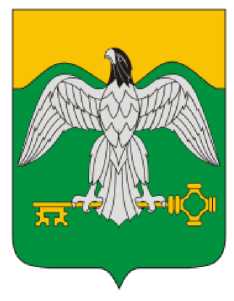 ВВЕДЕНИЕНастоящая работа выполнена с целью актуализации схемы теплоснабжения Карабашского городского округа до 2027г.Проектирование систем теплоснабжения городов представляет собой комплексную задачу, от правильного решения которой во многом зависят масштабы необходимых капитальных вложений в эти системы. Прогноз спроса на тепловую энергию основан на прогнозировании развития города, в первую очередь его градостроительной деятельности, определенной генеральным планом.Схема теплоснабжения является основным предпроектным документом по развитию теплового хозяйства города. Она разрабатывается на основе анализа фактических тепловых нагрузок потребителей с учетом перспективного развития на 15 лет, структуры топливного баланса региона, оценки состояния существующих источников тепла и тепловых сетей, и возможности их дальнейшего использования, рассмотрения вопросов надежности, экономичности.Обоснование решений при разработке схемы теплоснабжения осуществляется на основе технико-экономического сопоставления вариантов развития системы теплоснабжения в целом и ее отдельных частей путем оценки их сравнительной эффективности.При выполнении настоящей работы использованы следующие материалы:- генеральный план Карабашского городского округа, выполнен в ПК «Головной проектный институт «Челябинскгражданпроект», утвержден решением Собрания депутатов от 20.10.2011 г. № 265; проектная и исполнительная документация по источникам тепла, тепловым сетям, насосным станциям, тепловым пунктам; эксплуатационная документация (расчетные температурные графики, гидравлические режимы, данные по присоединенным тепловым нагрузкам и их видам и т.п.); материалы проведения периодических испытаний тепловых сетей; конструктивные данные по видам прокладки и типам применяемых теплоизоляционных конструкций, сроки эксплуатации тепловых сетей; материалы по разработке энергетических характеристик систем транспорта тепловой энергии; данные технологического и коммерческого учета потребления топлива, отпуска и потребления тепловой энергии, теплоносителя, электроэнергии, измерений по приборам контроля режимов отпуска тепла, топлива; документы по хозяйственной и финансовой деятельности (действующие нормы и нормативы, тарифы и их составляющие, лимиты потребления, договоры на поставку топливно-энергетических ресурсов (ТЭР) и на пользование тепловой энергией, водой, данные потребления ТЭР на собственные нужды, потери); статистическая отчетность о выработке и отпуске тепловой энергии и использовании ТЭР в натуральном и стоимостном выражении.В качестве расчетного года схемы в соответствии с заданием принят 2027 г., отчетного года - 2013 г., с актуализацией за период 2019 – 2020г.г. Схема теплоснабжения Карабашского городского округа разработана ОАО «Челябтяжмашпроект» в 2013 году.Актуализация схемы теплоснабжения выполнена в соответствии с: Федеральным законом Российской Федерации от 27.07.2010 №190-ФЗ «О теплоснабжении»; Постановлением Правительства Российской Федерации № 154 от 22.02.2012 «О требованиях к схемам теплоснабжения, порядку их разработки и утверждения»; «Методическими рекомендациями по разработке схем теплоснабжения», утвержденными приказом Минэнерго России и Минрегиона России № 565/667 от 29.12.2012. Постановление Правительства РФ от 22.02.2012 N 154 (ред. от 16.03.2019) "О требованиях к схемам теплоснабжения, порядку их разработки и утверждения".Понятия, используемые в настоящем документе, означают следующее:а) "зона действия системы теплоснабжения" - территория поселения, городского округа, города федерального значения или ее часть, границы которой устанавливаются по наиболее удаленным точкам подключения потребителей к тепловым сетям, входящим в систему теплоснабжения;б) "зона действия источника тепловой энергии" - территория поселения, городского округа, города федерального значения или ее часть, границы которой устанавливаются закрытыми секционирующими задвижками тепловой сети системы теплоснабжения;в) "установленная мощность источника тепловой энергии" - сумма номинальных тепловых мощностей всего принятого по актам ввода в эксплуатацию оборудования, предназначенного для отпуска тепловой энергии потребителям и для обеспечения собственных и хозяйственных нужд теплоснабжающей организации в отношении данного источника тепловой энергии;г) "располагаемая мощность источника тепловой энергии" - величина, равная установленной мощности источника тепловой энергии за вычетом объемов мощности, не реализуемых по техническим причинам, в том числе по причине снижения тепловой мощности оборудования в результате эксплуатации на продленном техническом ресурсе (снижение параметров пара перед турбиной, отсутствие рециркуляции в пиковых водогрейных котлоагрегатах и др.);д) "мощность источника тепловой энергии нетто" - величина, равная располагаемой мощности источника тепловой энергии за вычетом тепловой нагрузки на собственные и хозяйственные нужды теплоснабжающей организации в отношении источника тепловой энергии;е) "теплосетевые объекты" - объекты, входящие в состав тепловой сети и обеспечивающие передачу тепловой энергии от источника тепловой энергии до теплопотребляющих установок потребителей тепловой энергии;ж) "элемент территориального деления" - территория поселения, городского округа, города федерального значения или ее часть, установленная по границам административно-территориальных единиц;з) "расчетный элемент территориального деления" - территория поселения, городского округа, города федерального значения или ее часть, принятая для целей разработки схемы теплоснабжения в неизменяемых границах на весь срок действия схемы теплоснабжения;и) "местные виды топлива" - топливные ресурсы, использование которых потенциально возможно в районах (территориях) их образования, производства, добычи (торф и продукты его переработки, попутный газ, отходы деревообработки, отходы сельскохозяйственной деятельности, отходы производства и потребления, в том числе твердые коммунальные отходы, и иные виды топливных ресурсов), экономическая эффективность потребления которых ограничена районами (территориями) их происхождения;к) "расчетная тепловая нагрузка" - тепловая нагрузка, определяемая на основе данных о фактическом отпуске тепловой энергии за полный отопительный период, предшествующий началу разработки схемы теплоснабжения, приведенная в соответствии с методическими указаниями по разработке схем теплоснабжения к расчетной температуре наружного воздуха;л) "базовый период" - год, предшествующий году разработки и утверждения первичной схемы теплоснабжения поселения, городского округа, города федерального значения;м) "базовый период актуализации" - год, предшествующий году, в котором подлежит утверждению актуализированная схема теплоснабжения поселения, городского округа, города федерального значения;н) "мастер-план развития систем теплоснабжения поселения, городского округа, города федерального значения" - раздел схемы теплоснабжения (актуализированной схемы теплоснабжения), содержащий описание сценариев развития теплоснабжения поселения, городского округа, города федерального значения и обоснование выбора приоритетного сценария развития теплоснабжения поселения, городского округа, города федерального значения;о) "энергетические характеристики тепловых сетей" - показатели, характеризующие энергетическую эффективность передачи тепловой энергии по тепловым сетям, включая потери тепловой энергии, расход электроэнергии на передачу тепловой энергии, расход теплоносителя на передачу тепловой энергии, потери теплоносителя, температуру теплоносителя;п) "топливный баланс" - документ, содержащий взаимосвязанные показатели количественного соответствия необходимых для функционирования системы теплоснабжения поставок топлива различных видов и их потребления источниками тепловой энергии в системе теплоснабжения, устанавливающий распределение топлива различных видов между источниками тепловой энергии в системе теплоснабжения и позволяющий определить эффективность использования топлива при комбинированной выработке электрической и тепловой энергии;р) "электронная модель системы теплоснабжения поселения, городского округа, города федерального значения" - документ в электронной форме, в котором представлена информация о характеристиках систем теплоснабжения поселения, городского округа, города федерального значения;с) "материальная характеристика тепловой сети" - сумма произведений значений наружных диаметров трубопроводов отдельных участков тепловой сети и длины этих участков;т) "удельная материальная характеристика тепловой сети" - отношение материальной характеристики тепловой сети к тепловой нагрузке потребителей, присоединенных к этой тепловой сети;у) "средневзвешенная плотность тепловой нагрузки" - отношение тепловой нагрузки потребителей тепловой энергии к площади территории, на которой располагаются объекты потребления тепловой энергии указанных потребителей, определяемое для каждого расчетного элемента территориального деления, зоны действия каждого источника тепловой энергии, каждой системы теплоснабжения и в целом по поселению, городскому округу, городу федерального значения в соответствии с методическими указаниями по разработке схем теплоснабжения.I ОБЩАЯ ЧАСТЬАДМИНИСТРАТИВНО-ТЕРРИТОРИАЛЬНОЕ УСТРОЙСТВО КАРАБАШСКОГО ГОРОДСКОГО ОКРУГАКарабашский городской округ (КГО) расположен на северо-западе Челябинской области, в 97 км к западу от г. Челябинска. Протяженность планируемой территории в направлении с севера на юг составляет ~35 км, с запада на восток около 28 км.Площадь городского округа составляет 682,4 км2.Границами городского округа являются: на западе - Кусинский и Нязепетровский муниципальные районы, на севере - Кыштымский городской округ, на востоке - Аргаяшский муниципальный район, на юге - Миасский и Златоустовский городские округа.По территории округа проходят: магистральный газопровод «Челябинск - Петровск»; железнодорожная ветка со станцией Пирит ЮУЖД - ответвление от ж/д линии Челябинск-Кыштым-Екатеринбург; автодорога областного значения Кыштым - Карабаш - Миасс (выход на а/д М-5 «Урал»); сеть автодорог, связывающая округ с соседними муниципальными образованиями - Миасским, Кыштымским и Аргаяшским; отвод от магистрального газопровода «Челябинск-Петровск» до ГРС г. Карабаша.В состав Карабашского городского округа входят 10 населенных пунктов (1 город и 9 поселков): г. Карабаш, поселки: Киалим, Мухаметово, Байдашево, Карасево, Малый Агардяш-1, Большой Агардяш-2, Бурлак, Красный Камень, Сактаево, в/г г. Карабаш.Численность населения по данным федеральной службы государственной статистики по Челябинской области по состоянию на 2018 г. составляла - 11,1 тыс. чел, в т. ч. города Карабаш-10,9 тыс. чел. и поселков -0,2 тыс. чел. (п. Байдашево -20 чел., п. Бурлак остановочный комплекс - 7 чел., п. Карасево - 15 чел., п. Киолим - 41 чел., п. Красный Камень - 39 чел., п. Малый Агардяш - 2 чел. (дачники), п. Мухаметово - 58 чел., п. Разъезд 30 км -3 чел., п. Сактаево - 20 чел. (данные по населенным пунктам предоставлены администрацией КГО).Плотность населения -23 чел/ км2.По «Схеме территориального планирования Челябинской области» (институт «Челябинскгражданпроект», 2008 г., постановление Правительства Челябинской области об утверждении СТП ЧО № 389-П от 24.11.2008 г.) прогнозируемая численность населения Карабашского городского округа к 2025-2030 г.г. - 16,4 тыс. чел.Схема Карабашского городского округа приведена на рисунке 1.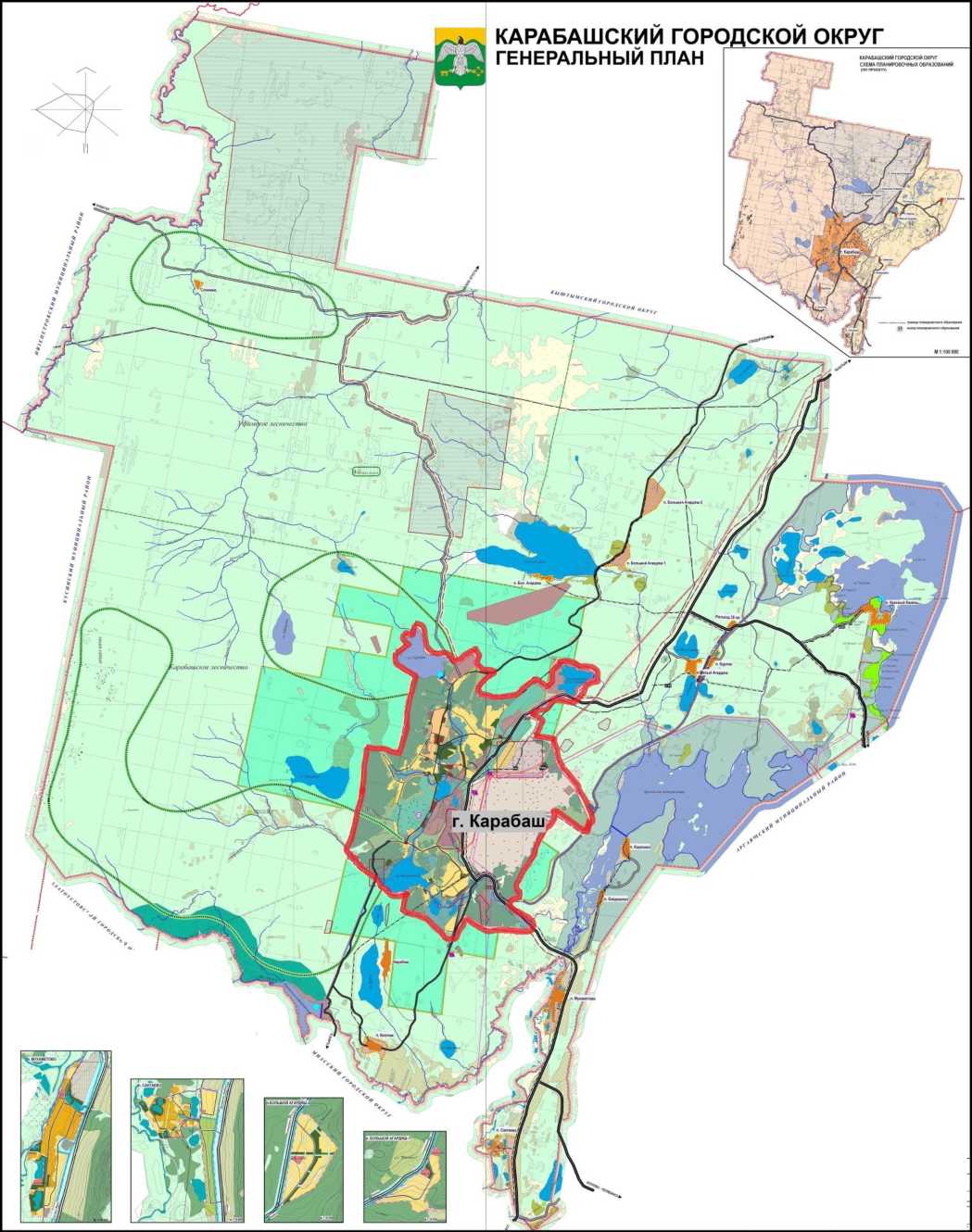 Рисунок 1. - Схема Карабашского городского округаКЛИМАТИЧЕСКАЯ ХАРАКТЕРИСТИКАКлимат КГО - умеренно-континентальный. Многолетняя среднегодовая температура положительная и равна 1,3 - 1,8°С с колебаниями от -45 °С зимой до +39 °С летом. По степени увлажнения район относится к зоне достаточного увлажнения.Самый холодный месяц года январь. Средняя за многолетний период температура января составляет -15,4 °С. Холодный период (с температурой воздуха ниже 0 °С) отмечается с третьей декады октября по первую декаду апреля. Для зимнего периода характерны резкие изменения температуры от суток к суткам, колебания достигают 20 °С.Устойчивый снежный покров в среднем образуется в начале второй декады ноября. Разрушается устойчивый снежный покров в основном в первую декаду апреля. Наибольшей высоты снежный покров достигает к концу февраля и составляет 24 мм.Самый жаркий месяц для этой территории - июль, при средней многолетней температуре 17,8°С.Климатическая характеристика КГО принята по СНиП 23-01-99 «Строительная климатология», территория расположена в IВ климатическом подрайоне:-средняя температура наиболее холодной пятидневки   		- 34 0С;-средняя температура наружного воздуха за отопительный период			          - 6.5 0С; -среднегодовая температура воздуха -	                                                          	      +  0,7 0С.-продолжительность отопительного периода                                                      	                  218 дней.II. СХЕМА ТЕПЛОСНАБЖЕНИЯГЛАВА 1. ПОКАЗАТЕЛИ СУЩЕСТВУЮЩЕГО И ПЕРСПЕКТИВНОГО СПРОСА НА ТЕПЛОВУЮ ЭНЕРГИЮ (МОЩНОСТЬ) И ТЕПЛОНОСИТЕЛЬ В УСТАНОВЛЕННЫХ ГРАНИЦАХ ТЕРРИТОРИИ ПОСЕЛЕНИЯ.В соответствии с «Методическими основами разработки схем теплоснабжения поселений и промышленных узлов РФ», от 22.05.2006 г. в качестве базового уровня теплопотребления должны быть приняты нагрузки, определенные на стадии существующего положения.Данные базового уровня потребления тепла на цели теплоснабжения Карабашского ГО представлены в таблице 1.Таблица 1 - Данные базового уровня потребления тепла на цели теплоснабжения Карабашского ГОГенеральным планом Карабашского ГО на расчетный период предусмотрено теплоснабжение: многоэтажной застройки - от существующих централизованных источников теплоснабжения, имеющих резерв мощности;малоэтажной и усадебной застройки - от индивидуальных встроено- пристроенных котельных и индивидуальных источников теплоснабжения (АОГВ, настенных котлов); общественных зданий - от существующих источников теплоснабжения, имеющих резерв мощности, и от индивидуальных встроено-пристроенных котельных и индивидуальных источников теплоснабжения (АОГВ, настенных котлов); промышленных предприятий - от существующих источников теплоснабжения, имеющих резерв мощности или от собственных источников теплоснабжения.В качестве исходные данных при определении приростов строительных фондов использованы данные «Генерального плана Карабашского городского округа» выполненного в ПК «Головной проектный институт Челябинскгражданпроект» утвержденного 20.10.2011 г.Расчетные сроки проекта:Исходный год - 2008г.Расчетный срок - 2020 год.Сводные данные Карабашского ГО по изменению численности населения, объёмам нового жилищного строительства и сноса ветхого жилья в период 2008-2020 гг. приведены в таблице 2.Таблица 2 - Сводные данные по изменению численности населения, объёмам нового жилищного строительства и убыли жилищного фондаГЛАВА 2. СУЩЕСТВУЮЩИЕ И ПЕРСПЕКТИВНЫЕ БАЛАНСЫ ТЕПЛОВОЙ МОЩНОСТИ ИСТОЧНИКОВ ТЕПЛОВОЙ ЭНЕРГИИ И ТЕПЛОВОЙ НАГРУЗКИ ПОТРЕБИТЕЛЕЙ.Таблица 3 - Баланс тепловой мощности и перспективной тепловой нагрузки по этапам расчетного периода в зонах действия централизованных источников тепловой энергииПо расчетам общая тепловая нагрузка потребителей централизованного теплоснабжения Карабашского ГО к расчетному сроку 2020 г. составит 79,65 Гкал/ч.Расчет баланса существующей тепловой мощности теплоисточников и перспективных тепловых нагрузок показал, что располагаемой мощности достаточно для обеспечения перспективных тепловых нагрузок, резерв к 2020 г. составит +1,27 Гкал/час.Проектной документации на котельные предусмотрено соответствие тепловых мощностей котельного оборудования и пропускной способности тепловых сетей.Пропускной способности тепловых сетей достаточно для обеспечения как существующих, так и перспективных тепловых нагрузок.В качестве основного вида топлива индивидуальных источников теплоснабжения предусматривается природный газ.Теплоснабжение зданий многоэтажной застройки и общественных зданий (соцкультбыта) на расчетный период предусматривается от централизованных источников теплоснабжения и от индивидуальных источников (крышных, встроено- пристроенных котельных).Теплоснабжение малоэтажной и усадебной застройки предусматривается от индивидуальных встроено-пристроенных котельных и индивидуальных источников теплоснабжения (АОГВ, настенных котлов).Увеличение тепловых нагрузок потребителей в зонах действия централизованных источников теплоснабжения на расчетный срок строительства составит 30,2 Гкал/ч с потерями и собственными нуждами.Перспективные тепловые нагрузки новых жилых и общественных зданий принимаются по разработанным проектам, а при их отсутствии по существующим договорным нагрузкам объектов-аналогов.ГЛАВА 3. СУЩЕСТВУЮЩИЕ И ПЕРСПЕКТИВНЫЕ БАЛАНСЫ ТЕПЛОНОСИТЕЛЯ.Балансы производительности водоподготовительных установок (ВПУ) и теплоносителя для тепловых сетей в зонах действия систем теплоснабжения и источников тепловой энергии приведены в таблице 4.Таблица. 4 - Балансы производительности ВПУ и теплоносителя для подпитки тепловой сети в номинальном режиме источников теплоснабжения.Системы водоподготовки на источниках:-ООО «Перспектива» - Na-катионитовые фильтры, (Nа-катионирование одноступенчатое);-МУП «ККП» - отсутствует, подпитка теплосети осуществляется «сырой» водой;-№ 69 в/г Карабаш -Na-катионитовые фильтры, (Na-катионирование двухступенчатое), деаэрационная установка с атмосферным деаэратором ДС-50;ГЛАВА 4. ОСНОВНЫЕ ПОЛОЖЕНИЯ МАСТЕР-ПЛАНА РАЗВИТИЯ СИСТЕМ ТЕПЛОСНАБЖЕНИЯ ПОСЕЛЕНИЯ, ГОРОДСКОГО ОКРУГА, ГОРОДА ФЕДЕРАЛЬНОГО ЗНАЧЕНИЯВсе варианты развития системы теплоснабжения сформированы на основе территориально-распределенного прогноза изменения тепловой нагрузки, приведенного в главе 2 «Перспективное потребление тепловой энергии на цели теплоснабженияВ соответствии с предлагаемыми вариантами развития, обеспечение тепловой энергией перспективных потребителей планируется от новых блочно-модульных котельных, либо от индивидуальных источников тепловой энергии.ГЛАВА 5. ПРЕДЛОЖЕНИЯ ПО СТРОИТЕЛЬСТВУ, РЕКОНСТРУКЦИИ И ТЕХНИЧЕСКОМУ ПЕРЕВООРУЖЕНИЮ ИСТОЧНИКОВ ТЕПЛОВОЙ ЭНЕРГИИ.Генеральным планом Карабашского городского округа определены следующие основные условия организации централизованного теплоснабжения, индивидуального теплоснабжения, а также поквартирного отопления:- увеличение потребности в теплоснабжении поселка с учетом строительства многоэтажного жилья и объектов соцкультбыта на расчетный срок предусматривается за счет использование производительности существующих котельных и индивидуальных теплоисточников;-теплоснабжение многоэтажных и общественных (соцкультбыт) зданий предусматривается от существующих источников централизованного теплоснабжения, в которых имеется резерв мощности и от индивидуальных встроено-пристроенных котельных;-теплоснабжение малоэтажной и усадебной застройки - предусматривается от существующих источников централизованного теплоснабжения, в которых имеется резерв мощности и от индивидуальных встроено-пристроенных котельных и индивидуальных источников поквартирного теплоснабжения (АОГВ, настенных котлов);- теплоснабжение существующих промышленных предприятий - от существующих источников централизованного теплоснабжения, в которых имеется резерв мощности или от собственных источников теплоснабжения;-малоэтажная и усадебная застройка - от индивидуальных источников теплоснабжения на природном газе, печном или твердом топливе;-системы ГВС в многоквартирных домах и общественных зданиях присоединяются к тепловым сетям с установкой водо-водяных подогревателей в каждом здании;-газ является основным топливом для источников теплоснабжения, используется для индивидуально-бытовых нужд населения, на производственные и технологические нужды промпредприятий.КОТЕЛЬНАЯ И КОГЕНЕРАЦИОННЯ СТАНЦИЯ ООО «ПЕРСПЕКТИВА»Котельная и когенерационная станция ООО «Перспектива» оснащена 2 водогрейными котлами КВГМ 20 (один из которых выведен из эксплуатации по причине износа) и блоком утилизации тепла газопоршневых установок.В отопительный период объект эксплуатируется в режиме обеспечения теплоснабжения потребителей с когенерационных станций, работающих в базовом режиме нагрузке и подключении котла только в пиковые часы нагрузки. В межотопительный период объект эксплуатируется в режиме обеспечения горячего водоснабжения потребителей с общей тепловой нагрузкой 2-3 Гкал/ч Нагрузку ГВС полностью обеспечивает блок утилизации тепла ГПУ с возможностью гибкого регулирования. Избыточное тепло ГПУ отводится в градирни сухого типа в составе ГПУ.Мероприятия по реконструкции и техническому перевооружению источников тепловой энергии приведены ниже в таблице.ГЛАВА 6. ПРЕДЛОЖЕНИЯ ПО СТРОИТЕЛЬСТВУ И РЕКОНСТРУКЦИИ ТЕПЛОВЫХ СЕТЕЙ (ТС) И СООРУЖЕНИЙ НА НИХ.ТЕПЛОВЫЕ СЕТИ ООО «Перспектива»Для снижения потерь и увеличения располагаемых перепадов давления в тепловой энергии в сети, необходимо устранить местные заужения тепловой сети, выполнив перекладку, реконструкцию тепловых сетей. (Перечень мероприятий изложен ниже в таблице):ТЕПЛОВЫЕ СЕТИ Котельной г. Карабаш, ул.1 мая, д.19АДля снижения потерь и увеличения надежности теплоснабжения, необходимо выполнить ремонт тепловой сети. Перечень мероприятий изложен ниже в таблице:ГЛАВА 7. ПРЕДЛОЖЕНИЯ ПО ПЕРЕВОДУ ОТКРЫТЫХ СИСТЕМ ТЕПЛОСНАБЖЕНИЯ (ГОРЯЧЕГО ВОДОСНАБЖЕНИЯ) В ЗАКРЫТЫЕ СИСТЕМЫ ГОРЯЧЕГО ВОДОСНАБЖЕНИЯПредложения – отсутствуют, все системы теплоснабжения являются закрытыми.ГЛАВА 8. ПЕРСПЕКТИВНЫЕ ТОПЛИВНЫЕ БАЛАНСЫ.Таблица 5. Перспективные топливные балансы централизованных теплоисточников Карабашского ГО на расчетный период.ГЛАВА 9. ИНВЕСТИЦИИ В СТРОИТЕЛЬСТВО, РЕКОНСТРУКЦИЮ И ТЕХНИЧЕСКОЕ ПЕРЕВООРУЖЕНИЕ И (ИЛИ) МОДЕРНИЗАЦИЯ.Весь перечень мероприятий по реконструкции, техническому перевооружению, а также их стоимость и источники финансирования представлены ниже в таблице:Обоснование инвестиций предлагается рассмотреть на примере строительства блочно-модульной газовой котельной мощностью Q=520 кВт.для теплоснабжения МОУ СОШ школы № 2 г. Карабаша.Данная схема теплоснабжения имеет ряд преимуществ по сравнению с существующей схемой: сокращение потерь в теплосети приведет к снижению тарифа на тепловую энергию, потребитель получает тепловую энергию по цене (ориентировочно) 680.00 руб./Гкал вместо 2000,00 руб./Гкал; 100% резерв, обеспечение надежности и безотказности теплоснабжения.Основные характеристики котельной:-установленная мощность Q=520 кВт. котел SuperRAC520 2Fфирмы IVAR, (Италия), в кол-ве 1 ед.-комбинированная горелка (газ/дизель);-режим эксплуатации периодичный зима/лето + ГВС, автоматический, без постоянного обслуживающего персонала, исключая период проведения регламентных работ (техническое обслуживание).- предусматривается установка ИТП для нужд ГВС, бак запаса воды.Предложение по величине необходимых инвестиций в строительство блочномодульной котельной для теплоснабжения приведены в таблице 6Таблица 6. Инвестиции в строительство блочно-модульной котельной МОУ СОШ № 2  г.Карабаша.Основные данные для расчета окупаемости приведены в таблице 7.Таблица 7 - Основные данные при расчете окупаемости котельной.Объем инвестиций в строительство и реконструкцию автономной котельной к МОУ СОШ № 2 г. Карабаша определены по укрупнённым показателям на основании объектов аналогов и должны быть уточнены на стадии проектирования.ГЛАВА 10. РЕШЕНИЕ ОБ ОПРЕДЕЛЕНИИ ЕДИНОЙ ТЕПЛОСНАБЖАЮЩЕЙ ОРГАНИЗАЦИИ.Выбор теплоснабжающей организации относится к полномочиям органов местного самоуправления поселений, и выполняется на основании критериев определения единой теплоснабжающей организации, установленных в правилах организации теплоснабжения, утверждаемых Правительством Российской Федерации, после прохождения процедур в соответствии с ФЗ 190 «О теплоснабжении».На сегодняшний день ООО «Перспектива» отвечает требованиям критериев по определению единой теплоснабжающей организации в зоне централизованного теплоснабжения. В районе нахождения потребителей ул. 1 мая, Крупской и 3 Интернационала, единой теплоснабжающей организацией должна быть определена эксплуатирующая организация вновь построенной котельной по г.Карабаш, ул.1Мая, д.19А.ГЛАВА 11. РЕШЕНИЯ О РАСПРЕДЕЛЕНИИ ТЕПЛОВОЙ НАГРУЗКИ МЕЖДУ ИСТОЧНИКАМИ ТЕПЛОВОЙ ЭНЕРГИИРешения о распределении тепловой нагрузки между источниками тепловой энергии", содержащие сведения о величине тепловой нагрузки, распределяемой (перераспределяемой) между источниками тепловой энергии в соответствии с указанными в схеме теплоснабжения решениями об определении границ зон действия источников тепловой энергии, а также сроки выполнения перераспределения для каждого этапа – отсутствуют, поскольку необходимость изменения зон действия источников теплоснабжения – отсутствует.ГЛАВА 12. РЕШЕНИЯ ПО БЕСХОЗЯЙНЫМ ТЕПЛОВЫМ СЕТЯМВ соответствии со статьей 15 п.6 Федерального закона от 27 июля 2010 года №190-ФЗ «В случае выявления бесхозяйных тепловых сетей (тепловых сетей, не имеющих эксплуатирующей организации) орган местного самоуправления поселения или городского округа до признания права собственности на указанные бесхозяйные тепловые сети в течение тридцати дней с даты их выявления обязан определить теплосетевую организацию, тепловые сети которой непосредственно соединены с указанными бесхозяйными тепловыми сетями, или единую теплоснабжающую организацию в системе теплоснабжения, в которую входят указанные бесхозяйные тепловые сети и которая осуществляет содержание и обслуживание указанных бесхозяйных тепловых сетей. Орган регулирования обязан включить затраты на содержание и обслуживание бесхозяйных сетей в тарифы соответствующей организации на следующий период регулирования.По предоставленным данным по состоянию на 12.2013 г. в городе выявлено около 5,838 км (в однотрубном исчислении) бесхозяйных тепловых сетей.Бесхозяйные сети выявлены в зоне теплоснабжения объекта ООО «Перспектива».В зонах теплоснабжения прочих котельных бесхозяйных сетей не выявлено.Руководствуясь требованиями пункта 6 статьи 15 Федерального закона от 27.07.2010 №190 «О теплоснабжении» и ситуацией, сложившейся в системе теплоснабжения Карабашского ГО предлагается до признания права собственности на выявленные бесхозяйные сети, после издания соответствующего нормативно-правового акта (решения о передаче бесхозяйных объектов), определить для их обслуживания ООО «Перспектива», тепловые сети которого непосредственно соединены с бесхозяйными сетями:ООО «Перспектива» предлагается затраты на содержание и обслуживание бесхозяйных сетей включить в расчеты на утверждение тарифа на следующий период регулирования, представляемые в орган регулирования.ГЛАВА 13. СИНХРОНИЗАЦИЯ СХЕМЫ ТЕПЛОСНАБЖЕНИЯ СО СХЕМОЙ ГАЗОСНАБЖЕНИЯ И ГАЗИФИКАЦИИ СУБЪЕКТА РОССИЙСКОЙ ФЕДЕРАЦИИ И (ИЛИ) ПОСЕЛЕНИЯ, СХЕМОЙ И ПРОГРАММОЙ РАЗВИТИЯ ЭЛЕКТРОЭНЕРГЕТИКИ, А ТАКЖЕ СО СХЕМОЙ ВОДОСНАБЖЕНИЯ И ВОДООТВЕДЕНИЯ ПОСЕЛЕНИЯ, ГОРОДСКОГО ОКРУГА, ГОРОДА ФЕДЕРАЛЬНОГО ЗНАЧЕНИЯ13.1. Описание решений (на основе утвержденной региональной (межрегиональной) программы газификации жилищно-коммунального хозяйства, промышленных и иных организаций) о развитии соответствующей системы газоснабжения в части обеспечения топливом источников тепловой энергииМероприятия, указанные в настоящей схеме теплоснабжения, пересекаются с региональной схемой газоснабжения и  нуждаются во внесении изменений в региональную схему газоснабжения.13.2. Описание проблем организации газоснабжения источников тепловой энергииОрганизация газоснабжения  коллективных источников тепловой энергии соответствует нормативным требованиям. Существует проблема недостаточного объема газа для индивидуальных источников теплоснабжения.13.3. Предложения по корректировке, утвержденной (находящейся в разработке) региональной (межрегиональной) программы газификации жилищно-коммунального хозяйства, промышленных и иных организаций для обеспечения согласованности такой программы с указанными в схеме теплоснабжения решениями о развитии источников тепловой энергии и систем теплоснабженияРеконструкция ГРС г.Карабаш с увеличение мощности до 15 тыс.куб.м/час для обеспечения газоснабжения индивидуальных источников теплоснабжения.13.4. Описание решений (вырабатываемых с учетом положений утвержденной схемы и программы развития Единой энергетической системы России) о строительстве, реконструкции, техническом перевооружении, выводе из эксплуатации источников тепловой энергии и генерирующих объектов, включая входящее в их состав оборудование, функционирующих в режиме комбинированной выработки электрической и тепловой энергии, в части перспективных балансов тепловой мощности в схемах теплоснабженияНа территории городского поселения присутствуют источники комбинированной выработки электрической и тепловой энергии, новых предложений на данный момент не поступало.13.5. Предложения по строительству генерирующих объектов, функционирующих в режиме комбинированной выработки электрической и тепловой энергии, указанных в схеме теплоснабжения, для их учета при разработке схемы и программы перспективного развития электроэнергетики субъекта Российской Федерации, схемы и программы развития Единой энергетической системы России, содержащие в том числе описание участия указанных объектов в перспективных балансах тепловой мощности и энергииНа территории городского поселения присутствуют источники комбинированной выработки электрической и тепловой энергии, новых предложений на данный момент не поступало.13.6. Описание решений о развитии соответствующей системы водоснабжения в части, относящейся к системам теплоснабженияУказанные решения не предусмотрены.13.7. Предложения по корректировке, утвержденной (разработке) схемы водоснабжения поселения, для обеспечения согласованности такой схемы и указанных в схеме теплоснабжения решений о развитии источников тепловой энергии и систем теплоснабженияУказанные решения не предусмотрены.ГЛАВА 14. ИНДИКАТОРЫ РАЗВИТИЯ СИСТЕМ ТЕПЛОСНАБЖЕНИЯ ПОСЕЛЕНИЯ, ГОРОДСКОГО ОКРУГА, ГОРОДА ФЕДЕРАЛЬНОГО ЗНАЧЕНИЯГЛАВА 15. ЦЕНОВЫЕ (ТАРИФНЫЕ) ПОСЛЕДСТВИЯIII ОБОСНОВЫВАЮЩИЕ МАТЕРИАЛЫ К АКТУАЛИЗАЦИИ СХЕМЫ ТЕПЛОСНАБЖЕНИЯГЛАВА 1. СУЩЕСТВУЮЩЕЕ ПОЛОЖЕНИЕ В СФЕРЕ ПРОИЗВОДСТВА, ПЕРЕДАЧИ И ПОТРЕБЛЕНИЯ ТЕПЛОВОЙ ЭНЕРГИИ ДЛЯ ЦЕЛЕЙ ТЕПЛОСНАБЖЕНИЯ.ЧАСТЬ 1. ФУНКЦИОНАЛЬНАЯ СТРУКТУРА ТЕПЛОСНАБЖЕНИЯа)	зоны действия производственных котельныхВ настоящее время централизованное теплоснабжение г. Карабаш, осуществляется от следующих источников теплоснабжения:котельная и когенерационная станция ООО «Перспектива»;котельная г.Карабаш ул.1 мая, д.19А;котельная № 69 в/г № 3 г. Карабаш.Теплоснабжение потребителей п. Красный Камень и других сельских населенных пунктов осуществляется от индивидуальных источников теплоснабжения.Балансодержателями тепловых сетей, обеспечивающими транспортировку тепла до потребителей, являются ООО «Перспектива», МУП «ККП», ПУ № 10/1 (г. Карабаш) ЖКС № 10 (г. Чебаркуль) филиала ФГБУ «ЦЖКУ» Минобороны России (по ЦВО), Администрация Карабашского ГО, ведомства и предприятия г. Карабаша.Зоны действия теплоснабжающих организаций представлены на рис. 2.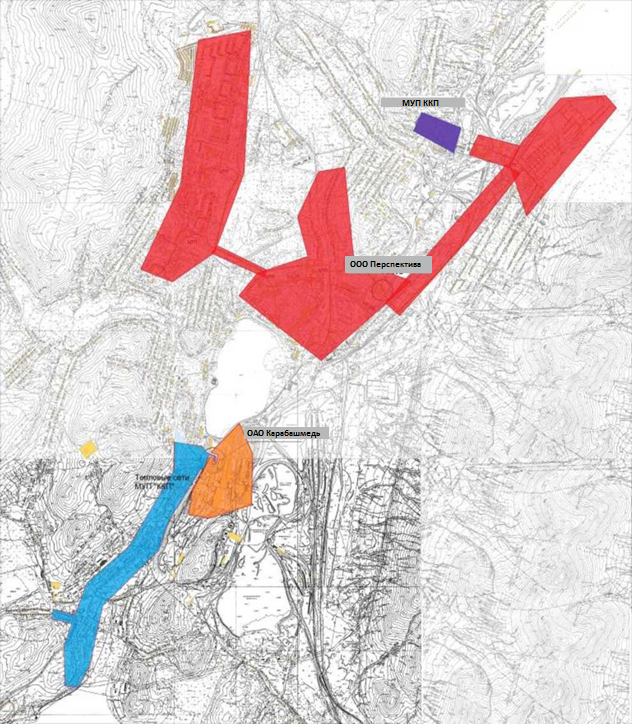 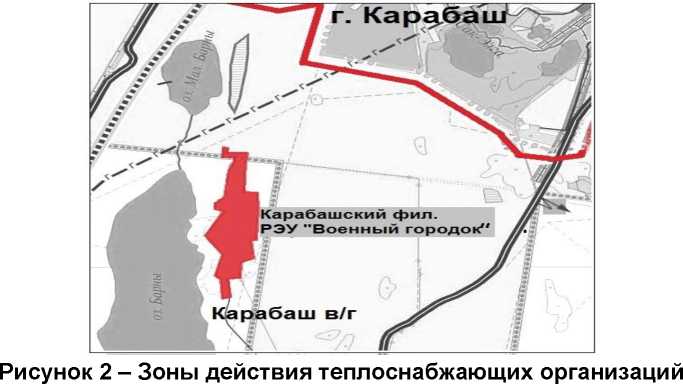 б)	зоны действия индивидуального теплоснабжения.Индивидуальные жилые дома расположены практически по всей территории г. Карабаша и поселков КГО. Такие здания (одно-, двухэтажные, в основном деревянные), как правило, не присоединены к системам централизованного теплоснабжения, их теплоснабжение осуществляется индивидуальными теплогенераторами (ИТГ) (отопительные печи, газовые электрические котлы).74 квартиры в многоквартирных домах,  переведены на автономное газовое отопление Карабашского городского округа, г. Карабаш.Далее приведен анализ характеристик источников теплоснабжения и их зон.КОТЕЛЬНАЯ ООО «ПЕРСПЕКТИВА»ЧАСТЬ 1. ИСТОЧНИКИ ТЕПЛОВОЙ ЭНЕРГИИ.Котельная и когенерационная станция находится в ведении ООО «Перспектива» и расположена в г. Карабаш по адресу ул. 1 Мая.а) структура основного оборудования;Перечень установленного на теплоисточнике основного оборудования приводится в таблице 8.Таблица 8 - Установленное на теплоисточнике оборудованиеб) параметры установленной тепловой мощности теплофикационного оборудования и теплофикационной установки;Теплофикационная мощность 34,62 Гкал/час.в) ограничения тепловой мощности и параметры располагаемой тепловой мощности;Сопоставление установленной и располагаемой мощности проведено в таблице 9.Таблица 9 - Сопоставление установленной и располагаемой мощностиг) объем потребления тепловой энергии (мощности) и теплоносителя на собственные и хозяйственные нужды и параметры тепловой мощности нетто;Объем потребления тепловой энергии (мощности) и теплоносителя на собственные и хозяйственные нужды и величина тепловой мощности нетто приведены в таблице 10.Таблица 10 - Объем потребления тепловой энергии (мощности) и теплоносителя на собственные и хозяйственные нужды и величина тепловой мощности неттод) срок ввода в эксплуатацию теплофикационного оборудования, год последнего освидетельствования при допуске к эксплуатации после ремонтов, год продления ресурса и мероприятия по продлению ресурса;В таблице 11 приведены данные об оборудовании котельной и его техническом состоянии.Таблица 11 - Основное оборудованиее)	схемы выдачи тепловой мощности, структура теплофикационных установок (если источник тепловой энергии - источник комбинированной выработки тепловой и электрической энергии);Схема выдачи тепловой мощности приведена на рисунке 3.Технические характеристики сетевых насосов приведены в таблице 12.Таблица 12 - Характеристики насосного оборудованияРисунок 3 - Схема выдачи тепловой мощности котельной и когенерационной станции ООО «Перспектива»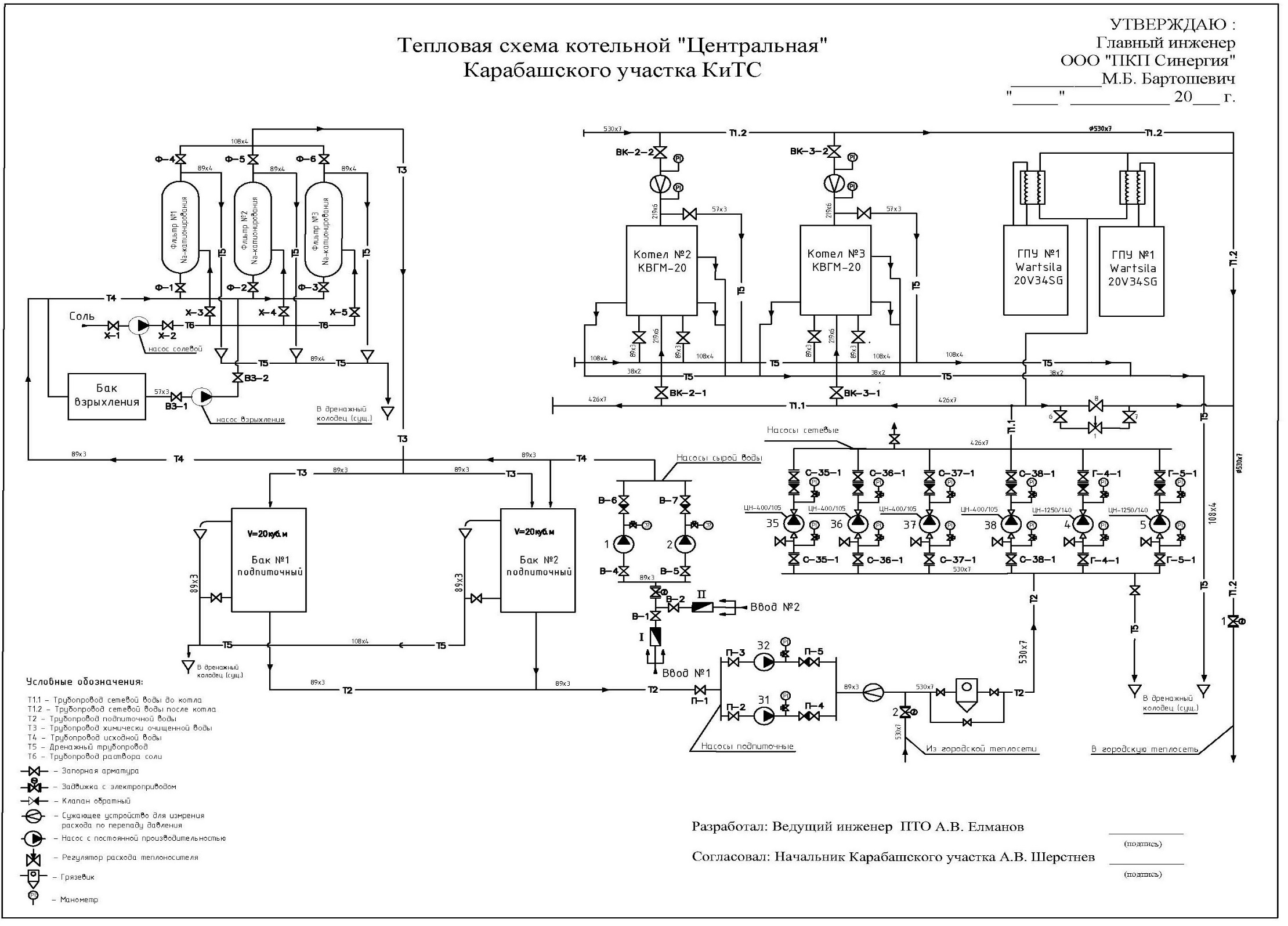 ж)	способ регулирования отпуска тепловой энергии от источников тепловой энергии с обоснованием выбора графика изменения температур теплоносителя;Регулирование отпуска тепла в системе теплоснабжения, подключенной к котельной и когенерационной станции ООО «Перспектива», осуществляется по совместной нагрузке отопления и горячего водоснабжения.Температура сетевой воды устанавливается согласно утвержденного температурного графика - 105/70 0С. Максимальная значение температуры в подающем трубопроводе на уровне 105 0С определяется максимальной температурой теплоносителя на выходе из водогрейных котлов - 105 0СВ летний период для обеспечения горячего водоснабжения температура в подающем трубопроводе составляет 60 0С, в обратном 43 0С.Схема присоединения системы отопления - зависимая безэлеваторная.Температурный график сетевой воды на выходе из котельной и когенерационной станции ООО «Перспектива» представлен на рисунке 4.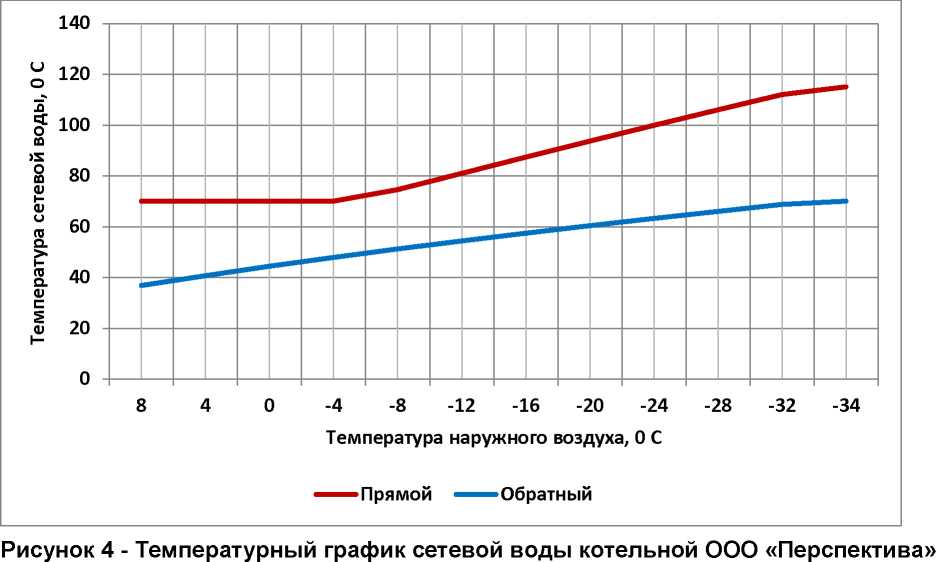 з) среднегодовая загрузка оборудования;Сопоставление располагаемой тепловой мощности, среднегодовой загрузки оборудования и договорной максимально-часовой тепловой нагрузки со среднечасовым ГВС приведено в таблице 13.          Таблица 13 - Сопоставление располагаемой тепловой мощности, среднегодовой загрузки оборудования и договорной максимально-часовой тепловой нагрузкии) способы учета тепла, отпущенного в тепловые сети;Контроль и регистрация количества тепловой энергии и параметров теплоносителя, отпускаемого в тепловую сеть, осуществляется с помощью приборного комплекса ИМ 2300.к) статистика отказов и восстановлений оборудования источников тепловой энергии;Отказов оборудования в 2010, 2011, 2012,2013, 2014, 2015 ,2016,2017, 2018гг., приводящих к нарушению отпуска тепла в тепловые сети, не зарегистрировано.л) предписания надзорных органов по запрещению дальнейшей эксплуатации источников тепловой энергии.Предписание надзорных органов по запрещению дальнейшей эксплуатации источников тепловой энергии отсутствуют.ЧАСТЬ 2. ТЕПЛОВЫЕ СЕТИ, СООРУЖЕНИЯ НА НИХ И ТЕПЛОВЫЕ ПУНКТЫа) описание структуры тепловых сетей от каждого источника тепловой энергии, от магистральных выводов до центральных тепловых пунктов (если таковые имеются) или до ввода в жилой квартал или промышленный объект;Балансодержателями тепловых сетей и ЦТП в зоне действия ООО «Перспектива» являются:- ООО «Перспектива» (магистральные трубопроводы до ЦТП);- ООО «Перспектива»  (ЦТП и внутриквартальные трубопроводы) на праве договора аренды тепловых сетей Администрации Карабашского ГО- предприятия (подводящие трубопроводы);- абоненты (подводящие трубопроводы).Также имеются бесхозяйные тепловые сети.Удельная материальная характеристика тепловых сетей зоны теплоснабжения котельной ООО «Перспектива» приведена в таблице 14.Таблица 14 - Удельная материальная характеристика тепловых сетей зоны теплоснабжения котельной ООО «Перспектива»Величина удельной материальной характеристики плотности тепловой нагрузки тепловой сети, присоединенные к котельной ООО «Перспектива», равна 206.94 м2 и 30,7Гкал/ч.В таблице 15 представлено распределение общей протяженности с разбивкой по видам изоляции тепловой, применяемой в зоне действия котельной сети.Таблица 15 - Распределение общей протяженности по видам изоляции тепловой сетиАнализ исходных данных показал:- общая протяженность тепловых сетей котельной составляет 41 836 м в однотрубном исчислении;- 69 % по протяженности и 84,2 % по материальной характеристике тепловых сетей в зоне теплоснабжения котельной находятся на балансе или в аренде у ООО «Перспектива»;- 82,7 % тепловых сетей изолировано минеральными матами;- основным типом прокладки трубопроводов тепловых сетей является надземная;- 14 % по протяженности и 6,1 % по материальной характеристике тепловых сетей в зоне теплоснабжения котельной являются бесхозяйными.б) электронные и (или) бумажные карты (схемы) тепловых сетей в зонах действия источников тепловой энергии;На рисунке 5 представлена схема тепловых сетей в зоне действия котельной и когенерационной станции ООО «Перспектива».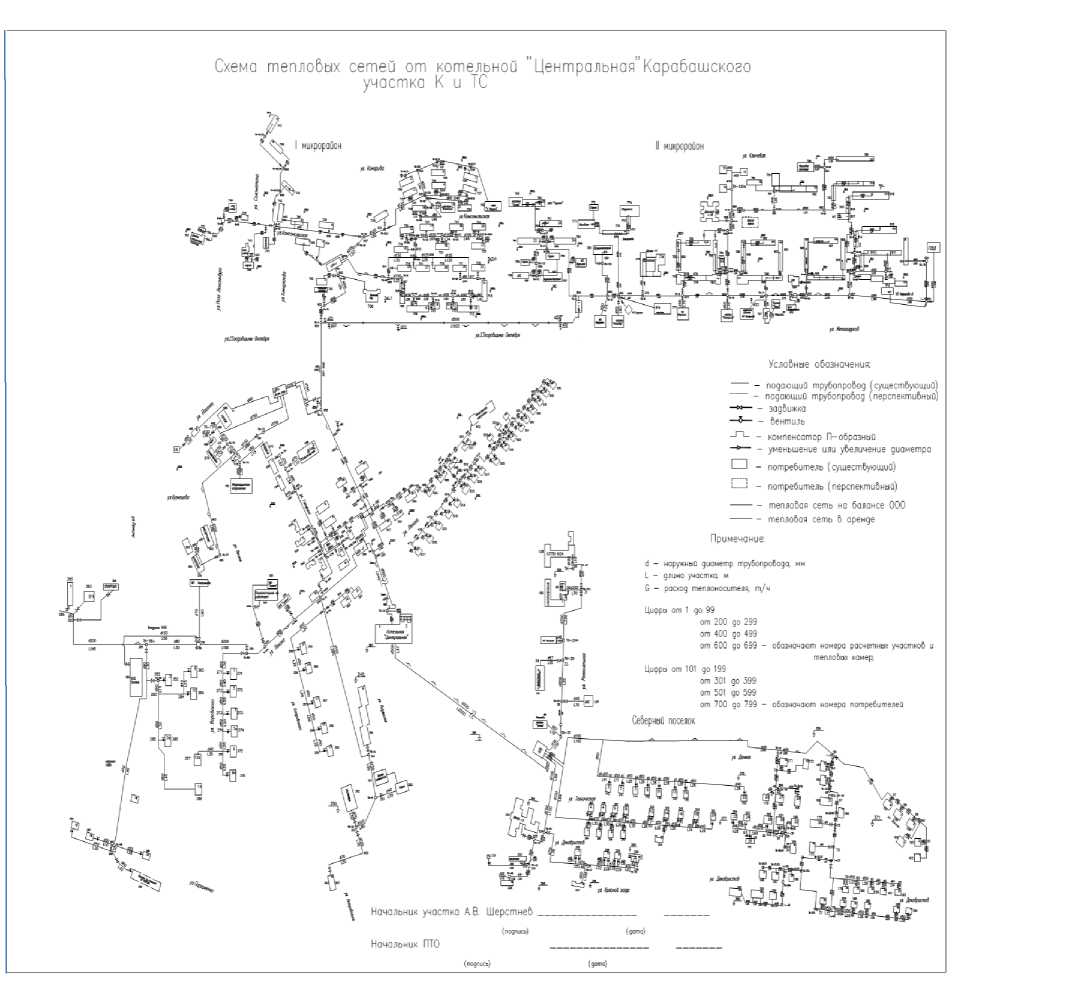 Рис. 5 Схема тепловых сетей в зоне действия котельной и когенерационной станции ООО «Перспектива»в)	параметры тепловых сетей, включая год начала эксплуатации, тип изоляции, тип компенсирующих устройств, тип прокладки, краткую характеристику грунтов в местах прокладки с выделением наименее надежных участков, определением их материальной характеристики и подключенной тепловой нагрузки;В тепловых сетях котельной и когенерационной станции ООО «Перспектива» используются трубопроводы диаметров от Ду25 мм до Ду530 мм.Срок службы трубопроводов тепловых сетей зоны действия котельной составляет от 31 до 1 лет.Данные о материальных характеристиках трубопроводов тепловых сетей, изоляционных материалах, годах ввода в эксплуатацию и перекладке, а также о балансодержателе приведены в таблице 1.7 «Характеристика тепловой сети котельной и когенерационной станции ООО «Перспектива» (Приложение 3).г) описание типов и количества секционирующей и регулирующей арматуры на тепловых сетях;Регулирующая арматура установлена на котельной. В качестве регулирующей арматуры применяются клапаны. Секционирующие задвижки находятся на магистральных имежквартальных трубопроводах и на отводах к потребителям. В качестве секционирующей арматуры используются стальные клиновые литые задвижки, шаровые краны.д) описание типов и строительных особенностей тепловых камер и павильонов;Тепловые сети надземной и подземной прокладки, тепловые камеры типовые.е) описание графиков регулирования отпуска тепла в тепловые сети с анализом их обоснованности;Центральное регулирование отпуска тепла на отопление и ГВС от котельной и когенерационной станции ООО «Перспектива» по магистральным трубопроводам до ЦТП 1,2,3,4,5 осуществляется по температурному графику (рисунок 6) качественно-количественного регулирования отпуска тепла 90/670С с нижней срезкой в подающем трубопроводе 670С.Отпуск тепла от ЦТП 1-5 к потребителям на отопление и ГВС осуществляется по температурному графику (рисунок 7) качественно-количественного регулирования отпуска тепла 90/67Отпуск тепла от ЦТП 4 к потребителям на отопление и ГВС осуществляется по температурному графику (рисунок 8) качественно-количественного регулирования отпуска тепла 90/670С.Отпуск тепла от ЦТП- 2,3 потребителям на отопление и ГВС (ЦТП -2) осуществляется по температурному графику(рисунок 9) качественного регулирования отпуска тепла 90/70 0С.В соответствии с ПТЭ ЭТЭ РФ, пункт 6.2.59, отклонения от заданного теплового режима за головными задвижками котельной и когенерационной станции ООО «Перспектива», при условии работы в расчетных гидравлических и тепловых режимах должны быть не более:- температура воды, поступающая в тепловую сеть - (+ -) 3 %;- по давлению в подающих трубопроводах - (+ -) 5%;- по давлению в обратных трубопроводах - (+ -) 0,2 кгс/см2 ;- среднесуточная температура сетевой воды в обратных трубопроводах не может превышать заданную графиком более чем на 5 %.Температура теплоносителя задается по температурному графику в зависимости от температуры наружного воздуха постоянно.ж) фактические температурные режимы отпуска тепла в тепловые сети и их соответствие утвержденным графикам регулирования отпуска тепла в тепловые сети;Для анализа температур теплоносителя утвержденного температурного графика отпуска тепла были рассмотрены почасовые суточные ведомости работы тепловой сети за 2015-2018годы, в которых фиксировались почасовые температуры сетевой воды в подающем и обратном трубопроводах на магистральном выводе котельной и когенерационной станции ООО «Перспектива».Фактические температуры сетевой воды в подающем и обратном трубопроводах при различных температурах наружного воздуха имеют отклонения от утвержденного температурного графика не превышающие допустимых значений (+/ -) 3 %;Среднесуточная температура сетевой воды в обратных трубопроводах не превышает величину, заданную температурным графиком более чем на 5 %.В межотопительный период отпуск тепла на нужды ГВС осуществляется с температурой 60/43 0С.з) гидравлические режимы тепловых сетей и пьезометрические графики;В соответствии с утвержденным режимом работы тепловых сетей от котельной и когенерационной станции ООО «Перспектива» на отопительный период 2018-2019гг. в таблице 9 приведены исходные данные для гидравлического расчета. Расчетный (максимальный) расход сетевой воды принят для режима в точке излома температурного графика.Таблица 16 - Исходные данные для гидравлического расчета тепловых сетей котельной и когенерационной станции ООО «Перспектива».Гидравлический расчет выполнен при договорных нагрузках потребителей тепловой энергии по основным направлениям.Результаты расчета представлены в Приложении 4. «Гидравлический расчет тепловой сети ООО «Перспектива» Расчетные дроссельные шайбы.Проведенный расчет показывает, что:- давление в подающем трубопроводе тепловой сети больше 2,0 кгс/см, что обеспечивает невскипание сетевой воды с температурой 105 0С;- давление в обратном трубопроводе тепломагистрали не превышает значения 5,5 кгс/см 2;- тепломагистрали от котельной до ЦТП обеспечивают пропуск расчетного расхода сетевой воды и тепла и имеют резерв по пропускной способности.и)	статистика отказов тепловых сетей (аварий, инцидентов) за последние 3 года;к) статистика восстановлений (аварийно-восстановительных ремонтов) тепловых сетей и среднее время, затраченное на восстановление работоспособности тепловых сетей, за последние 5 лет;Повреждений, на устранение которых затрачено времени более 36 часов, не зафиксировано.л) описание процедур диагностики состояния тепловых сетей и планирования капитальных (текущих) ремонтов;После окончания отопительного сезона и после окончания летних ремонтов проводятся гидравлические испытания тепловых сетей с целью проверки плотности прочности трубопроводов и установленной запорной и регулирующей арматуры.Установлены следующие параметры испытаний: давление - 1,6 МПа, продолжительность испытаний - 15 мин.На основании статистики повреждений, гидравлических испытаний и сроков службы трубопроводов выбираются участки тепловой сети, требующие замены, после чего принимается решение о включении участка тепловой сети в план капительного ремонта на следующий год.м) описание периодичности и соответствия техническим регламентам и иным обязательным требованиям процедур летних ремонтов с параметрами и методами испытаний (гидравлических, температурных, на тепловые потери) тепловых сетей;При выполнении капитальных, текущих и аварийных ремонтов ООО «Перспектива» руководствуется следующими нормативно-правовыми актами:- Правилами устройства и безопасной эксплуатации трубопроводов пара и горячей воды;- Правилами организации технического обслуживания и ремонта оборудования, зданий и сооружений электростанция и сетей СО 34.04.181-2003;-Правила технической эксплуатации теплоиспользующих установок и тепловых сетей;- Правила техники безопасности при эксплуатации теплоиспользующих установок и тепловых- положениями действующих СНиП;Действующими техническими и технологическими инструкциями;Планирование летних ремонтов осуществляется с учетом результатов гидравлических испытаний.н) описание нормативов технологических потерь при передаче тепловой энергии (мощности), теплоносителя, включаемых в расчет отпущенных тепловой энергии (мощности) и теплоносителя;В нормативы при транспортировке тепловой энергии входят - нормативные значения годовых потерь с утечкой теплоносителя, затраты теплоносителя на заполнение трубопроводов тепловых сетей перед пуском после плановых ремонтов, нормативные технологические затраты на заполнение, годовые тепловые потери через теплоизоляцию трубопроводов отопления и ГВС.о) оценку тепловых потерь в тепловых сетях за последние 3 года при отсутствии приборов учета тепловой энергии;Потери тепловой энергии в сетях в зоне действия котельной и когенерационной станции ООО «Перспектива» складываются из потерь тепловой энергии в сетях, находящихся в эксплуатационной ответственности ООО «Перспектива», и потребителей.Объем фактических потерь тепловой энергии в сетях ООО "Перспектива", тыс.Гкал:2015 год – 38,152, 2016 год - 40,803, 2017 год - 42,242;2018 – 50,565.п) предписания надзорных органов по запрещению дальнейшей эксплуатации участков тепловой сети и результаты их исполнения;В настоящее время по данным теплоснабжающих организаций предписания надзорных органов по запрещению дальнейшей эксплуатации тепловых сетей отсутствуют.р) описание типов присоединений теплопотребляющих установок потребителей к тепловым сетям с выделением наиболее распространенных, определяющих выбор и обоснование графика регулирования отпуска тепловой энергии потребителям;Большая часть потребителей котельной подключена через ЦТП 1,2,3,4,5 (Больничный городок). Системы отопления практически всех потребителей в зоне теплоснабжения котельной подключены по зависимой схеме, система ГВС потребителей подключены через ИТП.Исключение составляет схема присоединения потребителей горячего водоснабжения, подключенных от ЦТП-2 - централизованная двухступенчатая смешанная.Схемы ЦТП, подключенных к тепловой сети котельной и когенерационной станции ООО «Перспектива» приведены на рисунках 10 и 11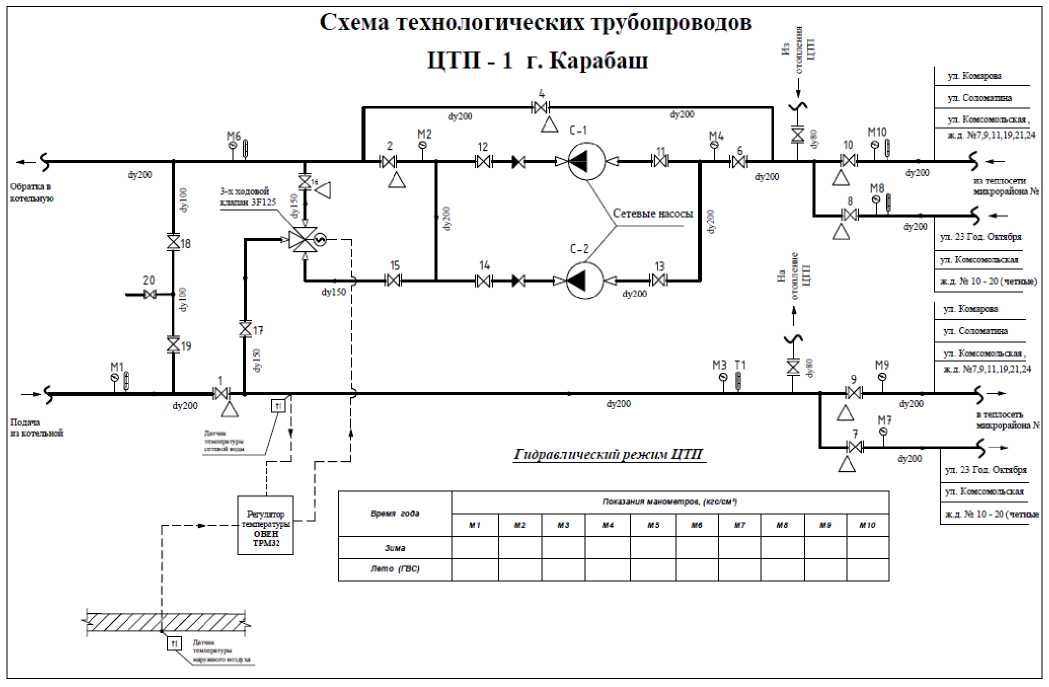 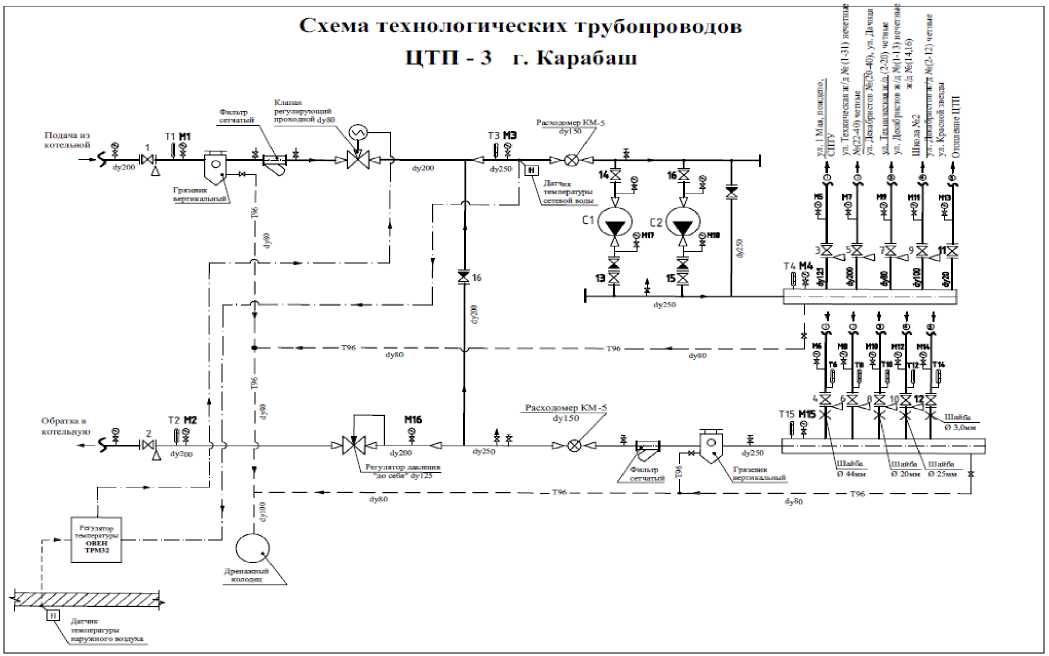 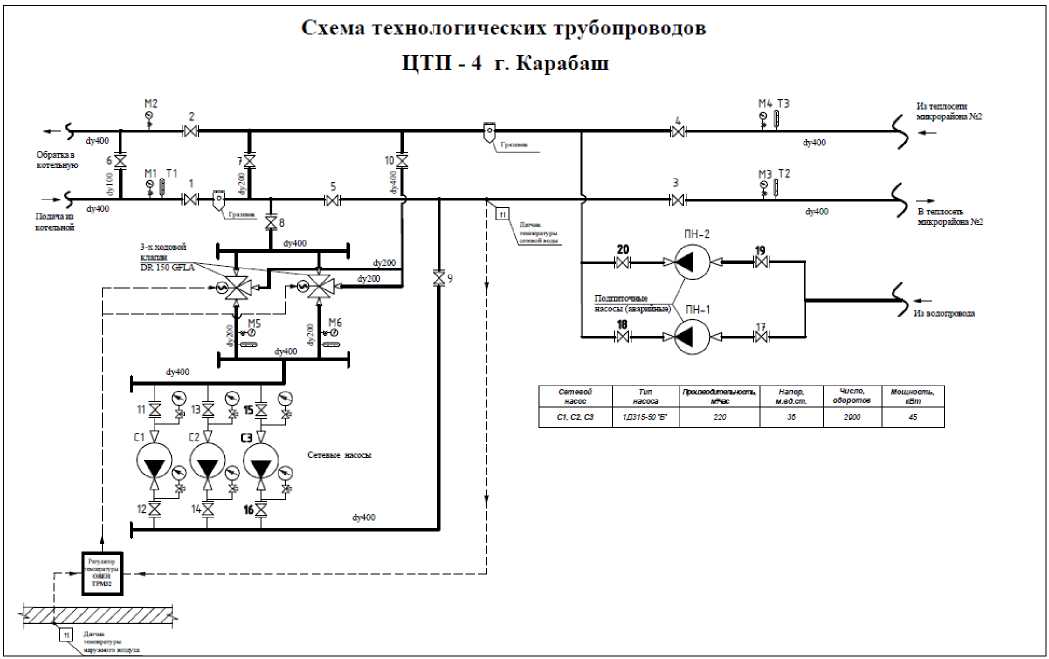 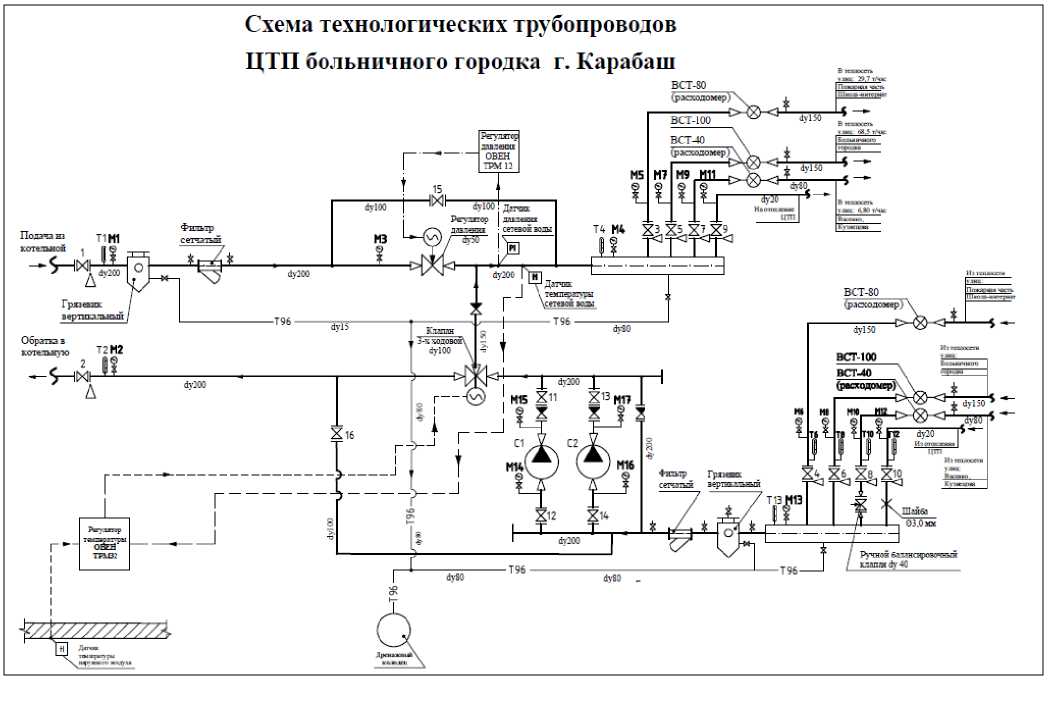 Рисунок 10 - Схемы ЦТП - 1,3,4,5 (Больн. городка), работающие по зависимой схеме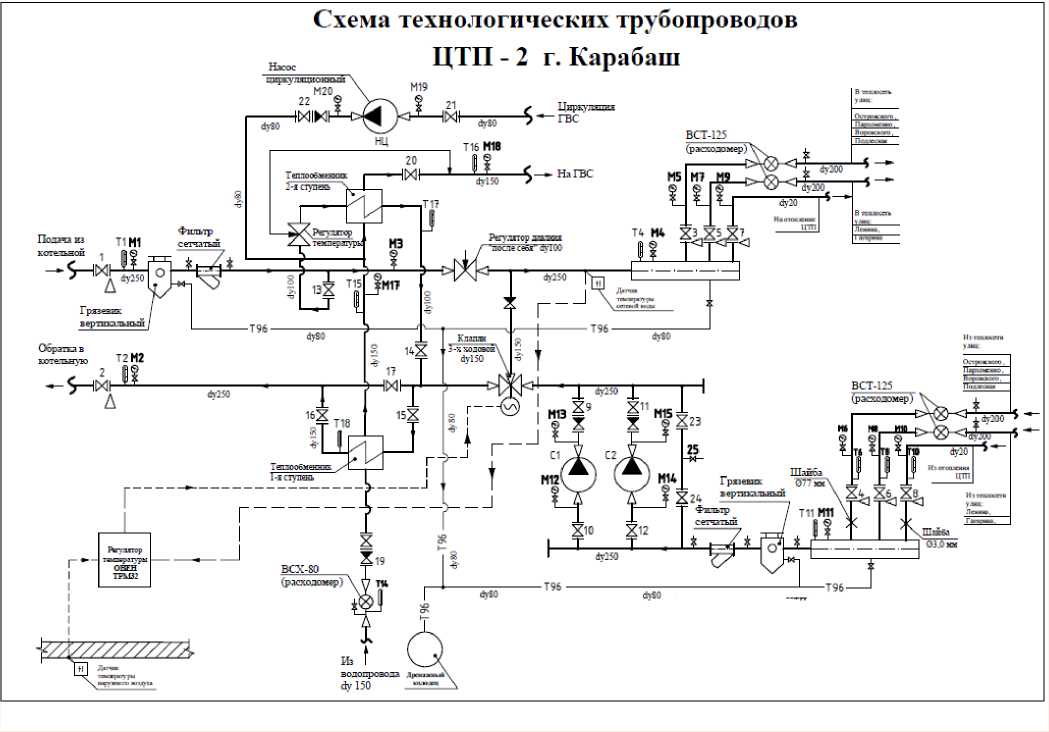 Рисунок 11 - Схема ЦТП-2, работающая по зависимой схеме присоединения потребителей, подготовка воды для ГВС потребителей по двухступенчатой смешанной схемес) сведения о наличии коммерческого приборного учета тепловой энергии, отпущенной из тепловых сетей потребителям, и анализ планов по установке приборов учета тепловой энергии и теплоносителя;Учет количества отпускаемой тепловой энергии осуществляется приборами учета тепловой энергии потребителей или расчетным способом на основании договорной тепловой нагрузки.т) анализ работы диспетчерских служб теплоснабжающих (теплосетевых) организаций и используемых средств автоматизации, телемеханизации и связи;Диспетчерская служба, дежурный персонал на основе существующей автоматики отпуска тепла в целом справляются с поставленными задачами.у) уровень автоматизации и обслуживания центральных тепловых пунктов, насосных станций;Все ЦТП, расположенные в зоне теплоснабжения котельной и когенерационной станции оснащены:- терморегуляторами для обеспечения поддержания температуры;- регуляторами перепада давления в системе отопления;- сетевыми насосами с частотным приводом.ф) сведения о наличии защиты тепловых сетей от превышения давления;Поскольку при останове сетевых насосов на источнике тепла максимальное статическое давление теплоносителя в тепловой сети не превышает 5,5 кгс/см2, предохранительные устройства от недопустимого превышения давления в трубопроводах тепловых сетей не установлены.х) перечень выявленных бесхозяйных тепловых сетей и обоснование выбора организации, уполномоченной на их эксплуатацию.К системе теплоснабжения котельной и когенерационной станции ООО «Перспектива» присоединено 8,34 км бесхозяйных тепловых сетей (в однотрубном исполнении) подробная информация приведена в Приложении 2.В качестве организации, уполномоченной на эксплуатацию бесхозяйных тепловых сетей, после издания соответствующего постановления об определении организации, эксплуатирующей бесхозяйные сети, присоединенные непосредственно к тепловым сетям ООО «Перспектива» предлагается определить ООО «Перспектива».ц) полезный отпуск тепловой энергии потребителям.Величина полезного отпуска тепловой энергии потребителям приведена в таблице (приложение1)ч)распределение выработанной тепловой энергии по типу теплогенерирующего оборудования.Соотношение вырабатываемой тепловой энергии водонагревательными котлами и системой утилизации тепла КГУ приведено в таблице 16.1.Таблица 16.1КОТЕЛЬНАЯ п. КРАСНЫЙ КАМЕНЬ.ЧАСТЬ 1. ИСТОЧНИКИ ТЕПЛОВОЙ ЭНЕРГИИ.В течение 2014-2015 г.г. потребители тепловой энергии переведены на индивидуальное газовое отопление, выработка тепловой энергии на котельной п. Красный камень прекращена.ЧАСТЬ 2. ТЕПЛОВЫЕ СЕТИ, СООРУЖЕНИЯ НА НИХ И ТЕПЛОВЫЕ ПУНКТЫВ течение 2014-2015 г.г. тепловые сети п. Красный камень выведены из эксплуатации.КОТЕЛЬНАЯ г.Карабаш, ул.1Мая, д.19АЧАСТЬ 1. ИСТОЧНИКИ ТЕПЛОВОЙ ЭНЕРГИИ.Котельная находится в ведении МУП «ККП» и расположена в г. Карабаш по адресу ул. 1 Мая, 29А и расположена на промышленной площадке завода ЗАО « Октябрь». Котельные установки к настоящему времени выработали свой ресурс. Суммарная тепловая нагрузка подключенных потребителей составляет незначительную величину 0,25 Гкал/ч, коэффициент использования мощности составляет 14 %. От МУП «ККП» бывшей котельной ООО «Фортуна плюс» письмом №29/11от 20.11.2016 г., администрацией КГО получено уведомление о выводе теплоисточника из эксплуатации.При выводе из эксплуатации котельной МУП «ККП» бывшей котельной ООО «Фортуна плюс» введен в эксплуатацию замещающий источник теплоснабжения для обеспечения потребителей тепловой энергией расположенный в г. Карабаш по адресу ул. 1 Мая, д.19А.Новая модульная блочная водогрейная котельная установка (МБКУ) предназначена для обеспечения тепловой энергией систем отопления, вентиляции и горячего водоснабжения жилых, общественных и промышленных зданий.а)	структура основного оборудования;Полный перечень установленного на теплоисточнике основного оборудования приводится в (Приложение 2), а основное Таблица 17.Таблица 17 - Установленное на теплоисточнике оборудование34,62б) параметры установленной тепловой мощности теплофикационного оборудования и теплофикационной установки представлены в паспорте МБКУ (Приложение 2)Теплофикационная мощность на котельной не установлена.в) ограничения тепловой мощности и параметры располагаемой тепловой мощности;Сопоставление установленной и располагаемой мощности проведено в таблице 18.(Приложение 2)Таблица 18 - Сопоставление установленной и располагаемой мощностиг)	объем потребления тепловой энергии (мощности) и теплоносителя на собственные и хозяйственные нужды и параметры тепловой мощности нетто;Объем потребления тепловой энергии (мощности) и теплоносителя на собственные и хозяйственные нужды и величина тепловой мощности нетто приведены в таблице 19.Таблица 19 - Объем потребления тепловой энергии (мощности) и теплоносителя на собственные и хозяйственные нужды и величина тепловой мощности нетто.д)	срок ввода в эксплуатацию теплофикационного оборудования, год последнего освидетельствования при допуске к эксплуатации после ремонтов, год продления ресурса и мероприятия по продлению ресурса;В таблице 20 приведены данные об оборудовании котельной и его техническом состоянии.Таблица 20 - Основное оборудование. (Приложение 2)е)	схемы выдачи тепловой мощности, структура теплофикационных установок (если источник тепловой энергии - источник комбинированной выработки тепловой и электрической энергии);Теплофикационное оборудование на котельной не установлено.Технические характеристики сетевых насосов приведены в таблице 21(Приложение 2).Таблица 21 - Характеристики насосного оборудованияРисунок 13 - Схема выдачи тепловой мощности котельной МУП «ККП» в приложении 2ж)	способ регулирования отпуска тепловой энергии от источников тепловой энергии с обоснованием выбора графика изменения температур теплоносителя;Регулирование отпуска тепловой энергии потребителям осуществляется качественным способом. Утвержденный температурный график 95/70 0С.Схема присоединения системы отопления - зависимая безэлеваторная. Горячее водоснабжение осуществляется потребителями от индивидуальных теплогенераторов.Температурный график сетевой воды на выходе из котельной МУП «ККП» представлен на рисунке 14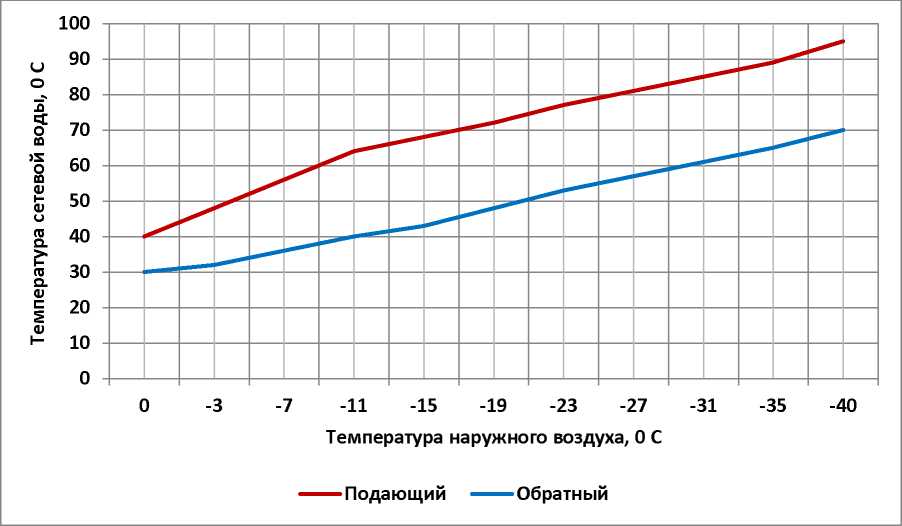 Рисунок 14 - Температурный график сетевой воды котельной г.Карабаш, ул 1мая, д.19Аз) среднегодовая загрузка оборудования;Сопоставление располагаемой тепловой мощности, среднегодовой загрузки оборудования и договорной максимально-часовой тепловой нагрузки со среднечасовым ГВС приведено в таблице 22.Таблица 22 - Сопоставление располагаемой тепловой мощности, среднегодовой загрузки оборудования и договорной максимально-часовой тепловой нагрузкии)	способы учета тепла, отпущенного в тепловые сети;Учет отпущенной тепловой энергии осуществляется расчетным способом исходя из количества израсходованного газа.к) статистика отказов и восстановлений оборудования источников тепловой энергии;Отказов оборудования в 2010, 2011, 2012, 2013, 2014, 2015, 2016, 2017, 2018гг., приводящих к нарушению отпуска тепла в тепловые сети, не зарегистрировано.л) предписания надзорных органов по запрещению дальнейшей эксплуатации источников тепловой энергии.Предписание надзорных органов по запрещению дальнейшей эксплуатации источников тепловой энергии отсутствуют.ЧАСТЬ 3. ТЕПЛОВЫЕ СЕТИ, СООРУЖЕНИЯ НА НИХ И ТЕПЛОВЫЕ ПУНКТЫТепловые сети, присоединенные к котельной г.Карабаш, ул.1 Мая, д.19А, подают тепловую энергию к жилым и общественным зданиям, расположенным в непосредственной близости от территории данной котельной.Структура тепловых сетей приведена в таблице 23.Таблица 23 - Структура тепловых сетей.Общая протяженность тепловых сетей в однотрубном исполнении составляет 3,264 м.Тепловые сети до границы балансовой принадлежности находятся на балансе МУП «ККП», за границей принадлежности - на балансе муниципалитета и потребителей. После проведения конкурса на заключение договора аренды котельной и сетей, присоединенных к  данной котельной - на балансе организации, арендующей сети.Приоритетным типом прокладки тепловых сетей в зоне действия котельной является надземный.Срок службы трубопроводов тепловых сетей более 8 лет.На рисунке 15 представлена схема тепловых сетей зоны действия котельной.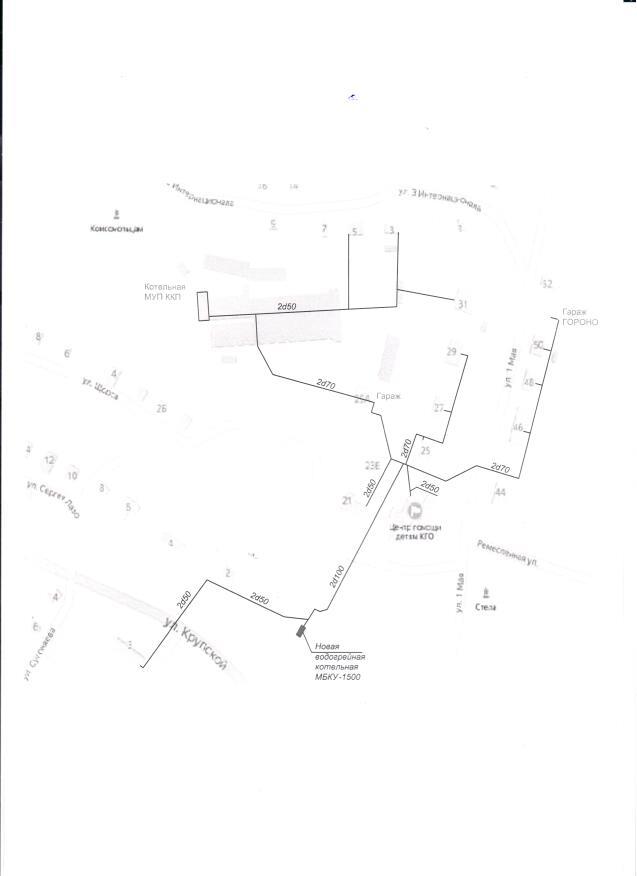 Регулирующая арматура установлена на котельной.Центральное регулирование отпуска тепла осуществляется по температурному графику качественного регулирования 95/70 0С.Гидравлический режим тепловых сетей сбалансирован.В зоне теплоснабжения котельной присоединение потребителей зависимое безэлеваторное.Имеют место случаи несанкционированного слива теплоносителя потребителями из тепловой сети, что приводит к сверхнормативной подпитке.Приборы коммерческого учета тепловой энергии отсутствуют. Учет количества тепловой отпущенной тепловой энергии ведется расчетным способом на основании учета количества расхода природного газа.Приборы учета тепловой энергии у потребителей не установлены.Предписания надзорных органов по запрещению дальнейшей эксплуатации тепловых сетей отсутствуют.В зоне теплоснабжения котельной бесхозяйных сетей не выявлено.КОТЕЛЬНАЯ АО « КАРАБАШМЕДЬ"ЧАСТЬ 1. ИСТОЧНИКИ ТЕПЛОВОЙ ЭНЕРГИИ.В течение 2018-2019 г.г. потребители тепловой энергии переведены на индивидуальное газовое отопление, выработка тепловой энергии на котельной АО «Карабашмедь» прекращена.ЧАСТЬ 2. ТЕПЛОВЫЕ СЕТИ, СООРУЖЕНИЯ НА НИХ И ТЕПЛОВЫЕ ПУНКТЫВ течение 2018-2019 г.г. тепловые сети МУП «ККП» источника тепловой энергии АО «Карабашмедь», (трубопровода условным диаметром Ду 200 мм потребителей по ул. Освобождения Урала и Ватутина (ветка Ватутина) выведены из эксплуатации.Потребители тепловой энергии переведены на индивидуальные газовые источники отопления КОТЕЛЬНАЯ № 69 г. КАРАБАШ в/г № 3ЧАСТЬ 1. ИСТОЧНИКИ ТЕПЛОВОЙ ЭНЕРГИИ.Котельная № 69 расположена в г Карабаш, в/г № 3 на производственной площадке предприятия и находится в веденииПУ № 10/1 (г. Карабаш) ЖКС № 10 (г. Чебаркуль) филиала ФГБУ «ЦЖКУ» Минобороны России (по ЦВО).Котельная производит тепловую энергию в виде пара на нужды отопления.Основное топливо мазут, резервное отсутствует.Пар из котельной поступает на тепловые пункты (ТП) № 66, 70, 174, где используется для нагрева сетевой воды для отопления внешних потребителей и обеспечения ГВС жилых и административных зданий военных городков № 1,2,3,4.а) структура основного оборудования;Перечень установленного на источнике теплоснабжения основного оборудования приводится в таблице 24.Таблица 24 - Установленное на теплоисточнике оборудованиеб) параметры установленной тепловой мощности теплофикационного оборудования и теплофикационной установки;	Теплофикационная мощность на котельной не установлена.в)	ограничения тепловой мощности и параметры располагаемой тепловой мощности;Сопоставление установленной и располагаемой мощности проведено в таблице 25.Таблица 25 - Сопоставление установленной и располагаемой мощностиОграничения тепловой мощности на котельной нет.г)	объем потребления тепловой энергии (мощности) и теплоносителя на собственные и хозяйственные нужды и параметры тепловой мощности нетто;Объем потребления тепловой энергии (мощности) и теплоносителя на собственные и хозяйственные нужды и величина тепловой мощности нетто приведены в таблице 26.Таблица 26 - Объем потребления тепловой энергии (мощности) и теплоносителя на собственные и хозяйственные нужды и величина тепловой мощности неттод)	срок ввода в эксплуатацию теплофикационного оборудования, год последнего освидетельствования при допуске к эксплуатации после ремонтов, год продления ресурса и мероприятия по продлению ресурса;Таблица 27 - Основное оборудованиее)	схемы выдачи тепловой мощности, структура теплофикационных установок (если источник тепловой энергии - источник комбинированной выработки тепловой и электрической энергии);Теплофикационное оборудование на котельной не установлено.В таблице 27 приведены данные об оборудовании котельной и его техническом состоянии.Схема выдачи тепловой мощности на примере котла ДКВР 18/13 приведена на рисунке 19.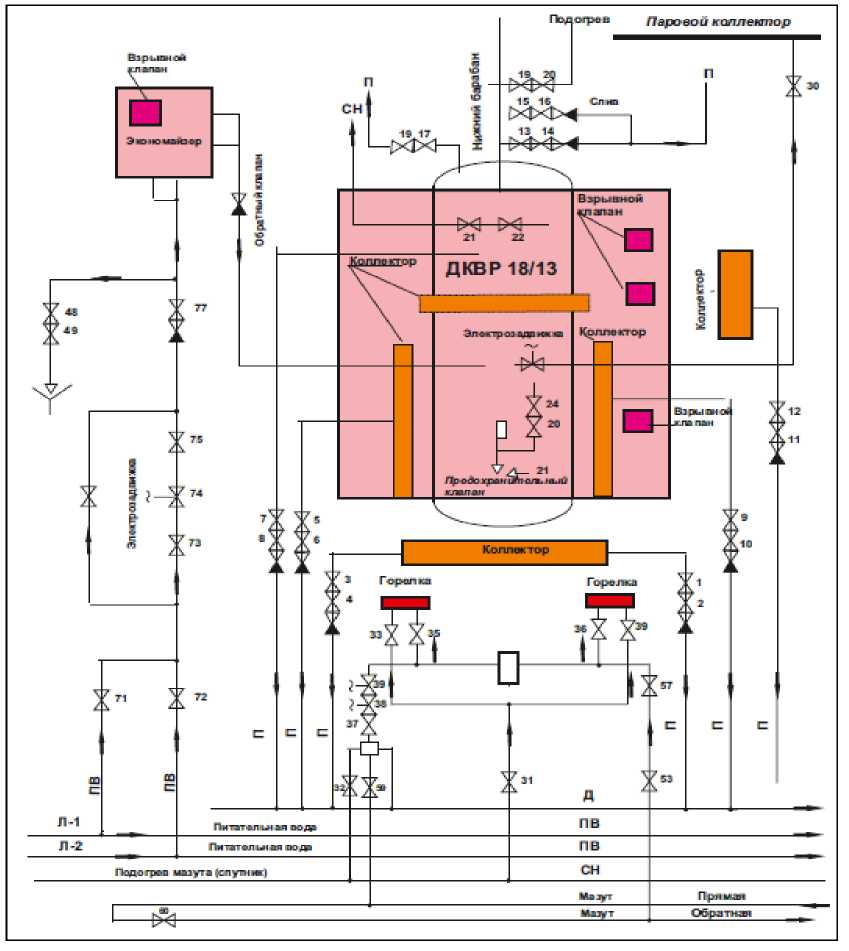 Рис. 19 - Схема выдачи тепловой мощности на примере котла ДКВР 18/13Технические характеристики сетевых насосов приведены в таблице 28. ж) способ регулирования отпуска тепловой энергии от источников тепловой энергии с обоснованием выбора графика изменения температур теплоносителя;Регулирование отпуска тепловой энергии в виде насыщенного пара давлением 13 кгс/см 2 и температурой 191 0С от котельной на тепловые пункты (ТП) осуществляется секционными задвижками, расположенными на паровом коллекторе котельной.На ТП № 66а, 70, 174 пар используется для нагрева сетевой воды для отопления внешних потребителей и обеспечения ГВС.Температура сетевой воды регулируется на каждом ТП согласно утвержденным температурным графикам - 95/70 0С.Схема присоединения потребителей сетевой воды - зависимая безэлеваторная.з) среднегодовая загрузка оборудования;Сопоставление располагаемой тепловой мощности, среднегодовой загрузки оборудования и договорной максимально-часовой тепловой нагрузки в таблице 28.Таблица 28 - Сопоставление располагаемой тепловой мощности, среднегодовой загрузки оборудования и договорной максимально-часовой тепловой нагрузкиДанные по величине тепловых нагрузок потребителей в зоне действия котельной № 69 не предоставлены, поэтому в качестве суммарной присоединенной (расчетной) тепловой нагрузки потребителей принята среднегодовая.и)	способы учета тепла, отпущенного в тепловые сети;Учет отпущенной тепловой энергии осуществляется расчетным способом исходя из количества израсходованного топлива (мазута).к) статистика отказов и восстановлений оборудования источников тепловой энергии;Отказов основного оборудования в 2010, 2011, 2012, 2013, 2014, 2015, 2016, 2017, 2018гг., приводящих к нарушению отпуска тепла в тепловые сети, не зарегистрировано.л) предписания надзорных органов по запрещению дальнейшей эксплуатации источников тепловой энергии.Предписания надзорных органов по запрещению дальнейшей эксплуатации источника тепловой энергии отсутствуют.ЧАСТЬ 2. ТЕПЛОВЫЕ СЕТИ, СООРУЖЕНИЯ НА НИХ И ТЕПЛОВЫЕ ПУНКТЫБалансодержателями тепловых сетей и тепловых пунктов (ТП) в зоне действия котельной № 69 является ПУ № 10/1 (г. Карабаш) ЖКС № 10 (г. Чебаркуль) филиала ФГБУ «ЦЖКУ» Минобороны России (по ЦВО)Удельная материальная характеристика тепловых сетей зоны теплоснабжения котельной №69 приведена в таблице 29.Таблица 29 - Удельная материальная характеристика тепловых сетей зоны теплоснабжения котельной №69Величина удельной материальной характеристики плотности тепловой нагрузки тепловой сети, присоединенные к котельной № 69 равна 463 м2/Гкал/ч.Потери в тепловой сети при рассчитанной удельной материальной нагрузке составляют более 25%. Реальная величина тепловых потерь данной тепловой сети определяется состоянием теплоизоляции.Изоляция тепловых сетей выполнена минераловатными матами.Общая протяженность тепловых сетей котельной составляет 48 736 м в однотрубном исчислении;Основным типом прокладки трубопроводов тепловых сетей является подземная;На рисунках 20, 21,22, 23 представлены схемы тепловых сетей в зоне действия котельной № 69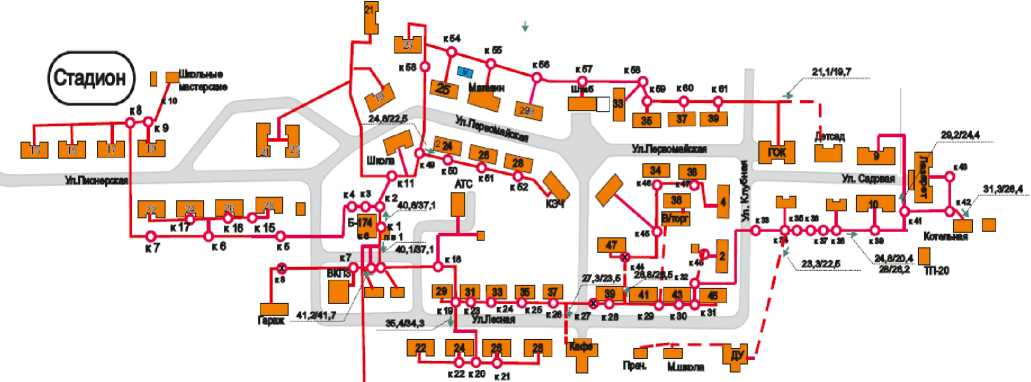 Рис. 20 - Схема тепловых сетей военного городка № 1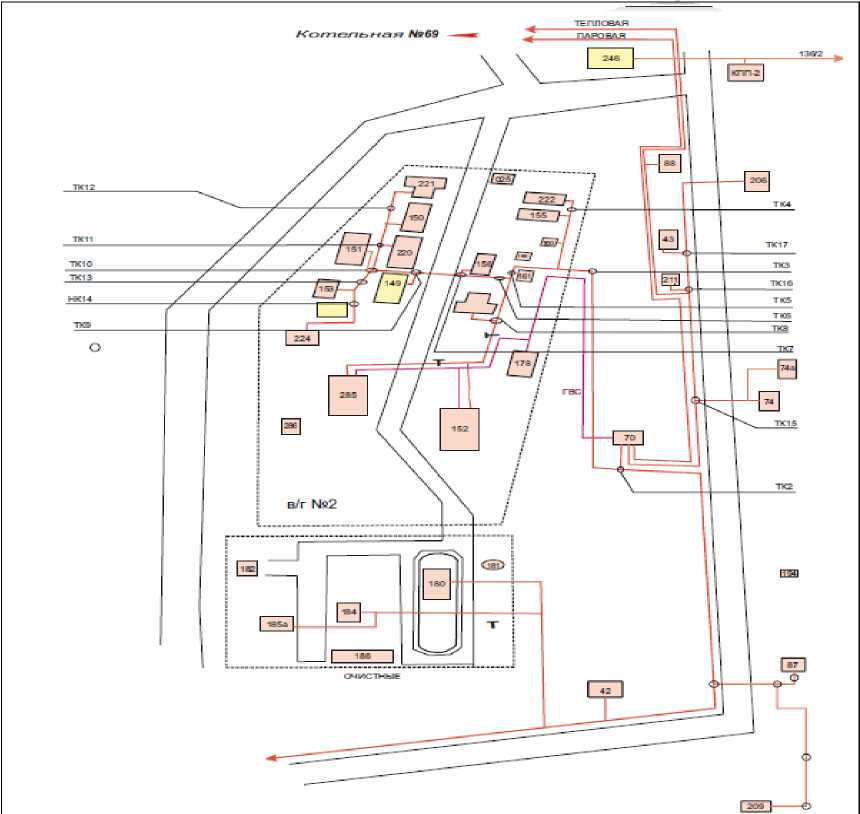 Рис. 21 - Схема тепловых сетей военного городка № 2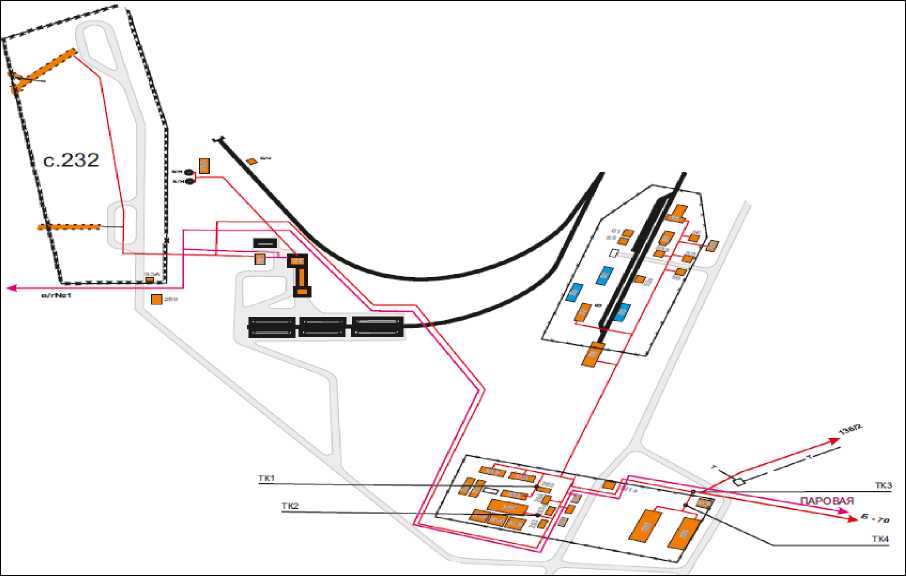 Рис. 22 - Схема тепловых сетей военного городка № 3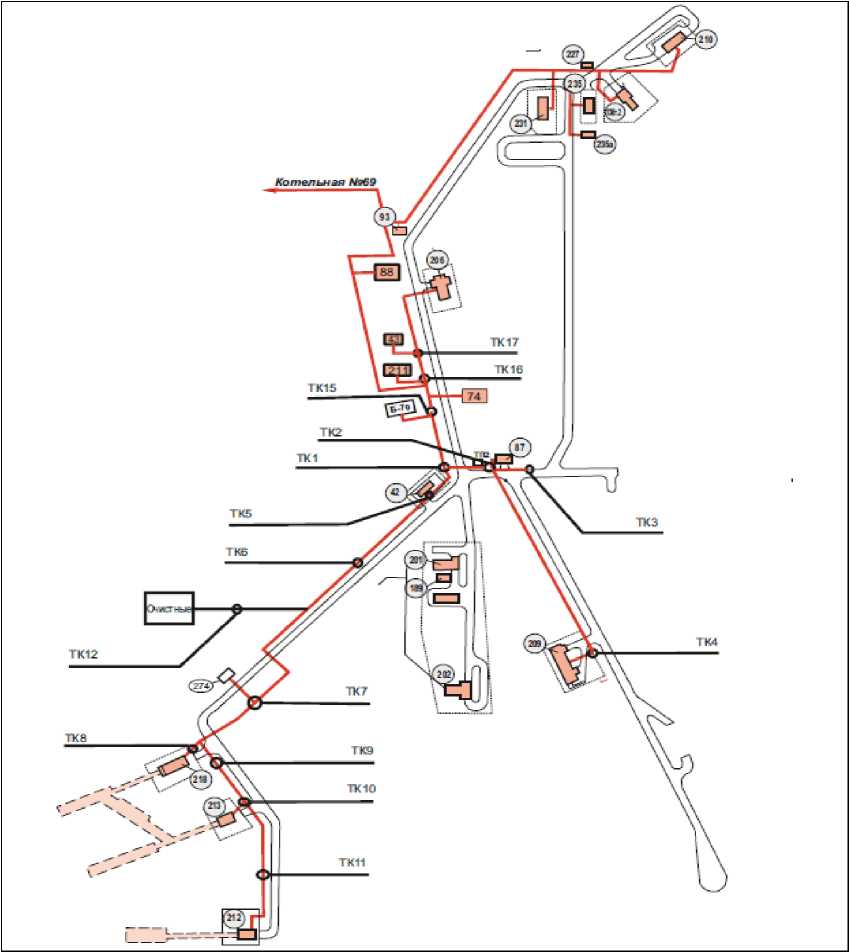 Рис. 23 - Схема тепловых сетей военного городка № 4В тепловых сетях котельной № 69 используются трубопроводы различных диаметров от Ду20 мм до Ду200 мм.Срок службы тепловых сетей зоны действия котельной № составляет до 40 лет.В качестве тепловой изоляции трубопроводов используется минеральная вата.В качестве компенсирующих устройств применяются П-образные компенсаторы.Регулирующая арматура установлена на котельной и в тепловых пунктах (ТП). Секционирующие задвижки находятся в ТП и на отводах к потребителям. В качестве секционирующей арматуры используются стальные и чугунные задвижки с выдвижным шпинделем.Центральное регулирование отпуска тепла осуществляется на котельной по температурным графикам качественного регулирования 95/70 0С.Фактические утвержденные температурные режимы отпуска тепла в тепловые сети не соответствуют расчетным и установлены опытным путем по фактору обеспечения необходимого теплоснабжения. Такое положение возникло из-за совместной попутной прокладки паропроводов, подающих и обратных теплопроводов, что при отсутствии достаточной теплоизоляции между трубопроводами приводит к теплообмену между прямыми и подающими трубопроводами.Температурные графики сетевой воды на выходе из ТП № 66а, 70, 174 представлены на рисунках 24, 25, 26.Рис. 24 – Температурный график сетевой воды от ТП № 66а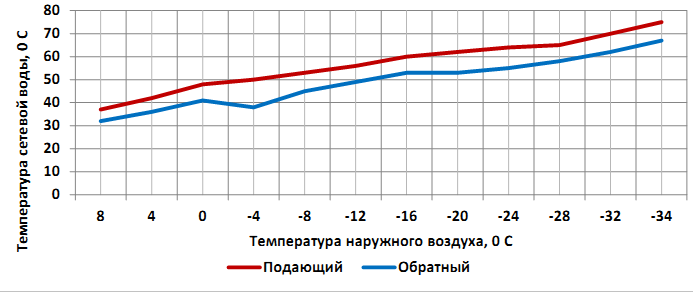 Рис. 25 – Температурный график сетевой воды от ТП № 70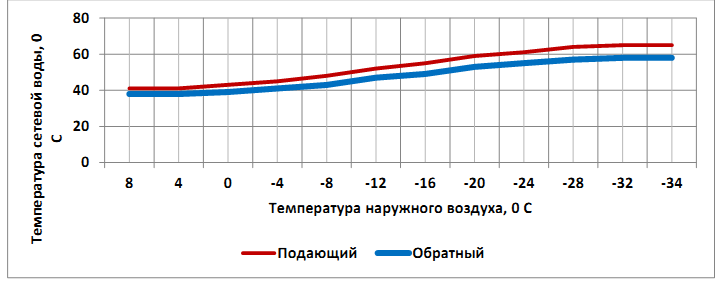 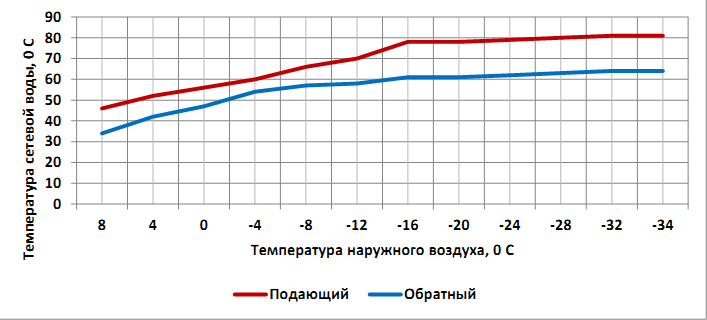 Рис. 26 – Температурный график сетевой воды от ТП № 174При выполнении капитальных, текущих и аварийных ремонтов ПУ № 10/1 (г. Карабаш) ЖКС № 10 (г. Чебаркуль) филиала ФГБУ «ЦЖКУ» Минобороны России (по ЦВО)руководствуется следующими нормативно-правовыми актами:-Правилами устройства и безопасной эксплуатации трубопроводов пара и горячей воды;- Правилами организации технического обслуживания и ремонта оборудования, зданий и сооружений электростанция и сетей СО 34.04.181-2003;-положениями действующих СНиП;Планирование летних ремонтов осуществляется с учетом результатов гидравлических испытаний.Потери тепловой энергии в сетях складываются из потерь тепловой энергии в сетях, находящихся в эксплуатационной ответственности ПУ № 10/1 (г. Карабаш) и потребителей.В настоящее время по данным теплоснабжающих организаций предписания надзорных органов по запрещению дальнейшей эксплуатации тепловых сетей отсутствуют.В зоне теплоснабжения котельной присоединение потребителей зависимое безэлеваторное.Приборы коммерческого учета тепловой энергии отсутствуют. Учет количества тепловой отпущенной тепловой энергии потребителям ведется на основании договорных расчетных нагрузок.Приборы учета тепловой энергии у потребителей не установлены.В зоне теплоснабжения котельной бесхозяйных сетей не выявлено.ЧАСТЬ 3. ЗОНЫ ДЕЙСТВИЯ ИСТОЧНИКОВ ТЕПЛОВОЙ ЭНЕРГИИ.Зоны действия централизованных источников тепловой энергии котельных и когенарционных станций ООО «Перспектива», МУП «ККП», котельная № 69 в/г №3 Карабаш, представлены на рисунке 2.ЧАСТЬ 4. ТЕПЛОВЫЕ НАГРУЗКИ ПОТРЕБИТЕЛЕЙ ТЕПЛОВОЙ ЭНЕРГИИ, ГРУПП ПОТРЕБИТЕЛЕЙ ТЕПЛОВОЙ ЭНЕРГИИ В ЗОНАХ ДЕЙСТВИЯ ИСТОЧНИКОВ ТЕПЛОВОЙ ЭНЕРГИИПотребителями тепловой энергии централизованных источников теплоснабжения Карабашского ГО являются жилые и общественные здания и предприятия.На основе данных, представленных теплоснабжающими организациями Карабашского ГО по состоянию на 2013 г., были определены величины существующих договорных нагрузок.Распределение договорных нагрузок с разбивкой по источникам централизованного теплоснабжения Карабашского ГО представлена в таблице 30. Таблица 30 - Договорные тепловые нагрузкиНаибольшее теплопотребление в зоне действия котельной и когенерационной станции ООО «Перспектива» (30,7 Гкал/ч) и в зоне действия котельной № 69 (18,1 Гкал/ч).ЧАСТЬ 5. БАЛАНСЫ ТЕПЛОВОЙ МОЩНОСТИ И ТЕПЛОВОЙ НАГРУЗКИ В ЗОНАХ ДЕЙСТВИЯ ИСТОЧНИКОВ ТЕПЛОВОЙ ЭНЕРГИИ.Балансы установленной, располагаемой тепловой мощности, тепловой мощности нетто и тепловой нагрузки представлены в таблице 31.Таблица 31 - Баланс тепловой мощности котельных Карабашского ГО2ЧАСТЬ 6. БАЛАНСЫ ТЕПЛОНОСИТЕЛЯ.Балансы производительности водоподготовительных установок теплоносителя для тепловых сетей в зонах действия систем теплоснабжения и источников тепловой энергии Карабашского ГО приведены в таблице 32.Системы водоподготовки на источниках:-ООО «Перспектива» - Na-катионитовыефильтры, (Nа-катионированиеодноступенчатое);- Котельная г.Карабаш, ул.1 Мая, д.19А, подпитка теплосети осуществляется водой после установки умягчения ;Таблица 32 - Баланс производительности водоподготовительных установок (ВПУ)-№ 69 в/г Карабаш -Na-катионитовые фильтры, (Na-катионирование двухступенчатое), деаэрационная установка с атмосферным деаэратором ДС-50;ЧАСТЬ 7. ТОПЛИВНЫЕ БАЛАНСЫ ИСТОЧНИКОВ ТЕПЛОВОЙ ЭНЕРГИИ И СИСТЕМА ОБЕСПЕЧЕНИЯ ТОПЛИВОМ.Таблица 33 - Описание вида и количества используемого топлива на котельныхОписание вида и количества используемого топлива на котельных приведено в таблице 3Сложности с обеспечением топливом централизованных теплоисточников в периоды расчетных температур наружного воздуха в Карабашском ГО отсутствуют.ЧАСТЬ 8. НАДЕЖНОСТЬ ТЕПЛОСНАБЖЕНИЯТаблица 34 – О сокращении количества прекращенийЧАСТЬ 9. ТЕХНИКО-ЭКОНОМИЧЕСКИЕ ПОКАЗАТЕЛИ ТЕПЛОСНАБЖАЮЩИХ И ТЕПЛОСЕТЕВЫХ ОРГАНИЗАЦИЙ.Технико-экономические показатели работы котельных приведены в таблице 35.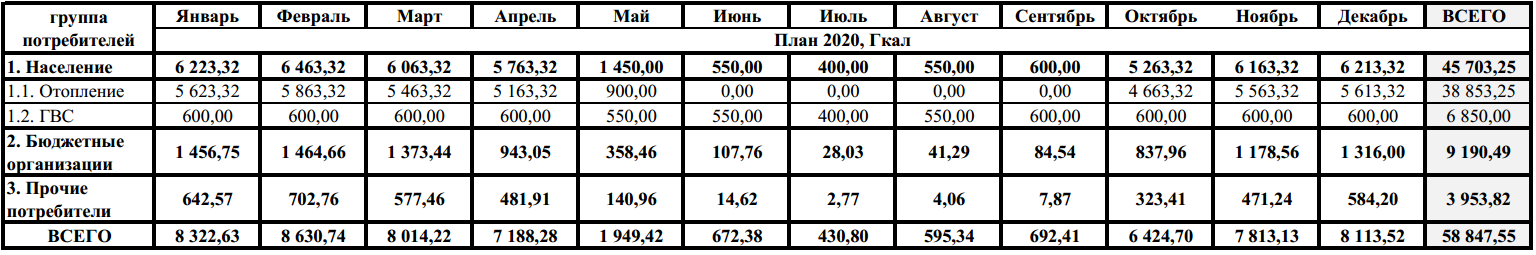 Таблица 35 - Технико-экономические показатели теплоснабжающих и теплосетевых организацийРаспределение полезного отпуска по потребителям тепла Карабашского городского округа на 2020 год составит 58 847,55 Гкал:ЧАСТЬ 10. ЦЕНЫ И ТАРИФЫ В СФЕРЕ ТЕПЛОСНАБЖЕНИЯ.Таблица 36. Динамика тарифов (средних за год) на тепловую энергию теплоснабжающих организаций, действующих на территории Карабашского ГО (без учета НДС).ЧАСТЬ 11. ОПИСАНИЕ СУЩЕСТВУЮЩИХ ТЕХНИЧЕСКИХ И ТЕХНОЛОГИЧЕСКИХ ПРОБЛЕМ В СИСТЕМЕ ТЕПЛОСНАБЖЕНИЯ.1. По котельной и когенерационной станции ООО «Перспектива»:-большая протяженность тепловых сетей, значение удельной материальной характеристики составляет 206,94, работа тепловых сетей осуществляется на границе зоны эффективного централизованного теплоснабжения;- физический износ котельных установок (требуется замена);- объем технологических потерь, превышающий нормативно-установленный в 2 раза по причине износа тепловых сетей;- наличие бесхозяйных тепловых сетей, присоединенных к тепловым сетям ООО «Перспектива».По котельной и тепловой сети МУП «ККП»:-степень износа котельного оборудования составляет 50 %;-отсутствие в котельной приборного учета тепловой энергии;-низкий коэффициент использования располагаемой мощности равный 14 %, что вызвано малой величиной подключенной нагрузки 0,25 Гкал/ч;-отсутствие резервного топлива;- уведомлением о выводе из эксплуатации №29/11 от 29.11.2016, требуется строительство замещающего источника- отключение части потребителей от котельной и связанное с этим уменьшение полезного отпуска от котельнойПо котельной и тепловой сети № 69 в/г Карабаш:-износ тепловых сетей, срок эксплуатации трубопроводов составляет около 40 лет; -неудовлетворительное состояние теплоизоляции трубопроводов;-отсутствие в котельной приборного учета тепловой энергии;-оснащенность котельной паровыми котлами, отработавшими значительную часть срока эксплуатации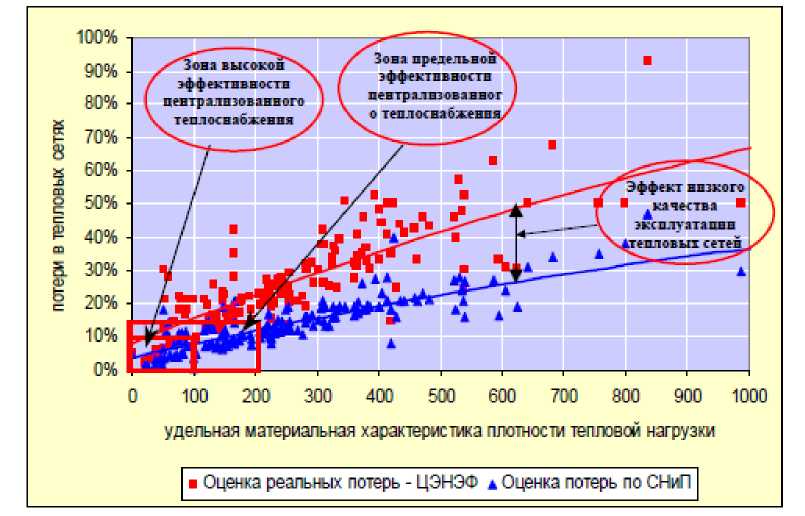 Рис.28 Зависимость потерь в тепловых сетях от удельной материальной характеристики тепловых сетейГЛАВА 2. СУЩЕСТВУЮЩЕЕ И ПЕРСПЕКТИВНОЕ ПОТРЕБЛЕНИЕ ТЕПЛОВОЙ ЭНЕРГИИ НА ЦЕЛИ ТЕПЛОСНАБЖЕНИЯДанные базового уровня потребления тепла на цели теплоснабжения Карабашского ГОГЛАВА 3. ЭЛЕКТРОННАЯ МОДЕЛЬ СИСТЕМЫ ТЕПЛОСНАБЖЕНИЯ Г.КАРАБАШЭлектронная модель системы теплоснабжения г. Карабаш разрабатывается.ГЛАВА 4. СУЩЕСТВУЮЩИЕ И ПЕРСПЕКТИВНЫЕ БАЛАНСЫ ТЕПЛОВОЙ МОЩНОСТИ ИСТОЧНИКОВ ТЕПЛОВОЙ ЭНЕРГИИ И ТЕПЛОВОЙ НАГРУЗКИ ПОТРЕБИТЕЛЕЙБаланс тепловой мощности и перспективной тепловой нагрузки по этапам расчетного периода в зонах действия централизованных источников тепловой энергииГЛАВА 5. МАСТЕР-ПЛАН РАЗВИТИЯ СИСТЕМ ТЕПЛОСНАБЖЕНИЯ Г.КАРАБАШОбеспечение тепловой энергией перспективных потребителей планируется от новых блочно-модульных котельных, либо от индивидуальных источников тепловой энергии.ГЛАВА 6. СУЩЕСТВУЮЩИЕ И ПЕРСПЕКТИВНЫЕ БАЛАНСЫ ПРОИЗВОДИТЕЛЬНОСТИ ВОДОПОДГОТОВИТЕЛЬНЫХ УСТАНОВОК И МКСИМАЛЬНОГО ПОТРЕБЛЕНИЯ ТЕПЛОНОСИТЕЛЯ ТЕПЛОПОТРЕБЛЯЮЩИМИ УСТАНОВКАМИ ПОТРЕБИТЕЛЕЙ, В ТОМ ЧИСЛЕ В АВАРИЙНЫХ РЕЖИМАХСистемы водоподготовки на источниках:-ООО «Перспектива» - Na-катионитовые фильтры, (Nа-катионирование одноступенчатое);- Котельная г.Карабаш, ул.1 мая, д.19А - отсутствует, подпитка теплосети осуществляется водой после установки умягчения;-№ 69 в/г Карабаш -Na-катионитовые фильтры, (Na-катионирование двухступенчатое), деаэрационная установка с атмосферным деаэратором ДС-50;ГЛАВА 7. ПРЕДЛОЖЕНИЯ ПО СТРОИТЕЛЬСТВУ, РЕКОНСТРУКЦИИ, ТЕХНИЧЕСКОМУ ПЕРЕВООРУЖЕНИЮ И (ИЛИ) МОДЕРНИЗАЦИИ ИСТОЧНИКОВ ТЕПЛОВОЙ ЭНЕРГИИГЛАВА 8. ПРЕДЛОЖЕНИЯ ПО СТРОИТЕЛЬСТВУ, РЕКОНСТРУКЦИИ И (ИЛИ) МОДЕРНИЗАЦИИ ТЕПЛОВЫХ СЕТЕЙГЛАВА 9. ПРЕДЛОЖЕНИЯ ПО ПЕРЕВОДУ ОТКРЫТЫХ СИСТЕМ ТЕПЛОСНАБЖЕНИЯ (ГОРЯЧЕГО ВОДОСНАБЖЕНИЯ) В ЗАКРЫТЫЕ СИСТЕМЫ ГОРЯЧЕГО ВОДОСНАБЖЕНИЯПредложения – отсутствуют, все системы теплоснабжения являются закрытыми.ГЛАВА 10. ПЕРСПЕКТИВНЫЕ ТОПЛИВНЫЕ БАЛАНСЫПерспективные топливные балансы централизованных теплоисточников Карабашского ГО на расчетный период.ГЛАВА 11. ОЦЕНКА НАДЕЖНОСТИ ТЕПЛОСНАБЖЕНИЯСокращение количества прекращенийГЛАВА 12. ОБОСНОВАНИЕ ИНВЕСТИЦИЙ В СТРОИТЕЛЬСТВО, РЕКОНСТРУКЦИЮ, ТЕХНИЧЕСКОЕ ПЕРЕВООРУЖЕНИЕ И (ИЛИ) МОДЕРНИЗАЦИЮПриложение 2 настоящей схемы теплоснабжения, стр.66ГЛАВА 13. ИНДИКАТОРЫ РАЗВИТИЯ СИСТЕМ ТЕПЛОСНАБЖЕНИЯ Г.КАРАБАШГЛАВА 14. ЦЕНОВЫЕ (ТАРИФНЫЕ) ПОСЛЕДСТВИЯГЛАВА 15. РЕЕСТР ЕДИНЫХ ТЕПЛОСНАБЖАЮЩИХ ОРГАНИЗАЦИЙВ настоящее время, статусом единой теплоснабжающей организацией г. Карабаш, обладают теплоснабжающие организации ООО «Перспектива» , МУП «ККП» (ПОСТАНОВЛЕНИЕ Администрации Карабашского городского округа Челябинской области № 105 от 21.03.2014г.).ГЛАВА 16. РЕЕСТР МЕРОПРИЯТИЙ СХЕМЫ ТЕПЛОСНАБЖЕНИЯРеестр мероприятий по реконструкции, техническому перевооружениюГЛАВА 17. ЗАМЕЧАНИЯ И ПРЕДЛОЖЕНИЯ К ПРОЕКТУ СХЕМЫ ТЕПЛОСНАБЖЕНИЯ	По состоянию на 24 июня 2019 года поступили предложения по актуализации схемы теплоснабжения:	1. От ОЖКХ: По тексту заменить устаревшее название ЖКС № 3/3 (г. Карабаш) жилищно – эксплуатационного (коммунального) отдела № 3 (г. Челябинск) филиала Ф.Г.Б.У. Ц.Ж.К.У. министерство обороны Р.Ф. (по Ц.В.О.) на новое – ПУ № 10/1 (г. Карабаш) ЖКС № 10 (г. Чебаркуль) филиала ФГБУ «ЦЖКУ» Минобороны России (по ЦВО)2. От ОЖКХ: Внести изменения в общую часть АДМИНИСТРАТИВНО-ТЕРРИТОРИАЛЬНОЕ УСТРОЙСТВО КАРАБАШСКОГО ГОРОДСКОГО ОКРУГА: Численности населения по данным федеральной службы государственной статистики по Челябинской области по состоянию на 2018 год.3. От ООО «Перспектива» При определении объема полезного отпуска потребителям г. Карабаш Челябинской области при утверждении тарифа на поставку тепловой энергии на очередной долгосрочный период регулирования для ООО «Перспектива», в соответствии с п. 22 Основ ценообразования в сфере теплоснабжения, утвержденных Постановлением Правительства РФ от 22.10.2012 № 1075 "О ценообразовании в сфере теплоснабжения" был определен в соответствии со схемой теплоснабжения в размере 68 218,58 Гкал/год.Согласно произведенного расчета, выполненного ООО «Перспектива», годовой объем полезного отпуска потребителям в 2020 году относительно объема отпуска, учтенного на данный момент при тарифном регулировании, снизится на – 9 995,63 Гкал.Учесть изменения полезного отпуска в соответствии с представленным расчетом в размере 58 222,95 Гкал/год. 4. При определении объема полезного отпуска потребителям г. Карабаш Челябинской области при утверждении тарифа на поставку тепловой энергии на период регулирования для МУП «ККП»», в соответствии с п. 22 Основ ценообразования в сфере теплоснабжения, утвержденных Постановлением Правительства РФ от 22.10.2012 № 1075 "О ценообразовании в сфере теплоснабжения" был определен в соответствии со схемой теплоснабжения в размере 1931,89 Гкал/год.Согласно произведенного расчета, выполненного при проектировании новой котельной г.Карабаш, ул.1 Мая,д19А, годовой объем полезного отпуска потребителям в 2020 году относительно объема отпуска, учтенного на данный момент при тарифном регулировании, снизится на – 1114,80 Гкал.Учесть изменения полезного отпуска в соответствии с представленным расчетом в размере 817,09 Гкал/год. 5. От ОЖКХ: Включить в главу 1, часть 1 актуализированной схемы теплоснабжения пункт б) зоны действия индивидуального теплоснабжения количество 74 квартир в многоквартирных домах,  переведены на автономное газовое отопление Карабашского городского округа, г. Карабаш. 6. От ПУ № 10/1 (г. Карабаш) ЖКС № 10 (г. Чебаркуль) филиала ФГБУ «ЦЖКУ» Минобороны России (по ЦВО) изменить Год следующего технического освидетельствования основного оборудования.- заменить в главу 2, часть 2 актуализированной схемы теплоснабжения пункта в) Таблицы 34; 35 - Сопоставление установленной и располагаемой мощности ДКВР 9/13, ст.№ 1на тепловую мощность 6,3.- включить в  Таблицу. 49 главы 2 - Балансы производительности ВПУ и теплоносителя для подпитки тепловой сети в номинальном режиме источников теплоснабжения по котельной № 69 в/г № 3 г. Карабаш.7. От ОЖКХ: В связи с выводом из эксплуатации тепловых сетей МУП «ККП» от источника тепловой энергии АО «Карабашмедь», (трубопровода условным диаметром Ду 200 мм потребителей по ул. Освобождения Урала и Ватутина (ветка Ватутина) по причине износа и невозможности дальнейшей эксплуатации, жилые дома по ул. Ватутина будут переведены на индивидуальные газовые источники отопления. Предлагаем  исключить из актуализированной схемы теплоснабжения источник теплоснабжения котельную АО «Карабашмедь», тепловые сети МУП «ККП»ГЛАВА 18. СВОДНЫЙ ТОМ ИЗМЕНЕНИЙ, ВЫПОЛНЕННЫХ В ДОРАБОТАННОЙ И (ИЛИ) АКТУАЛИЗИРОВАННОЙ СХЕМЕ ТЕПЛОСНАБЖЕНИЯ	1. По тексту заменено устаревшее название ЖКС № 3/3 (г. Карабаш) жилищно – эксплуатационного (коммунального) отдела № 3 (г. Челябинск) филиала Ф.Г.Б.У. Ц.Ж.К.У. министерство обороны Р.Ф. (по Ц.В.О.) на новое – ПУ № 10/1 (г. Карабаш) ЖКС № 10 (г. Чебаркуль) филиала ФГБУ «ЦЖКУ» Минобороны России (по ЦВО)2. Внесены изменения в общую часть АДМИНИСТРАТИВНО-ТЕРРИТОРИАЛЬНОЕ УСТРОЙСТВО КАРАБАШСКОГО ГОРОДСКОГО ОКРУГА: Численности населения по данным федеральной службы государственной статистики по Челябинской области по состоянию на 2018 год.3. При определении объема полезного отпуска потребителям г. Карабаш Челябинской области при утверждении тарифа на поставку тепловой энергии на очередной долгосрочный период регулирования для ООО «Перспектива», в соответствии с п. 22 Основ ценообразования в сфере теплоснабжения, утвержденных Постановлением Правительства РФ от 22.10.2012 № 1075 "О ценообразовании в сфере теплоснабжения" был определен в соответствии со схемой теплоснабжения в размере 68 218,58 Гкал/год.Согласно произведенного расчета, выполненного ООО «Перспектива», годовой объем полезного отпуска потребителям в 2020 году относительно объема отпуска, учтенного на данный момент при тарифном регулировании, снизится на – 9 995,63 Гкал.Изменения полезного отпуска в соответствии с представленным расчетом в размере 58 222,95 Гкал/год учтены. 4. При определении объема полезного отпуска потребителям г. Карабаш Челябинской области при утверждении тарифа на поставку тепловой энергии на период регулирования для МУП «ККП»», в соответствии с п. 22 Основ ценообразования в сфере теплоснабжения, утвержденных Постановлением Правительства РФ от 22.10.2012 № 1075 "О ценообразовании в сфере теплоснабжения" был определен в соответствии со схемой теплоснабжения в размере 1931,89 Гкал/год.Согласно произведенного расчета, выполненного при проектировании новой котельной, годовой объем полезного отпуска потребителям в 2020 году относительно объема отпуска, учтенного на данный момент при тарифном регулировании, снизится на – 1114,80 Гкал.Изменения полезного отпуска в соответствии с представленным расчетом в размере 817,09 Гкал/год учтены.5. Включено в главу 1, часть 1 актуализированной схемы теплоснабжения пункт б) зоны действия индивидуального теплоснабжения количество 74 квартир в многоквартирных домах,  переведены на автономное газовое отопление Карабашского городского округа, г. Карабаш. 6. Заменены в главе 2, части 2 актуализированной схемы теплоснабжения пункта в) Таблицы 34; 35 - Сопоставление установленной и располагаемой мощности ДКВР 9/13, ст.№ 1на тепловую мощность 6,3.Включены в Таблицу. 49 главы 2 - Балансы производительности ВПУ и теплоносителя для подпитки тепловой сети в номинальном режиме источников теплоснабжения по котельной № 69 в/г № 3 г. Карабаш.7. Исключены из актуализированной схемы теплоснабжения источник теплоснабжения котельная АО «Карабашмедь», тепловые сети МУП «ККП».Приложение 1 Распределение полезного отпуска по потребителям тепла ООО «Перспектива» Приложение №2  Таблица №2 Таблица 2 (юридические лица)Годовая потребность потребителей - физических лиц в тепловой энергии составляет 53 553,48 Гкал/год. Годовая потребность потребителей - юридических лиц в тепловой энергии составляет 14 665,1 Гкал/год.Приложение 3Реестр многоквартирных домов  с жилыми помещениями,  переведенными на   автономное газовое отопление (Карабашский городской округ, г. Карабаш)Приложение4.Реестр потребителей котельной по ул.1 Мая и расчет полезного отпуска тепловой энергии данным потребителям (физические лица)Приложение5Реестр потребителей котельной по ул.1 Мая и расчет полезного отпуска тепловой энергии данным потребителям (юридические лица)Общий объем полезного отпуска – 817,09 ГкаНаименование теплоисточника(котельные)Располагаемаятепловаямощность,Гкал/чПодключеннаянагрузка,Гкал/чВыработка тепловой энергии, Гкал/годООО «Перспектива»34,6230,7101 757Котельная г. Карабаш, ул. 1 Мая, 19А0,567--Котельная № 69 в/г№ 3 Карабаш44,118,194 897Итого:80,5249,05276 439Наименование показателейПериодыПериодыПериодыНаименование показателейСовременноесостояние 2017 г.2018 годРасчетный срок 2020 г.Численность населения к концу периода, тыс. чел.11,311,111 В том числе г. Карабаша10,19,979,88 Жилой фонд к концу периода,    тыс. м341,9343,89392,04 В том числе: -государственной и муниципальной собственности, тыс. м282,489,03111,33 -частной собственности259,5259,5288,3 В том числе: -4-5 этажные дома120,85147,81189,3-малоэтажные дома221,05193,2197,32Обеспеченность жилым фондом к концу периода, м2/чел.39,753,0Убыль жилищного фонда, тыс. м2-28,219,4Существующий сохраняемый жилищный фонд, тыс. м2-316,2296,8Новое жилищноестроительство, всего,2тыс. м---Структура нового жилищного строительств, тыс. м2-малоэтажное4,023-4-5-этажное26,040,0Наименование теплоисточника(котельные)Располагаемая тепловая мощность, Гкал/чРасполагаемая тепловая мощность, Гкал/чТепловая мощность, Гкал/ч Резерв тепловой мощностиТепловая мощность, Гкал/ч Резерв тепловой мощностиТепловая мощность, Гкал/ч Резерв тепловой мощностиТепловая мощность, Гкал/ч Резерв тепловой мощностиНаименование теплоисточника(котельные)Располагаемая тепловая мощность, Гкал/чРасполагаемая тепловая мощность, Гкал/ч2018 год2018 год2019 годРасчетныйСрок 2020 г. ООО «Перспектива»34,6230,7  Котельная г. Карабаш, ул. 1 Мая, 19А0,56779,290,25 49,05+31,549,0579,25 Котельная № 69 в/г № 3         Карабаш44,179,2918,1 49,05+31,5+31,5+1,27 Котельная № 69 в/г № 3         Карабаш44,118,1 49,05+31,5НаименованиеТеплоисточника (котельная)Расход исходной воды, м3/ч,Среднечасовой расход подпиточной воды м3/ч,Нормативная производительность ВПУ, м3/чСуществующая производительность ВПУ, м3/чРезерв/дефицит в нормальном режиме, м3 /чООО «Перспектива»12,012,040,030,0+18,0Котельная г.Карабаш , ул. 1 Мая, 19А0,150,150,150,80,65   Котельная № 69 в/г    №3Карабаш0,1601,661,66№ п/пТехнические мероприятияКоличествоОбоснование мероприятий№ п/пТехнические мероприятия(шт)Обоснование мероприятий1Котельная1Замена котла №1 КВГМ-201Обеспечение резервирования мощности котельной, повышение надежности теплоснабжения потребителей2Капитальный ремонт котла №2 КВГМ-201Увеличение КПД котлоагрегата, увеличение тепловой мощности котельной, повышение надежности теплоснабжения потребителей, увеличение резерва тепловой мощности для тех. присоединения потребителей. Снижение удельного расхода топлива на нагрев теплоносителя,  увеличение резерва тепловой мощности для тех. присоединения потребителей3Замена сетевых насосов ЦН-400-105 на CNP NSC 200-125-300 с частотными преобразователями - 4шт4Физический износ, снижение удельного расхода электроэнергии, повышение надежности теплоснабжения потребителей4Проектирование и строительство блочно-модульной котельной МОУ СОШ школы № 2 г. Карабаша1Обеспечение резерва мощности, а также обеспечение надежности и безотказности теплоснабжения. Итоговая стоимость будет уточнена при проектировании.5Проектирование и монтаж автоматизированных систем, лабораторий (стационарных и передвижных) по наблюдению за состоянием окружающей среды, в том числе компонентов природной среды.1Снижение негативного воздействия на окружающую среду№ п/пТехнические мероприятияПротяженностьОбоснование мероприятий№ п/пТехнические мероприятия(м)Обоснование мероприятий1Модернизация ЦТП1Проектирование и реконструкция ЦТП №1 (замена сетевых насосов - 2шт, монтаж преобразователей частоты - 2шт, монтаж системы автоматизации)4 шт.Физический износ, снижение удельного расхода электроэнергии, повышение надежности теплоснабжения потребителей2Тепловые сети1Проектирование и реконструкция централизованной системы горячего водоснабжения от ЦТП-2 с устройством рециркуляцииПовышение качества и надежности системы теплоснабжения потребителей2Реконструкция  т/магистрали от ТК-4 до ЦТП-4 Ду500-680м в однотрубном исчислении (надземная прокладка)680Повышение эффективности теплоснабжения, снижение аварийности на тепловых сетях, уменьшение коррозии трубопроводов тепловой сети, снижение объема утечки воды в тепловых сетях3Реконструкция т/магистрали Ду500-1785м в однотрубном исчислении от Котельной до ТК-4 (надземная прокладка)1 785--//--№ п/пТехнические мероприятияПротяженностьОбоснование мероприятий4Реконструкция  т/магистрали Ду300-1950м в двухтрубном исчислении от Котельной до ЦТП-3 (надземная прокладка)1 950--//--5Реконструкция т/магистрали Ду250-447м в однотрубном исчислении от ТК-4 до ЦТП-1  (надземная прокладка)447--//--6Реконструкция  т/трассы Ду300-160м в двухтрубном исчислении от ТК-13 до ТК-15 по ул. Металлургов, 17/1 (непроходной канал)160--//--7Проектирование и реконструкция тепловой сети от ТК-4 до ЦТП-4 с увеличением диаметра с Ду400 на Ду500 в двухтрубном исчислении266--//--8Проектирование и реконструкция тепловой сети от ТК-3 до ТК-4 с увеличением диаметра с Ду400 на Ду500 в однотрубном исчислении465--//--9Проектирование и реконструкция тепловой сети от ТК-1 до ТК-3 с увеличением диаметра с Ду400 на Ду500 в однотрубном исчислении475--//--10Реконструкция квартальных тепловых сетей Ду76-Ду200 в двухтрубном исчислении 3524--//--№ п/пТехнические мероприятияПротяженностьОбоснование мероприятий№ п/пТехнические мероприятия(м)Обоснование мероприятий1Тепловые сети1Капитальный ремонт тепловых сетей диаметром от 50мм до 76мм в двухтрубном исчислении1500 Повышение качества и надежности системы теплоснабжения потребителей2Текущий ремонт тепловых сетей диаметром от 50мм до 76мм в двухтрубном исчислении300Повышение качества и надежности системы теплоснабжения потребителей3Текущий ремонт изоляции тепловых сетей диаметром от 50мм до 76мм в двухтрубном исчислении300Повышение качества и надежности системы теплоснабжения потребителей, снижение тепловых потерьНаименованиетеплоисточника(котельные)ВидосновноготопливаГодовой расход топлива, т. у. т.Годовой расход топлива, т. у. т.Годовой расход топлива, т. у. т.Наименованиетеплоисточника(котельные)Видосновноготоплива2018 г.2019 г.Расчетный срок 2020 г.ООО «Перспектива»природный газ37 760 в т.ч. 18 217 – на отпуск ЭЭ35 130 в т.ч. 19 118 – на отпуск ЭЭ35 130 в т.ч. 19 118 – на отпуск ЭЭМУП «ККП»природный газ411,0503241,992 (1 полугодие)Котельная г.Карабаш, ул.1 мая, д.19Априродный газ72 (2 полугодие)144Котельная № 69 в/г Карабашмазут19 718,5519 718,5525 313,27Всего57 889,600354 920,5560 587,27№ п/пТехнические мероприятияПротяженностьВсего, млн. руб.Реализация программы по годам, 1 этапРеализация программы по годам, 1 этапРеализация программы по годам, 1 этапРеализация программы по годам, 1 этапОбоснование мероприятийИсточник финансирования№ п/пТехнические мероприятия(м)Всего, млн. руб.2019202020212022Обоснование мероприятийИсточник финансирования1Модернизация ЦТП37,350,357,000,000,001Проектирование и реконструкция ЦТП №1 (замена сетевых насосов - 2шт, монтаж преобразователей частоты - 2шт, монтаж системы автоматизации)4 шт.7,350,357Физический износ, снижение удельного расхода электроэнергии, повышение надежности теплоснабжения потребителейТарифный источник ООО «Перспектива»2Тепловые сети214,791,6153,2845,0314,891Проектирование и реконструкция централизованной системы горячего водоснабжения от ЦТП-2 с устройством рециркуляции2,52,5Повышение качества и надежности системы теплоснабжения потребителейБюджетный источник2Реконструкция  т/магистрали от ТК-4 до ЦТП-4 Ду500-680м в однотрубном исчислении (надземная прокладка)68018,118,1Повышение эффективности теплоснабжения, снижение аварийности на тепловых сетях, уменьшение коррозии трубопроводов тепловой сети
Снижение объема утечки воды в тепловых сетяхТарифный источник ООО "Перспектива"3Реконструкция т/магистрали Ду500-1785м в однотрубном исчислении от Котельной до ТК-4 (надземная прокладка)1 78547,52916,52--//--Тарифный источник ООО "Перспектива"4Реконструкция  т/магистрали Ду300-1950м в двухтрубном исчислении от Котельной до ЦТП-3 (надземная прокладка)1 95051,89261312,89--//--Тарифный источник ООО "Перспектива"5Реконструкция  т/магистрали Ду250-447м в однотрубном исчислении от ТК-4 до ЦТП-1  (надземная прокладка)4475,955,95--//--Тарифный источник ООО "Перспектива"6Реконструкция  т/трассы Ду300-160м в двухтрубном исчислении от ТК-13 до ТК-15 по ул. Металлургов, 17/1 (непроходной канал)1603,843,84--//--Тарифный источник ООО "Перспектива"7Проектирование и реконструкция тепловой сети от ТК-4 до ЦТП-4 с увеличением диаметра с Ду400 на Ду500 в двухтрубном исчислении2667,087,08--//--Тарифный источник ООО "Перспектива"8Проектирование и реконструкция тепловой сети от ТК-3 до ТК-4 с увеличением диаметра с Ду400 на Ду500 в однотрубном исчислении46512,3712,37--//--Тарифный источник ООО "Перспектива"9Проектирование и реконструкция тепловой сети от ТК-1 до ТК-3 с увеличением диаметра с Ду400 на Ду500 в однотрубном исчислении47512,6412,64--//--Тарифный источник ООО "Перспектива"10Реконструкция квартальных тепловых сетей Ду76-Ду200 в двухтрубном исчислении352444,6229,115,53--//--Бюджетный источник11Капитальный ремонт тепловых сетей диаметром от 50мм до 76мм15006,56,5Повышение качества и надежности системы теплоснабжения потребителейБюджетный источник12Текущий ремонт тепловых сетей диаметром от 50мм до 76мм в двухтрубном исчислении3001,30,80,5Повышение качества и надежности системы теплоснабжения потребителейТарифный источник13Текущий ремонт изоляции тепловых сетей диаметром от 50мм до 76мм в двухтрубном исчислении3000,50,5Повышение качества и надежности системы теплоснабжения потребителейТарифный источник3Котельная65,427,85533,68516,547,341Замена котла №1 КВГМ-20155Обеспечение резервирования мощности котельной, повышение надежности теплоснабжения потребителейТарифный источник ООО "Перспектива"2Замена котла №2 КВГМ-20199Увеличение КПД котлоагрегата, увеличение тепловой мощности котельной, повышение надежности теплоснабжения потребителей, увеличение резерва тепловой мощности для тех. присоединения потребителей
Снижение удельного расхода топлива на нагрев теплоносителя,  увеличение резерва тепловой мощности для тех. присоединения потребителейТарифный источник ООО "Перспектива"3Замена сетевых насосов ЦН-400-105 на CNP NSC 200-125-300 с частотными преобразователями - 4шт42,92,9Физический износ, снижение удельного расхода электроэнергии, повышение надежности теплоснабжения потребителейТарифный источник ООО "Перспектива"4Проектирование и строительство замещающей котельной взамен выводимой из эксплуатации котельной ООО «Фортуна Плюс», расположенной в г. Карабаш по адресу ул. 1 Мая, 29А и расположена на промышленной площадке завода ЗАО « Октябрь»115 15В соответствии с Уведомлением о выводе из эксплуатации №29/11 от 29.11.2016, требуется строительство замещающего источника теплоснабжения для обеспечения потребителей тепловой энергией (строительство - 2018-2019). Итоговая стоимость будет уточнена при проектированииБюджетный источник5Проектирование и строительство блочно-модульной котельной МОУ СОШ школы № 2 г. Карабаша12,132,13Обеспечение резерва мощности, а также обеспечение надежности и безотказности теплоснабжения. Итоговая стоимость будет уточнена при проектировании.Бюджетный источник6Проектирование и монтаж автоматизированных систем, лабораторий (стационарных и передвижных) по наблюдению за состоянием окружающей среды, в том числе компонентов природной среды.131,3916,517,547,34Снижение негативного воздействия на окружающую средуПрочие источникиИтого287,579,805193,96561,5722,23№ п/пНаименованиеКол-воЦена с НДС, руб.Сумма с НДС, руб.1Блочная котельная газ/дизель1156000015600002СМР и пусконаладка130000300003Проектирование1450000450000ИТОГО2130000Наименование параметраКоличествоЕд. изм.Тепловая мощность                    0,45Гкал/часКоэффициент загрузки                    80Гкал/часТепловая мощность расчетная                    0,36%Резерв                    0,45Гкал/часОбъем выработанной Т/Э в год1871,8Расход газа на 1 кВт/ч тепла                    0,12м 3Стоимость природного газа с НДС                    4,0руб./ м 3Число часов использования оборудования                    4 185,6часПотребление природного газа год           261 181,44м3Стоимость обслуживания за год                    226 301,0руб.Затратная часть           2 310 000,0руб.Срок окупаемости (лет)                    2,53год№, п/пПоказатель2018201920201количество прекращений подачи тепловой энергии, теплоносителя в результате технологических нарушений на тепловых сетях3836342количество прекращений подачи тепловой энергии, теплоносителя в результате технологических нарушений на источниках тепловой энергии0003удельный расход условного топлива на единицу тепловой энергии, отпускаемой с коллекторов источников тепловой энергии с котельных169,1169,1169,13удельный расход условного топлива на единицу тепловой энергии, отпускаемой с коллекторов источников тепловой энергии с тепловых электрических станций153,59153,59153,594отношение величины технологических потерь тепловой энергии, теплоносителя к материальной характеристике тепловой сети7,877,247,025коэффициент использования установленной тепловой мощности0,610,610,616удельная материальная характеристика тепловых сетей, приведенная к расчетной тепловой нагрузке1520,941520,941520,947доля тепловой энергии, выработанной в комбинированном режиме (как отношение величины тепловой энергии, отпущенной из отборов турбоагрегатов, к общей величине выработанной тепловой энергии в границах поселения, городского округа, города федерального значения)0,240,250,278удельный расход условного топлива на отпуск электрической энергии201,1201,1201,19коэффициент использования теплоты топлива (только для источников тепловой энергии, функционирующих в режиме комбинированной выработки электрической и тепловой энергии)---10доля отпуска тепловой энергии, осуществляемого потребителям по приборам учета, в общем объеме отпущенной тепловой энергии21233711средневзвешенный (по материальной характеристике) срок эксплуатации тепловых сетей (для каждой системы теплоснабжения)20202012отношение материальной характеристики тепловых сетей, реконструированных за год, к общей материальной характеристике тепловых сетей (фактическое значение за отчетный период и прогноз изменения при реализации проектов, указанных в утвержденной схеме теплоснабжения) (для каждой системы теплоснабжения, а также для поселения, городского округа, города федерального значения)0,030,040,213отношение установленной тепловой мощности оборудования источников тепловой энергии, реконструированного за год, к общей установленной тепловой мощности источников тепловой энергии (фактическое значение за отчетный период и прогноз изменения при реализации проектов, указанных в утвержденной схеме теплоснабжения) (для поселения, городского округа, города федерального значения)-0,1990,19914отсутствие зафиксированных фактов нарушения антимонопольного законодательства (выданных предупреждений, предписаний), а также отсутствие применения санкций, предусмотренных Кодексом Российской Федерации об административных правонарушениях, за нарушение законодательства Российской Федерации в сфере теплоснабжения, антимонопольного законодательства Российской Федерации, законодательства Российской Федерации о естественных монополиях.000Теплоснабжающая организация201220132014201520162017201820192020ООО «Перспектива» 1 436,2 1 593,21 455,951 543,351 657,21 1 717,391 817,372231,262320,51АО «Карабашмедь» 866,3 872,19 689,87 779,765 814,49 814,49--МУП «ККП» 866,3 1427,531 416,76--Котельная МУП«ККП» 1 075,6 1 209,5 1 315,01 1 386,88 1 362,76 1 407,601 407,601442,81,442,8Котельная № 69 в/г № 3 Карабаш 2 157,95 2 479,152 531,072581,622581,62Основное оборудованиеТип котлаКоличество, шт.W20V34SGГазопоршневая установка1W20V34SGГазопоршневая установка1КВ-ГМ-23,26-150Водогрейный котел1Котельный агрегатТепловая мощность, Гкал/часТепловая мощность, Гкал/часТепловая мощность, Гкал/часКотельный агрегатустановленнаярасполагаемаяотклоненияW20V34SG7,317,310W20V34SG7,317,310КВ-ГМ-23,26-150, ст.№ 520200Итого34,6234,620Тепловая мощность, Гкал/чТепловая мощность, Гкал/чРасход тепла на собственные нуждыРасход тепла на собственные нуждыРасход тепла на хозяйственные нуждыРасход тепла на хозяйственные нуждыТепловаямощностькотельнойнетто,Гкал/чустановленнаярасполагаемаяГкал/чт/чГкал/чт/чТепловаямощностькотельнойнетто,Гкал/ч34,6234,621,228--33,42Ст. №НаименованиеоборудованияГод вводаГод следующего технического освидетельствованияст.№ 1W20V34SG2016-ст.№ 2W20V34SG2016-ст.№ 5КВ-ГМ-23,26-15020132021ВыполняемаяфункцияМаркаКоличество,  шт.Максимальнаяпроизводительность,м3/чНапор, мСетевой насосНасос ЦН 400/1054400105Сетевой насосСЭ-1250-14021250140Располагаемая тепловая мощность, Гкал/часСреднегодоваязагрузкаоборудования,Гкал/часДоговорная максимально-часовая тепловая нагрузка со среднечасовым ГВС, Гкал/часКоэффициент использования располагаемой мощности при договорной нагрузке34,6210,930,70,89БалансодержательПротяженность тепловых сетей в однотрубном исполнении, км (%)Протяженность тепловых сетей в однотрубном исполнении, км (%)Материальнаяхарактеристика,м2Материальнаяхарактеристика,м2Присоединеннаянагрузка,Гкал/часУдельнаяматериальнаяхарактеристика сети        ООО«Перспектива»15,18363434554Администрация КГО (в аренде ООО «Перспектива»)13,87331918.2330,230,7206.94Ведомства6,94817613.89,7Безхозяйные5,83814387.26,1Итого41,836100 %6354100 %Тип изоляцииСуммарная протяженность в однотрубном исполнении, м%Минераловатная34 61282,7ППУ7 22427,3Сумма41 836100Наименование показателейКотельная и когенерационная станция ООО «Перспектива»Присоединенная договорная нагрузка, Гкал/час30,7Давление в подающем трубопроводе, кгс/см25,0Давление в обратном трубопроводе, кгс/см22,5Располагаемый напор на котельной, м вод. ст.2,5Температурный график работы тепловой сети, 0С105/70 0С с нижней срезкой в подающем трубопроводе 70 0С.Расход сетевой воды, м3/ч950Геодезическая отметка земли, м355,0№, п/пПоказатель2016 год2017 год2018 год1Количество прекращений подачи тепловой энергии на источнике0002Количество прекращений подачи тепловой энергии на тепловых сетях102028Распределение выработанной тепловой энергииРаспределение выработанной тепловой энергииРаспределение выработанной тепловой энергииРаспределение выработанной тепловой энергии ПериодКотГПУВсегоЯнварь35,38%64,62%100,0%Февраль33,69%66,31%100,0%Март29,18%70,82%100,0%Апрель25,94%74,06%100,0%Май0,00%100,00%100,0%Июнь0,00%100,00%100,0%Июль0,00%100,00%100,0%Август0,00%100,00%100,0%Сентябрь0,00%100,00%100,0%Октябрь18,78%81,22%100,0%Ноябрь30,31%69,69%100,0%Декабрь35,37%64,63%100,0%Всего28,43%71,57%100,0%Основное оборудованиеТип котлаКоличествоТТ-50 «Термотехник» (Россия)Котел водогрейный 1ТТ-50 «Термотехник» (Россия)Котел водогрейный1Котельный агрегатТепловая мощность, Гкал/чТепловая мощность, Гкал/чТепловая мощность, Гкал/чКотельный агрегатустановленнаярасполагаемаяотклоненияТТ-50 «Термотехник» (Россия)1,1350,5670,568Тепловая мощность, Гкал/чТепловая мощность, Гкал/чРасход тепла на собственные нуждыРасход тепла на собственные нуждыРасход тепла на хозяйственные нуждыРасход тепла на хозяйственные нуждыТепловаямощностькотельнойнетто,Гкал/чустановленнаярасполагаемаяГкал/чт/чГкал/чт/чТепловаямощностькотельнойнетто,Гкал/ч1,1350,5670,00110,00056--0,553Ст. №НаименованиеоборудованияГод вводаГод следующеготехническогоДва водогрейных котла марки Термотехник-660 фирмы «Энтророс» мощностью 660 кВт каж-дый (1 рабочий / 1 резервный);2019Две горелки комбинированных двухступенчатых марки НР65MG производства фирмы «CIB Unigaz»2019Два насоса сетевого контура марки CP-G 65-2800/A/BAQE/3,0, производства фирмы «DAB» (1 рабочий / 1 резервный)2019Два рециркуляционных насоса марки UPS32-100F, производства фирмы «Grundfos» (1 рабо-чий / 1 резервный)2019Два подпиточных насоса сетевой воды марки AquaJet82M, производства фирмы «DAB» (1 рабочий / 1 резервный на складе)2019ВыполняемаяфункцияМаркаКоличество, шт.МаксимальнаяПроизводительность,м3/чНапор, мНасос рециркуляции котлаUPS 32-100F «Grundfos»26,81Насос сетевой (1 рабочий / 1 резервный)CP-G 65-3400/A/BAQE/5,5 "DAB"223,030Насосная станция подпитки(1 рабочий / 1 резервный на складе)AquaJet 82М «DAB»20,220Располагаемая тепловая мощность, Гкал/часСреднегодовая загрузкаоборудования,Гкал/часДоговорная максимально часовая тепловая нагрузка,Гкал/часКоэффициент использования располагаемой мощности при договорной нагрузке0,5670,567--Диаметры труб                            D,мм           Протяженность трубопроводов в 2-х трубном исполнении, мПротяженность трубопроводов в 2-х трубном исполнении, мОбщий объём воды, V, м3Диаметры труб                            D,мм           надземныеподземныеОбщий объём воды, V, м31234501 008.001.97970353.001.35950139.000.273100132.001.037Итого:1 632.000.004.647Основное оборудованиеТип котлаКоличествоДКВР 9/13Паровой котел1ДКВР 18/13Паровой котел3Котельный агрегатТепловая мощность, Гкал/чТепловая мощность, Гкал/чТепловая мощность, Гкал/чКотельный агрегатустановленнаярасполагаемаяотклоненияДКВР 9/13, ст.№ 16,36,30ДКВР 18/13, ст.№ 212,612,60ДКВР 18/13, ст.№ 312,612,60ДКВР 18/13, ст.№ 412,612,60Итого44,144,10Тепловая мощность, Гкал/чТепловая мощность, Гкал/чРасход тепла насобственныенуждыРасход тепла насобственныенуждыРасход тепла нахозяйственныенуждыРасход тепла нахозяйственныенуждыТепловаямощностьнетто,Гкал/чустановленнаярасполагаемаяГкал/чт/чГкал/чт/чТепловаямощностьнетто,Гкал/чст.№ 116,36,30,090,13--      4,46ст.№ 2212,612,60,250,36--12,35ст.№ 3312,612,60,250,36--12,35ст.№ 4412,612,60,250,36--12,35Итого44,144,10,841,21--43,26Ст. №НаименованиеоборудованияГод вводаГод следующего технического освидетельствованияст.№ 1ДКВР 9/1319602020ст.№ 2ДКВР 18/1319792021ст.№ 3ДКВР 18/1319792020ст.№ 4ДКВР 18/1319802020ВыполняемаяфункцияМарка  Кол-во,шт.Максимальнаяпроизводительность,м3/чНапор, м  ПитательныйнасосЦНСГ 60/198             360198Располагаемая тепловая мощность, Гкал/часСреднегодовая загрузкаоборудования, Гкал/часДоговорная максимально часовая тепловая нагрузка внешних потребителей, Гкал/часКоэффициент использования располагаемой мощности при договорной нагрузке44,118,118,10,41БалансодержательПротяженность тепловых сетей в однотрубном исполнении, кмМатериальнаяхарактеристика, м2Присоединеннаянагрузка,Гкал/часУдельнаяматериальнаяхарактеристика сетиПУ № 10/1 (г. Карабаш) ЖКС № 10 (г. Чебаркуль) филиала ФГБУ «ЦЖКУ» Минобороны России (по ЦВО)48,7365 88118,1325Наименование источникаДоговорные тепловые нагрузки, Гкал/ч ООО «Перспектива»30,7 Котельная г.Карабаш, ул.1 Мая, д.19А0,567 Котельная № 69 в/г № 3Карабаш18,1Всего49,05ПоказателиИсточники теплоснабжения (котельные)Источники теплоснабжения (котельные)ИтогоПоказателиООО«Перспектива»Котельная г.Карабаш, ул.1 Мая, д.19АКотельная № 69 в/г № 3 КарабашУстановленная мощность, Гкал/ч34,621,13544,179,855Располагаемая мощность, Гкал/ч34,620,56744,179,287Собственные нужды, Гкал/ч1,20,00110,842,0411Тепловая мощность нетто, Гкал/ч33,420,565943,2677,233Подключенная нагрузка, Гкал/ч30,7-18,148,8Резерв (дефицит) Гкал/ч2,720,56825,1628,448Загрузка котельной от располагаемой мощности,%91,910041,8-Наименованиетеплоисточника(котельные)Располагаемая тепловая мощность, Гкал/чПодключенная максимальнаянагрузка,Гкал/ч)Расход сетевой воды фактический,м3/чПроизводительность ВПУ в нормальном режиме,м3/чООО «Перспектива»34,62 30,712,020,0Котельная г.Карабаш, ул.1 Мая, д.19А0,567   0,5670,0230,8Котельная № 69 в/г № 3 Карабаш44,1   18,111,744,0Наименованиетеплоисточника (котельные)Вид топливаВид топливаКоличество использованного топлива за 2019 год,т. у. тКоличество использованного топлива за 2019 год,т. у. тКоличество использованного топлива за 2019 год,т. у. тКоличество использованного топлива за 2019 год,т. у. тосновноерезервноеВСЕГОНа тепловую энергиюНа электричество + утилизациярезервноеООО «Перспектива»природный газпечноетопливо    35 13016 01219 118-МУП «ККП»природный газ   336,1336,1Котельная № 69 в/г № 3 КарабашМазут топочный М-100   16 123,116 123,1№, п/пПоказатель2018201920201количество прекращений подачи тепловой энергии, теплоносителя в результате технологических нарушений на тепловых сетях3836342количество прекращений подачи тепловой энергии, теплоносителя в результате технологических нарушений на источниках тепловой энергии000Наименованиетеплоисточника(котельные)Выработкатепловойэнергии,Гкал4Отпуск тепловой энергии с учетом потерь в тепловых сетях,Гкал/годГодовойрасходтоплива,т.у.тУдельный расход топлива на отпуск тепла,кг.у.т./ГкалРасход тепловой энергии на собственные нужды,Гкал/годООО «Перспектива»101 757100 14716 012159,881610МУП «ККП»12811278210,3160,362,8Котельная № 69 в/г № 3 Карабаш94897,390502,316123,1169,94395Теплоснабжающая организация20112012201320142015201620172018ООО «Перспектива» 1 436,21 593,21455,951 543,351 657,21 1 717,391 817,37АО «Карабашмедь 533,08 866,3872,19 689,87 779,765 814,49814,49МУП «ККП» 853,9 866,3 1 427,531 416,76Котельная МУП«ККП» 1 075,61 209,5 1 315,01 1 386,88 1 362,76 1 407,601 407,60Котельная № 69 в/г № 3 Карабаш 2 157,95 2 479,152 531,07Наименование теплоисточника(котельные)Располагаемаятепловаямощность,Гкал/чПодключеннаянагрузка,Гкал/чВыработка тепловой энергии,Гкал/годООО «Перспектива»34,6230,7101 757МУП «ККП»0,567--Котельная № 69 в/г№ 3 Карабаш44,118,194 897Итого:80,5249,05276 439Наименование теплоисточника(котельные)Располагаемая тепловая мощность, Гкал/чРасполагаемая тепловая мощность, Гкал/чТепловая мощность, Гкал/ч Резерв тепловой мощностиТепловая мощность, Гкал/ч Резерв тепловой мощностиТепловая мощность, Гкал/ч Резерв тепловой мощностиТепловая мощность, Гкал/ч Резерв тепловой мощностиНаименование теплоисточника(котельные)Располагаемая тепловая мощность, Гкал/чРасполагаемая тепловая мощность, Гкал/ч2018 год2018 год2019 годРасчетныйСрок 2020 г.ООО «Перспектива»34,6230,748,8МУП «ККП»0,56779,29048,848,879,29   Котельная № 69 в/г № 3  Карабаш44,179,2918,148,8   Котельная № 69 в/г № 3  Карабаш44,118,148,8Наименованиетеплоисточника(котельная)Расход исходной воды, м3/ч,Среднечасовой расход подпиточной воды м3/ч,Нормативная производительность ВПУ, м3/чСуществующая производи-тельность ВПУ, м3/чРезерв/дефицит в нормальном режиме, 3м /чООО «Перспектива»12,012,040,030,0+18,0Котельная г.Карабаш, ул.1 мая, д.19А0,150,150,150,80,65   Котельная № 69 в/г    №3Карабаш0,1601,661,66№КотельнаяОбоснование реконструкции, модернизации  Источник фин.1Замена котла №1 КВГМ-20Обеспечение резервирования мощности котельной, повышение надежности теплоснабжения потребителейТарифный источник ООО "Перспектива"2Замена котла №2 КВГМ-20Увеличение КПД котлоагрегата, увеличение тепловой мощности котельной, повышение надежности теплоснабжения потребителей, увеличение резерва тепловой мощности для тех. присоединения потребителей
Снижение удельного расхода топлива на нагрев теплоносителя,  увеличение резерва тепловой мощности для тех. присоединения потребителейТарифный источник ООО "Перспектива"3Замена сетевых насосов ЦН-400-105 на CNP NSC 200-125-300 с частотными преобразователями - 4штФизический износ, снижение удельного расхода электроэнергии, повышение надежности теплоснабжения потребителейТарифный источник ООО "Перспектива"4Проектирование и строительство замещающей котельной взамен выводимой из эксплуатации котельной ООО «Фортуна Плюс», расположенной в г. Карабаш по адресу ул. 1 Мая, 29А и расположена на промышленной площадке завода ЗАО « Октябрь»В соответствии с Уведомлением о выводе из эксплуатации №29/11 от 29.11.2016, требуется строительство замещающего источника теплоснабжения для обеспечения потребителей тепловой энергией (строительство - 2018-2019). Итоговая стоимость будет уточнена при проектированииБюджетный источник5Проектирование и строительство блочно-модульной котельной МОУ СОШ школы № 2 г. КарабашаОбеспечение резерва мощности, а также обеспечение надежности и безотказности теплоснабжения. Итоговая стоимость будет уточнена при проектировании.Бюджетный источник6Проектирование и монтаж автоматизированных систем, лабораторий (стационарных и передвижных) по наблюдению за состоянием окружающей среды, в том числе компонентов природной среды.Снижение негативного воздействия на окружающую средуПрочие источники№ п/пТехнические мероприятияПротяженностьОбоснование мероприятийИсточник финансирования№ п/пТехнические мероприятия(м)Обоснование мероприятийИсточник финансирования1Модернизация ЦТП31Проектирование и реконструкция ЦТП №1 (замена сетевых насосов - 2шт, монтаж преобразователей частоты - 2шт, монтаж системы автоматизации)4 шт.Физический износ, снижение удельного расхода электроэнергии, повышение надежности теплоснабжения потребителейТарифный источник ООО «Перспектива»2Тепловые сети1Проектирование и реконструкция централизованной системы горячего водоснабжения от ЦТП-2 с устройством рециркуляцииПовышение качества и надежности системы теплоснабжения потребителейБюджетный источник2Реконструкция  т/магистрали от ТК-4 до ЦТП-4 Ду500-680м в однотрубном исчислении (надземная прокладка)680Повышение эффективности теплоснабжения, снижение аварийности на тепловых сетях, уменьшение коррозии трубопроводов тепловой сети
Снижение объема утечки воды в тепловых сетяхТарифный источник ООО "Перспектива"3Реконструкция т/магистрали Ду500-1785м в однотрубном исчислении от Котельной до ТК-4 (надземная прокладка)1 785--//--Тарифный источник ООО "Перспектива"4Реконструкция  т/магистрали Ду300-1950м в двухтрубном исчислении от Котельной до ЦТП-3 (надземная прокладка)1 950--//--Тарифный источник ООО "Перспектива"5Реконструкция  т/магистрали Ду250-447м в однотрубном исчислении от ТК-4 до ЦТП-1  (надземная прокладка)447--//--Тарифный источник ООО "Перспектива"6Реконструкция  т/трассы Ду300-160м в двухтрубном исчислении от ТК-13 до ТК-15 по ул. Металлургов, 17/1 (непроходной канал)160--//--Тарифный источник ООО "Перспектива"7Проектирование и реконструкция тепловой сети от ТК-4 до ЦТП-4 с увеличением диаметра с Ду400 на Ду500 протяженностью 266м в двухтрубном исчислении266--//--Тарифный источник ООО "Перспектива"8Проектирование и реконструкция тепловой сети от ТК-3 до ТК-4 с увеличением диаметра с Ду400 на Ду500 протяженностью 465м в однотрубном исчислении465--//--Тарифный источник ООО "Перспектива"9Проектирование и реконструкция тепловой сети от ТК-1 до ТК-3 с увеличением диаметра с Ду400 на Ду500 протяженностью 475м в однотрубном исчислении475--//--Тарифный источник ООО "Перспектива"10Реконструкция квартальных тепловых сетей Ду50-Ду200 протяженностью 5624 м в двухтрубном исчислении5624--//--Бюджетный источникНаименованиеВидГодовой расход топлива, т у. т.Годовой расход топлива, т у. т.Годовой расход топлива, т у. т.теплоисточника (котельные)топлива2018 г.2019 г.Расчетный срок 2020 г.ООО «Перспектива»природн. газ37 760, в т.ч. 18 217 
на отпуск ЭЭ35 130 в т.ч. 19 118
на отпуск ЭЭ35 130 в т.ч. 19 118
на отпуск ЭЭМУП «ККП»природн. газ411,0503411,0503203,42Котельная г.Карабаш,ул.1 Мая, д.19А210,3№ 69 в/г Карабашмазут19718,5519718,5525313,27Всего73 020,0770 390,0780 394,36№, п/пПоказатель2018201920201количество прекращений подачи тепловой энергии, теплоносителя в результате технологических нарушений на тепловых сетях3836342количество прекращений подачи тепловой энергии, теплоносителя в результате технологических нарушений на источниках тепловой энергии000№, п/пПоказатель2018201920201количество прекращений подачи тепловой энергии, теплоносителя в результате технологических нарушений на тепловых сетях3836342количество прекращений подачи тепловой энергии, теплоносителя в результате технологических нарушений на источниках тепловой энергии0003удельный расход условного топлива на единицу тепловой энергии, отпускаемой с коллекторов источников тепловой энергии с котельных169,1169,1169,13удельный расход условного топлива на единицу тепловой энергии, отпускаемой с коллекторов источников тепловой энергии с тепловых электрических станций153,59153,59153,594отношение величины технологических потерь тепловой энергии, теплоносителя к материальной характеристике тепловой сети7,877,247,025коэффициент использования установленной тепловой мощности0,610,610,616удельная материальная характеристика тепловых сетей, приведенная к расчетной тепловой нагрузке1520,941520,941520,947доля тепловой энергии, выработанной в комбинированном режиме (как отношение величины тепловой энергии, отпущенной из отборов турбоагрегатов, к общей величине выработанной тепловой энергии в границах поселения, городского округа, города федерального значения)0,240,250,278удельный расход условного топлива на отпуск электрической энергии201,1201,1201,19коэффициент использования теплоты топлива (только для источников тепловой энергии, функционирующих в режиме комбинированной выработки электрической и тепловой энергии)---10доля отпуска тепловой энергии, осуществляемого потребителям по приборам учета, в общем объеме отпущенной тепловой энергии21233711средневзвешенный (по материальной характеристике) срок эксплуатации тепловых сетей (для каждой системы теплоснабжения)20202012отношение материальной характеристики тепловых сетей, реконструированных за год, к общей материальной характеристике тепловых сетей (фактическое значение за отчетный период и прогноз изменения при реализации проектов, указанных в утвержденной схеме теплоснабжения) (для каждой системы теплоснабжения, а также для поселения, городского округа, города федерального значения)0,030,040,213отношение установленной тепловой мощности оборудования источников тепловой энергии, реконструированного за год, к общей установленной тепловой мощности источников тепловой энергии (фактическое значение за отчетный период и прогноз изменения при реализации проектов, указанных в утвержденной схеме теплоснабжения) (для поселения, городского округа, города федерального значения)-0,1990,19914отсутствие зафиксированных фактов нарушения антимонопольного законодательства (выданных предупреждений, предписаний), а также отсутствие применения санкций, предусмотренных Кодексом Российской Федерации об административных правонарушениях, за нарушение законодательства Российской Федерации в сфере теплоснабжения, антимонопольного законодательства Российской Федерации, законодательства Российской Федерации о естественных монополиях.000Теплоснабжающая организация201220132014201520162017201820192020ООО «Перспектива»1 436,201 593,201 455,951 543,351 657,211 717,391 817,372231,262320,51АО «Карабашмедь866,3872,19689,87779,765814,49814,49--МУП «ККП»866,31427,531 416,76--Котельная МУП«ККП»1 075,601 209,501 315,011 386,881 362,761 407,601 407,601442,81,442,8Котельная г.Карабаш, ул. 1 Мая, д.19АКотельная № 69 в/г № 3 Карабаш2 157,952 479,152 531,072581,622581,62№ п/пТехнические мероприятияПротяженностьОбоснование мероприятийИсточник финансирования№ п/пТехнические мероприятия(м)Обоснование мероприятийИсточник финансирования1Модернизация ЦТП31Проектирование и реконструкция ЦТП №1 (замена сетевых насосов - 2шт, монтаж преобразователей частоты - 2шт, монтаж системы автоматизации)4 шт.Физический износ, снижение удельного расхода электроэнергии, повышение надежности теплоснабжения потребителейТарифный источник ООО «Перспектива»2Тепловые сети1Проектирование и реконструкция централизованной системы горячего водоснабжения от ЦТП-2 с устройством рециркуляцииПовышение качества и надежности системы теплоснабжения потребителейБюджетный источник2Реконструкция  т/магистрали от ТК-4 до ЦТП-4 Ду500-680м в однотрубном исчислении (надземная прокладка)680Повышение эффективности теплоснабжения, снижение аварийности на тепловых сетях, уменьшение коррозии трубопроводов тепловой сети
Снижение объема утечки воды в тепловых сетяхТарифный источник ООО "Перспектива"3Реконструкция т/магистрали Ду500-1785м в однотрубном исчислении от Котельной до ТК-4 (надземная прокладка)1 785--//--Тарифный источник ООО "Перспектива"4Реконструкция  т/магистрали Ду300-1950м в двухтрубном исчислении от Котельной до ЦТП-3 (надземная прокладка)1 950--//--Тарифный источник ООО "Перспектива"5Реконструкция  т/магистрали Ду250-447м в однотрубном исчислении от ТК-4 до ЦТП-1  (надземная прокладка)447--//--Тарифный источник ООО "Перспектива"6Реконструкция  т/трассы Ду300-160м в двухтрубном исчислении от ТК-13 до ТК-15 по ул. Металлургов, 17/1 (непроходной канал)160--//--Тарифный источник ООО "Перспектива"7Проектирование и реконструкция тепловой сети от ТК-4 до ЦТП-4 с увеличением диаметра с Ду400 на Ду500 протяженностью 266м в двухтрубном исчислении266--//--Тарифный источник ООО "Перспектива"8Проектирование и реконструкция тепловой сети от ТК-3 до ТК-4 с увеличением диаметра с Ду400 на Ду500 протяженностью 465м в однотрубном исчислении465--//--Тарифный источник ООО "Перспектива"9Проектирование и реконструкция тепловой сети от ТК-1 до ТК-3 с увеличением диаметра с Ду400 на Ду500 протяженностью 475м в однотрубном исчислении475--//--Тарифный источник ООО "Перспектива"10Реконструкция квартальных тепловых сетей Ду50-Ду200 протяженностью 5624 м в двухтрубном исчислении5624--//--Бюджетный источник3Котельная1Замена котла №1 КВГМ-201Обеспечение резервирования мощности котельной, повышение надежности теплоснабжения потребителейТарифный источник ООО "Перспектива"2Замена котла №2 КВГМ-201Увеличение КПД котлоагрегата, увеличение тепловой мощности котельной, повышение надежности теплоснабжения потребителей, увеличение резерва тепловой мощности для тех. присоединения потребителей
Снижение удельного расхода топлива на нагрев теплоносителя,  увеличение резерва тепловой мощности для тех. присоединения потребителейТарифный источник ООО "Перспектива"3Замена сетевых насосов ЦН-400-105 на CNP NSC 200-125-300 с частотными преобразователями - 4шт4Физический износ, снижение удельного расхода электроэнергии, повышение надежности теплоснабжения потребителейТарифный источник ООО "Перспектива"4Проектирование и строительство замещающей котельной взамен выводимой из эксплуатации котельной ООО «Фортуна Плюс», расположенной в г. Карабаш по адресу ул. 1 Мая, 29А и расположена на промышленной площадке завода ЗАО « Октябрь»1В соответствии с Уведомлением о выводе из эксплуатации №29/11 от 29.11.2016, требуется строительство замещающего источника теплоснабжения для обеспечения потребителей тепловой энергией (строительство - 2018-2019). Итоговая стоимость будет уточнена при проектированииБюджетный источник5Проектирование и строительство блочно-модульной котельной МОУ СОШ школы № 2 г. Карабаша1Обеспечение резерва мощности, а также обеспечение надежности и безотказности теплоснабжения. Итоговая стоимость будет уточнена при проектировании.Бюджетный источник6Проектирование и монтаж автоматизированных систем, лабораторий (стационарных и передвижных) по наблюдению за состоянием окружающей среды, в том числе компонентов природной среды.1Снижение негативного воздействия на окружающую средуПрочие источникиНаименование абонентаАдрес абонентаНагрузка в месяц ГкалНагрузка в час Гкал/чЖил.помещение в МКД, Ключевая, 15-55Ключевая 15-551,2080,0016237Жил.помещение в МКД, Ключевая, 15-57Ключевая 15-570,8470,0011384Жил.помещение в МКД, Ключевая, 15-66Ключевая 15-660,8460,0011371Жил.помещение в МКД, Ключевая, 16-14Ключевая 16-141,5090,0020282Жил.помещение в МКД, Ключевая, 16-18Ключевая 16-181,5090,0020282Жил.помещение в МКД, Ключевая, 16-45Ключевая 16-452,3690,0031841Жилой дом23 Годовщина Октября 1031,7090,0426194Жилой дом23 Годовщина Октября 1240,2170,0540553Жилой дом23 Годовщина Октября 1441,7050,0560556Жилой дом23 Годовщина Октября 2528,5840,0384193Жилой дом23 Годовщина Октября 2729,1090,0391250Жилой дом23 Годовщина Октября 2928,5570,0383828Жилой дом23 Годовщина Октября 3128,7680,0386671Жилой дом23 Годовщина Октября 3328,5890,0384265Жилой дом23 Годовщина Октября 441,3790,0556169Жилой дом23 Годовщина Октября 533,1500,0445570Жилой дом23 Годовщина Октября 640,5840,0545483Жилой дом23 Годовщина Октября 829,0960,0391081Жилой домВасенко 635,3300,0474866Жилой домВоровского 11,7940,0024109Жилой домВоровского 141,6910,0022727Жилой домВоровского 30,7820,0010506Жилой домВоровского 51,1600,0015593Жилой домВоровского 81,1030,0014819Жилой домГагарина 126,3780,0354541Жилой домГагарина 1024,4270,0328320Жилой домГагарина 1122,6920,0304994Жилой домГагарина 1225,9220,0348419Жилой домГагарина 1421,0400,0282790Жилой домГагарина 1626,0950,0350733Жилой домГагарина 323,1150,0310687Жилой домГагарина 523,4200,0314788Жилой домГагарина 625,8220,0347068Жилой домГагарина 717,1100,0229968Жилой домГагарина 825,8760,0347795Жилой домГагарина 925,0200,0336293Жилой домДачная 13,8220,0051370Жилой домДачная 1115,6000,0209673Жилой домДачная 1315,8800,0213441Жилой домДачная 1515,6090,0209792Жилой домДачная 21,9380,0026044Жилой домДачная 33,5750,0048052Жилой домДачная 415,0370,0202106Жилой домДачная 70,0000,0000000Жилой домДачная 91,9660,0026431Жилой домДекабристов 22,5140,0033786Жилой домДекабристов 2033,3030,0447619Жилой домДекабристов 2116,7230,0224777Жилой домДекабристов 2240,1530,0539686Жилой домДекабристов 2316,4810,0221515Жилой домДекабристов 249,5490,0128341Жилой домДекабристов 2515,6620,0210511Жилой домДекабристов 2725,9020,0348142Жилой домДекабристов 283,9780,0053471Жилой домДекабристов 293,6530,0049103Жилой домДекабристов 32,4230,0032569Жилой домДекабристов 303,8750,0052089Жилой домДекабристов 311,8970,0025491Жилой домДекабристов 333,6330,0048826Жилой домДекабристов 341,8920,0025436Жилой домДекабристов 351,8020,0024219Жилой домДекабристов 371,0980,0014764Жилой домДекабристов 38-1,001-0,0013449Жилой домДекабристов 400,0000,0000000Жилой домДекабристов 52,4480,0032901Жилой домДекабристов 62,4970,0033565Жилой домДекабристов 72,7560,0037048Жилой домДекабристов 82,8300,0038043Жилой домКлючевая 14214,6440,2884995Жилой домКлючевая 1579,6470,1070525Жилой домКлючевая 16154,8420,2081213Жилой домКлючевая 1752,6480,0707629Жилой домКлючевая 18286,5330,3851248Жилой домКлючевая 20174,1810,2341146Жилой домКомарова 130,2620,0406748Жилой домКомарова 230,6670,0412185Жилой домКомарова 332,5820,0437930Жилой домКомарова 427,6490,0371629Жилой домКомарова 531,5740,0424376Жилой домКомарова 629,0310,0390195Жилой домКомарова 728,5380,0383574Жилой домКомсомольская 11,4520,0019519Жилой домКомсомольская 1028,4600,0382532Жилой домКомсомольская 1133,7470,0453593Жилой домКомсомольская 1227,9630,0375849Жилой домКомсомольская 1422,9610,0308613Жилой домКомсомольская 1627,7190,0372561Жилой домКомсомольская 1823,7410,0319094Жилой домКомсомольская 1928,9920,0389679Жилой домКомсомольская 243,2300,0581048Жилой домКомсомольская 2025,8620,0347607Жилой домКомсомольская 2126,8170,0360449Жилой домКомсомольская 2225,4610,0342214Жилой домКомсомольская 22а125,0810,1681191Жилой домКомсомольская 23145,3470,1953586Жилой домКомсомольская 24132,2050,1776950Жилой домКомсомольская 25141,7680,1905486Жилой домКомсомольская 29208,1070,2797135Жилой домКомсомольская 40,0000,0000000Жилой домКомсомольская 61,2510,0016810Жилой домКомсомольская 731,5300,0423788Жилой домКомсомольская 928,4080,0381829Жилой домКрасная Звезда 693,4060,0045785Жилой домКрасная Звезда 7222,7500,0305785Жилой домКрасная Звезда 7618,3900,0247172Жилой домЛенина 125,9020,0348142Жилой домЛенина 195,2360,0070380Жилой домЛенина 210,0000,0000000Жилой домЛенина 2229,7690,0400122Жилой домЛенина 243,5750,0048052Жилой домЛенина 2715,5800,0209405Жилой домЛенина 2816,7690,0225385Жилой домЛенина 2919,8790,0267189Жилой домЛенина 3024,2640,0326123Жилой домЛенина 3118,7680,0252259Жилой домЛенина 3317,0080,0228600Жилой домЛенина 3426,2490,0352810Жилой домЛенина 3514,2150,0191066Жилой домЛенина 3618,5050,0248730Жилой домЛенина 3726,6420,0358087Жилой домЛенина 3827,9850,0376139Жилой домЛенина 3911,1110,0149346Жилой домЛенина 4112,8230,0172357Жилой домЛенина 4223,4480,0315161Жилой домЛенина 430,9170,0012331Жилой домЛенина 450,0000,0000000Жилой домЛенина 473,2090,0043131Жилой домЛенина 511,0570,0014211Жилой домЛенина 531,7610,0023667Жилой домЛенина 551,4190,0019077Жилой домЛенина 591,5180,0020404Жилой домЛенина 601,2180,0016368Жилой домЛенина 621,5390,0020681Жилой домЛенина 641,7650,0023722Жилой домЛенина 662,0490,0027537Жилой домЛенина 681,1560,0015538Жилой домЛенина 701,9870,0026708Жилой домЛесная 52,8140,0037822Жилой домМеталлургов 11/1165,7780,2228202Жилой домМеталлургов 11/2139,5600,1875806Жилой домМеталлургов 11/3141,8860,1907070Жилой домМеталлургов 11/4148,5320,1996394Жилой домМеталлургов 13/1199,6410,2683349Жилой домМеталлургов 13/2135,4580,1820673Жилой домМеталлургов 13/3134,0330,1801519Жилой домМеталлургов 13/4139,6740,1877332Жилой домМеталлургов 15/1203,2610,2732005Жилой домМеталлургов 15/2139,3080,1872424Жилой домМеталлургов 15/3136,7610,1838180Жилой домМеталлургов 15/4132,8750,1785960Жилой домМеталлургов 17/1280,7120,3773007Жилой домМеталлургов 17/2282,8230,3801380Жилой домМеталлургов 17/3277,1680,3725377Жилой домМеталлургов 17/4276,2800,3713434Жилой домМеталлургов 17/5286,9890,3857379Жилой домМеталлургов 19143,5780,1929815Жилой домМеталлургов 3875,4640,1014304Жилой домМеталлургов 661,3990,0825255Жилой домНахимова 2859,1850,0795504Жилой домОстровского 13-1,015-0,0013640Жилой домОстровского 193,5340,0047499Жилой домОстровского 213,6330,0048826Жилой домОстровского 2а50,4450,0678019Жилой домПархоменко 221,5220,0020459Жилой домПодлесная 8220,8860,2968893Жилой домСоломатина 2633,8920,0455539Жилой домСоломатина 2830,8420,0414546Жилой домСоломатина 3032,7700,0440450Жилой домТехническая 112,4810,0033343Жилой домТехническая 132,3330,0031353Жилой домТехническая 144,6280,0062208Жилой домТехническая 154,6900,0063037Жилой домТехническая 230,0000,0000000Жилой домТехническая 241,1850,0015925Жилой домТехническая 260,0000,0000000Жилой домТехническая 2715,2140,0204483Жилой домТехническая 2815,8760,0213386Жилой домТехническая 2915,8140,0212557Жилой домТехническая 32,3740,0031906Жилой домТехническая 3014,1560,0190272Жилой домТехническая 3125,6340,0344548Жилой домТехническая 3215,1400,0203488Жилой домТехническая 3411,1940,0150460Жилой домТехническая 3612,9020,0173407Жилой домТехническая 3819,6280,0263816Жилой домТехническая 42,3900,0032127Жилой домТехническая 4011,3220,0152174Жилой домТехническая 72,2130,0029749Жилой домТехническая 95,1340,0069009Магазин, нежилое в МКД по ул. Комсомольская, 29 - 3Комсомольская 29 - 32,2260,0029919мастерские бытового обслуживания (адм.помещения), ул. Тимирязева, 11Тимирязева 110,0110,0000148мастерские бытового обслуживания (гаражные боксы), ул. Тимирязева, 11Тимирязева 110,07190,0000966нежил помещ в МКД, ул. Металлургов, 11/1 - 46АМеталлургов 11/1 - 46А0,5940,0007984нежил помещ в МКД, ул. Металлургов, 15/4Металлургов 15/42,1890,0029422нежил помещ в МКД, ул. Металлургов, 15/4 - 33Металлургов 15/4 - 332,1320,0028656нежилое в МКД по ул. Металлургов, 13/1 - 77Металлургов 13/1 - 771,9870,0026707Нежилое в МКД, библиотека-филиал № 1, ул.Гагарина, 1, пом.3Гагарина 1 Пом.33,480,0046774нежилое в МКД, офис №1, ул. Комсомольская, 25Комсомольская 252,5920,0034839нежилое в МКД, офис подразделения судебных приставов, ул. Комарова 1 - 4Комарова 1 - 42,720,0036559Нежилое в МКД, ул.Металлургов, 15/1 помещ.№7 (кв.62)Металлургов 15/1 2,0734560,0027869нежилое в МКД;  ул. Металлургов, 17/1 - 1Металлургов 17/1 - 12,2310,0029987Нежилое в МКД; аптека № 51, Металлургов, 15/1( пом. 32)Металлургов 15/1( Пом. 32)2,710,0036425Нежилое в МКД; аптечный киоск, ул.Металлургов, 11/1,(пом.62)Металлургов 11/1(Пом.62)2,030,0027285Нежилое в МКД; магазин "Василиса", ул. Металлургов 13/1-47Металлургов 13/1-472,0590,0027675нежилое в МКД; магазин "Класс-Оптика", ул. Металлургов, 15/1-76АМеталлургов 15/1-76А1,3470,0018105Нежилое в МКД; магазин "Обувь одежда" Металлургов 11/1-17Металлургов 11/1-171,7540,0023575нежилое в МКД; магазин в цок.этаже, ул. Комсомольская, 29Комсомольская 290,4850,0006519Нежилое в МКД; магазин, ул. Металлургов, 15/4 - 3Металлургов 15/4 - 32,1750,0029234нежилое в МКД; магазин, ул.Металлургов, 17/2 - 106А Металлургов 17/2 - 106а0,6790,0009126Нежилое в МКД; офис, Металлургов, 15/1-76Металлургов 15/1-762,1760,0029247нежилое в МКД; продовольственный м-н, ул. Ключевая, 18-76 Ключевая 18-76 2,2830,0030685нежилое в МКД; продовольственный м-н, ул. Ключевая, 18-76АКлючевая 18-76А1,070,0014382Нежилое в МКД; продукт. магазин, ул. Металлургов 11/4 - 33Металлургов 11/4 - 332,420,0032527Нежилое в МКД; продукт. магазин, ул. Металлургов 17/2 - 61Металлургов 17/2 - 612,3370,0031411Нежилое в МКД; промтоварный магазин, ул. Комсомольская, 29Комсомольская 291,0490,0014099Нежилое в МКД; промтоварный магазин, ул. Металлургов, 11/1 - 77Металлургов 11/1 - 771,70,0022849Нежилое в МКД; салон красоты "Ариэль", ул. Металлургов 13/1 - 61Металлургов 13/1 - 612,1520,0028925нежилое в МКД; ул. Металлургов, 11/1Металлургов 11/11,8020,0024220нежилое в МКД; ул. Металлургов, 11/1Металлургов 11/12,1420,0028790нежилое в МКД; ул. Металлургов, 15/1 - 2Металлургов 15/1 - 22,1570,0028992Нежилое здание гостиницы "Юрма", ул. Островского, 7 (V=3384,19м3)Островского 739,0950,0525470нежилое помещ.№1 в отдельно стоящем здании; ул.Комсомольская, 29АКомсомольская 29А4,6330,0062272нежилое помещ.№2 в отдельно стоящем здании; ул.Комсомольская, 29АКомсомольская 29А10,560,0141935Нежилое помещение № 17 в МКД по ул. Металлургов, 13/1Металлургов 13/12,0230,0027191Нежилое помещение № 1Б в МКД; ул. Ключевая, 20Ключевая 201,4280,0019194Нежилое помещение № 2 в МКД, продуктовый магазин "Альянс"; ул. Гагарина, 11 Гагарина, 11 0,00040,0000005Нежилое помещение № 48 в МКД, продуктовый магазин "Первый кеговый"; ул. Металлургов, 13/4Металлургов 13/42,4130,0032433Нежилое помещение № 63 в МКД по ул. Комсомольская, 22-А  (офис)Комсомольская 22-А  (Офис)0,0950,0001277Нежилое помещение №1 в МКД; ЗАГС, ул. Комсомольская, 2Комсомольская 21,4280,0019194Нежилое помещение №1 в МКД; ул. Комсомольская, 21Комсомольская 211,6950,0022782Нежилое помещение №1 в МКД; ул. Техническая, 36 Техническая 36 2,3410,0031465Нежилое помещение №1 в отдельно стоящем здании; Металлургов, 11/1 (пристрой к многокв.дому со стороны дома № 13/1)Металлургов 11/14,7270,0063535Нежилое помещение №1, швейное ателье по ул. Ключевая, 20  Ключевая 20  3,9490,0053078нежилое помещение №2, ул. Тимирязева, 11Тимирязева 1111,2220,0150833Нежилое помещение №2, швейное ателье по ул. Ключевая, 20  Ключевая 20  0,00330,0000044Нежилое помещение №22 в МКД по ул. Комсомольская, 22-А   Комсомольская 22-А1,2670,0017030Нежилое помещение №33 в МКД по ул. Комсомольская, 29Комсомольская 292,1480,0028871Нежилое помещение №6 в МКД; ул. ул. Металлургов, 15/1   !!!Металлургов 15/12,1890,0029422Нежилое помещение №9 и нежилое помещение №1 в кв. №10 (отделение почтовой связи), расположенные в МКД по ул. Комсомольская, 14Комсомольская 143,4330,0046142Нежилое помещение в МКД (отделение почтовой связи)по ул. Декабристов, 20 Декабристов 20 1,6130,0021680Нежилое помещение в МКД (полуподвал, S=70м2); ул. Металлургов, 17/3Металлургов 17/32,90,0038978нежилое помещение в МКД по адресу: ул. Металлургов, 17/4,  соединенное с нежилым зданием дома детского творчестваМеталлургов 17/42,1970,0029530нежилое помещение в МКД по ул. Металлургов 17/4Металлургов 17/46,5220,0087661Нежилое помещение в МКД по ул. Металлургов, 15/2, кв.16Металлургов 15/2 Кв.162,6220,0035242Нежилое помещение в МКД, военно-учетный стол; ул. Комсомольская, 7-2Комсомольская 7-22,1970,0029530Нежилое помещение в МКД, офис; ул. Металлургов, 15/4 - 31Металлургов 15/4 - 312,1480,0028871Нежилое помещение в МКД; ГО и ЧС, ул. Комсомольская, 21-4Комсомольская 21-42,5450,0034207Нежилое помещение в МКД; магазин "Стиль", ул. Металлургов, 13/1-32Металлургов 13/1-321,9480,0026183Нежилое помещение в МКД; офис, ул. Комсомольская, 29-2Комсомольская 29-22,0610,0027702Нежилое помещение в МКД; ул. Комсомольская, 22,  пом.4Комсомольская 22  Пом.42,3820,0032016Нежилое помещение в МКД; участковый пункт полиции №1, ул. Комсомольская, 14 Комсомольская 14 0,3580,0004812Нежилое помещение в цокольном этаже МКД; ул. Комсомольская, 29 (магазин "Окна-двери")Комсомольская 292,4890,0033454Нежилое помещение в цокольном этаже МКД; ул. Комсомольская, 29 (магазин "Хозтовары")Комсомольская 29 0,9130,0012272Операторская с пристроем, ул. Ремесленная, 11Ремесленная 111,3460,0018091Отдельно стоящ. здание аптеки № 32, Тимирязева, 13Тимирязева 1311,060,0148656Отдельно стоящее административное здание Объекта №14 ; ул. Комсомольская, 1-АКомсомольская 1-А47,10,0633065Отдельно стоящее административное здание, ул. Комсомольская, 27 (банк)Комсомольская 278,780,0118011Отдельно стоящее административное здание, ул. Металлургов, 16 (спортивный клуб)Металлургов 16 0,01030,0000138Отдельно стоящее административное здание, центр занятости населения; ул. Подлесная, 6Подлесная 68,2080,0110323Отдельно стоящее здание гаража, ул. Р.Люксембург, 2Р.Люксембург 200,0000000Отдельно стоящее здание гаража; ул. Ключевая, 20-А Ключевая 20-А 00,0000000Отдельно стоящее здание гаража; ул. Ключевая, 22Ключевая 2200,0000000Отдельно стоящее здание гаража; ул. Подлесная, 6Подлесная 60,00330,0000044отдельно стоящее здание главного корпуса больницы по адресу: ул.Гагарина, 1-А  87,19%Гагарина 1-А 154,7230,2079610отдельно стоящее здание детского сада, ул. 23 Годовщины Октября, 223 Годовщины Октября 224,0860,0323737отдельно стоящее здание детского сада, ул. Гагарина, 2Гагарина 226,3110,0353642отдельно стоящее здание детского сада, ул. Декабристов, 10Декабристов 1049,9260,0671048отдельно стоящее здание детского сада, ул. Металлургов, 10Металлургов 10121,80,1637097отдельно стоящее здание досугового центра "Сфера" по адресу: ул. Металлургов, 15/1Металлургов 15/17,1280,0095806Отдельно стоящее здание коррекционной школы; ул. Кузнецова, 6Кузнецова 672,7630,0977997Отдельно стоящее здание мастерской; ул. Декабристов, 2-ВДекабристов 2-В7,2550,0097513Отдельно стоящее здание мастерской; ул. Кузнецова, 6Кузнецова 60,01590,0000214Отдельно стоящее здание механической мастерской; ул. Ленина, 2-АЛенина 2-А16,3510,0219772отдельно стоящее здание МКОУ СОШ №1, ул. Металлургов, 9Металлургов 9167,70,2254032Отдельно стоящее здание пристроя; ул. Металлургов, 11/1 (лев.пристрой)Металлургов 11/1 (Лев.Пристрой)8,970,0120565Отдельно стоящее здание спортзала; ул. Кузнецова, 6Кузнецова 60,07120,0000957отдельно стоящее здание техникума, ул.Ремесленная, 3Ремесленная 3217,2830,2920470Отдельно стоящее здание УСЗН, ул. Р.Люксембург, 2Р.Люксембург 29,730,0130780Отдельно стоящее здание школы; ул. Декабристов, 2-ВДекабристов 2-В78,3760,1053441отдельно стоящее здание, гараж, ул. Металлургов, 17/1-АМеталлургов 17/1-А0,00710,0000095отдельно стоящее здание, магазин "Заря", ул. Металлургов, 17/1Металлургов 17/19,6360,0129516Отдельно стоящее здание, магазин "Техномир", ул. Металлургов, 17-ГМеталлургов 17- Г0,00690,0000093отдельно стоящее здание, м-н, Комсомольская, 23-АКомсомольская 23-А7,440,0100000Отдельно стоящее здание, офис охранного предприятия, ул. Металлургов, 24-А Металлургов 24-А 0,4170,0005605Отдельно стоящее здание, ул. Комсомольская, 27 (гараж)Комсомольская 270,01010,0000136отдельно стоящее здание, ул. Металлургов, 11/5Металлургов 11/51,3660,0018360Отдельно стоящее здание, ул. Металлургов, 16 (склад)Металлургов 16 (Склад)0,03580,0000481Отдельно стоящее здание; АТС, ул. Металлургов, 1Металлургов 158,5450,0786895Отдельно стоящее здание; банк УБРиР, Комсомольская, 19-АКомсомольская 19-А9,880,0132796Отдельно стоящее здание; гараж, ул. Металлургов, 1Металлургов 122,9790,0308858Отдельно стоящее здание; кафе, ул. Металлургов, 4Металлургов 48,0390,0108051отдельно стоящее здание; магазин "Андреевский"; ул. Металлургов, 22Металлургов 227,360,0098925отдельно стоящее здание; магазин "Ленинский", ул. Ленина, 21-АЛенина 21-А3,3640,0045215Отдельно стоящее здание; магазин "Пятерочка", ул. Металлургов, 12Металлургов 1211,6750,0156922Отдельно стоящее здание; магазин "Фортуна", ул. Комсомольская, 19-АКомсомольская 19-А5,650,0075941Отдельно стоящее здание; магазин запчастей, ул. Ремесленная, 2Ремесленная 21,780,0023925Отдельно стоящее здание; магазин, ул. Комсомольская, 24-АКомсомольская 24-А5,8820,0079059Отдельно стоящее здание; магазин, ул. Металлургов, 14-аМеталлургов 14-А3,4980,0047016отдельно стоящее здание; магазин, ул. Металлургов, 28-Б Металлургов 28-Б 3,730,0050134Отдельно стоящее здание; магазин, ул. Металлургов, 8-БМеталлургов 8-Б2,660,0035753Отдельно стоящее здание; пивной магазин, ул. Комсомольская, 21-АКомсомольская 21-А0,00980,0000132Отдельно стоящее здание; торговый павильон "Каламбур", в районе  многоквартирного дома по ул.Металлургов, 6Металлургов 63,530,0047446отдельно стоящее нежилое здание дома детского творчества (пристрой к многокв.дому); ул. Металлургов, 17/4Металлургов 17/415,9920,0214946Отдельно стоящее нежилое здание, магазин "Шанс"; ул. Гагарина, 8-АГагарина 8-А4,3920,0059032Отдельно стоящее нежилое здание, магазин; ул. Металлургов с северной стороны городского рынка.Металлургов С Северной Стороны Городского Рынка.2,5130,0033777отдельно стоящее нежилое здание-торговый павильон; ул. Ремесленная, 2-А (магазин «Красное и белое»)Ремесленная 2-А3,330,0044758Отдельно стоящий изолятор временного содержания; ул. Ключевая, 22Ключевая 2200,0000000офис в отдельно стоящем здании; ул. Комсомольская, 25Комсомольская 254,1880,0056290Офисные помещения в отдельно стоящем административном здании; ул. Ключевая, 20-А  18,98%Ключевая 20-А 3,680,0049462Офисные помещения в отдельно стоящем административном здании; ул. Ключевая, 20-А  61,79%Ключевая 20-А 11,9810,0161035Офисные помещения в отдельно стоящем административном здании; ул. Ключевая, 20-А  7,1%Ключевая 20-А1,3770,0018508павильон, ул. Металлургов (между домами 17/3 и 15/4)Металлургов (Между Домами 17/3 И 15/4)5,4430,0073159Парикмахерская, нежилое помещение в МКД по ул.Комсомольская, 14 пом.1Комсомольская 14 Пом.11,2590,0016922Помещение № 1 в отдельно стоящем нежилом здании, магазин "Промтовары"; ул. Пархоменко, 13Пархоменко 132,1430,0028804Помещение №1 в отдельно стоящем административном здании, городской суд; ул. Металлургов, 3.  13,8%Металлургов 312,7910,0171922Помещение №2 в отдельно стоящем административном здании, администрация КГО; ул. Металлургов, 3.  86,2%Металлургов 379,2090,1064637Помещение в отдельно стоящем административно-бытовом корпусе; ул. Ключевая, 22Ключевая 2285,3950,1147782Помещение в отдельно стоящем административном здании, архив; ул. Ключевая, 20-А   12,13%Ключевая 20-А2,3520,0031613Помещение в отдельно стоящем административном здании, архив; ул. Комсомольская, 25Комсомольская 2513,4190,0180363Помещение в отдельно стоящем административном здании, ул.Ключевая, 22Ключевая 220,9630,0012944помещение в отдельно стоящем здании (центр.часть); пельменная, ул. Пархоменко, 13Пархоменко 133,260,0043817Помещение в отдельно стоящем здании; ул. Ленина, 2-АЛенина 2-А0,5740,0007715Помещение в отдельно стоящем нежилом здании - мастерские 2 микрорайона, ул. Металлургов, 18 (гараж);Металлургов 180,06230,0000837Помещение в отдельно стоящем нежилом здании - мастерские 2 микрорайона, ул. Металлургов, 18 (диспетчерская);Металлургов 18 0,00210,0000028Помещение в отдельно стоящем нежилом здании - мастерские 2 микрорайона, ул. Металлургов, 18 (слесарный цех);Металлургов 18 26,3720,0354462Помещение в отдельно стоящем нежилом здании, продуктовый магазин "Дорожник"; ул. Пархоменко, 13Пархоменко 134,0160,0053978Помещение в отдельно стоящем нежилом здании; гостиница, ул. Ремесленная, 7Ремесленная 727,140,0364785Помещение в отдельно стоящем нежилом здании; магазин "Северный", ул. Ремесленная, 7Ремесленная 73,2880,0044194Помещение магазина в отдельно стоящем здании (правый пристрой к МКД по ул. Металлургов, 11/1)Металлургов 11/17,0780,0095134Помещение многофункционального центра в нежилом здании гостиницы "Юрма", ул. Островского, 7 Островского 7 7,7770,0104530Продовольственный магазин, нежилое помещение в МКД по ул.Комсомольская, 24 пом.22Комсомольская 24 Пом.221,4170,0019046Сан.-профил."Синегорье" лечебный корпус, ул. Комсомольская, 26Комсомольская 2600,0000000Сан.-профил."Синегорье" спальный корпус, ул. Комсомольская, 26Комсомольская 26158,2860,2127500Центральная городская библиотека (пристрой к МКД) по адресу: ул.Металлургов, 13/1Металлургов 13/131,5080,0423495 ИТОГО9746,85103913,1006062Отопительный периодОтопительный периодОтопительный периодОтопительный периодМеж отопительный периодМеж отопительный периодМеж отопительный периодМеж отопительный периодМеж отопительный периодМеж отопительный периодОтопительный периодОтопительный периодОтопительный периодОтопительный периодАдрес абонентаянварьфевральмартапрельмайиюньиюльавгустсентябрьсентябрьоктябрьноябрьдекабрьдекабрьОтопление ГВС ВентиляцияОтопление ГВС ВентиляцияОтопление ГВС ВентиляцияОтопление ГВС ВентиляцияГВСГВСГВСГВСГВСГВСОтопление ГВС ВентиляцияОтопление ГВС ВентиляцияОтопление ГВС ВентиляцияОтопление ГВС ВентиляцияУЛ. 23 ГОДОВЩИНА ОКТЯБРЯ, 441,57441,14941,14941,1493,2203,2203,2203,2203,2203,22041,14941,57441,37941,379УЛ. 23 ГОДОВЩИНА ОКТЯБРЯ, 531,98030,88630,88630,8862,7612,7612,7612,7612,7612,76130,88631,98033,15033,150УЛ. 23 ГОДОВЩИНА ОКТЯБРЯ, 640,63340,53540,53540,5352,1542,1542,1542,1542,1542,15440,53540,63340,58440,584УЛ. 23 ГОДОВЩИНА ОКТЯБРЯ, 829,21129,58129,58129,5811,2851,2851,2851,2851,2851,28529,58129,21129,09629,096УЛ. 23 ГОДОВЩИНА ОКТЯБРЯ, 1032,79432,55932,55932,5591,5611,5611,5611,5611,5611,56132,55932,79431,70931,709УЛ. 23 ГОДОВЩИНА ОКТЯБРЯ, 1240,66340,46740,46740,4672,1962,1962,1962,1962,1962,19640,46740,66340,21740,217УЛ. 23 ГОДОВЩИНА ОКТЯБРЯ, 1441,65741,98641,98641,9863,2043,2043,2043,2043,2043,20441,98641,65741,70541,705УЛ. 23 ГОДОВЩИНА ОКТЯБРЯ, 2528,58428,43828,43828,4382,3622,3622,3622,3622,3622,36228,43828,58428,58428,584УЛ. 23 ГОДОВЩИНА ОКТЯБРЯ, 2728,76728,90428,90428,9043,0323,0323,0323,0323,0323,03228,90428,76729,10929,109УЛ. 23 ГОДОВЩИНА ОКТЯБРЯ, 2928,70928,66028,66028,6602,0682,0682,0682,0682,0682,06828,66028,70928,55728,557УЛ. 23 ГОДОВЩИНА ОКТЯБРЯ, 3128,81728,62828,62828,6282,3622,3622,3622,3622,3622,36228,62828,81728,76828,768УЛ. 23 ГОДОВЩИНА ОКТЯБРЯ, 3328,17228,35428,35428,3542,0162,0162,0162,0162,0162,01628,35428,17228,58928,589УЛ. ВАСЕНКО, 627,55739,47939,47939,4793,1793,1793,1793,1793,1793,17939,47927,55735,33035,330УЛ. ВОРОВСКОГО, 11,7941,7941,7941,7940,0000,0000,0000,0000,0000,0001,7941,7941,7941,794УЛ. ВОРОВСКОГО, 30,7820,7820,7820,7820,0000,0000,0000,0000,0000,0000,7820,7820,7820,782УЛ. ВОРОВСКОГО, 51,1601,1601,1601,1600,0000,0000,0000,0000,0000,0001,1601,1601,1601,160УЛ. ВОРОВСКОГО, 81,1031,1031,1031,1030,0000,0000,0000,0000,0000,0001,1031,1031,1031,103УЛ. ВОРОВСКОГО, 141,6911,6911,6911,6910,0000,0000,0000,0000,0000,0001,6911,6911,6911,691УЛ. ГАГАРИНА, 126,28026,57926,57926,5790,2380,2380,2380,2380,2380,23826,57926,28026,37826,378УЛ. ГАГАРИНА, 323,29822,77822,77822,7780,2480,2480,2480,2480,2480,24822,77823,29823,11523,115УЛ. ГАГАРИНА, 522,95024,52224,52224,5220,1800,1800,1800,1800,1800,18024,52222,95023,42023,420УЛ. ГАГАРИНА, 625,82225,82225,82225,8220,1460,1460,1460,1460,1460,14625,82225,82225,82225,822УЛ. ГАГАРИНА, 722,83323,02223,02223,0220,0000,0000,0000,0000,0000,00023,02222,83317,11017,110УЛ. ГАГАРИНА, 825,63225,97425,97425,9740,0000,0000,0000,0000,0000,00025,97425,63225,87625,876УЛ. ГАГАРИНА, 924,17624,77624,77624,7760,2930,2930,2930,2930,2930,29324,77624,17625,02025,020УЛ. ГАГАРИНА, 1024,42724,32924,32924,3290,0000,0000,0000,0000,0000,00024,32924,42724,42724,427УЛ. ГАГАРИНА, 1123,22823,08223,08223,0820,0000,0000,0000,0000,0000,00023,08223,22822,69222,692УЛ. ГАГАРИНА, 1225,65425,75225,75225,7520,0000,0000,0000,0000,0000,00025,75225,65425,92225,922УЛ. ГАГАРИНА, 1420,69821,33221,33221,3320,0000,0000,0000,0000,0000,00021,33220,69821,04021,040УЛ. ГАГАРИНА, 1626,51626,42426,42426,4240,0390,0390,0390,0390,0390,03926,42426,51626,09526,095УЛ. ДАЧНАЯ, 13,8223,8223,8223,8220,0000,0000,0000,0000,0000,0003,8223,8223,8223,822УЛ. ДАЧНАЯ, 21,9381,9381,9381,9380,0000,0000,0000,0000,0000,0001,9381,9381,9381,938УЛ. ДАЧНАЯ, 33,5753,5753,5753,5750,0000,0000,0000,0000,0000,0003,5753,5753,5753,575УЛ. ДАЧНАЯ, 415,03715,03715,03715,0370,0000,0000,0000,0000,0000,00015,03715,03715,03715,037УЛ. ДАЧНАЯ, 70,0000,0000,0000,0000,0000,0000,0000,0000,0000,0000,0000,0000,0000,000УЛ. ДАЧНАЯ, 91,9661,9661,9661,9660,0000,0000,0000,0000,0000,0001,9661,9661,9661,966УЛ. ДАЧНАЯ, 1115,36815,25715,25715,2570,0000,0000,0000,0000,0000,00015,25715,36815,60015,600УЛ. ДАЧНАЯ, 1315,88015,88015,88015,8800,0000,0000,0000,0000,0000,00015,88015,88015,88015,880УЛ. ДАЧНАЯ, 1515,60915,60915,60915,6090,0000,0000,0000,0000,0000,00015,60915,60915,60915,609УЛ. ДЕКАБРИСТОВ, 22,5142,5142,5142,5140,0000,0000,0000,0000,0000,0002,5142,5142,5142,514УЛ. ДЕКАБРИСТОВ, 32,4232,4232,4232,4230,0000,0000,0000,0000,0000,0002,4232,4232,4232,423УЛ. ДЕКАБРИСТОВ, 52,4482,4482,4482,4480,0000,0000,0000,0000,0000,0002,4482,4482,4482,448УЛ. ДЕКАБРИСТОВ, 62,4972,4972,4972,4970,0000,0000,0000,0000,0000,0002,4972,4972,4972,497УЛ. ДЕКАБРИСТОВ, 72,7562,7562,7562,7560,0000,0000,0000,0000,0000,0002,7562,7562,7562,756УЛ. ДЕКАБРИСТОВ, 82,8302,8302,8302,8300,0000,0000,0000,0000,0000,0002,8302,8302,8302,830УЛ. ДЕКАБРИСТОВ, 2032,10034,50534,50534,5050,0000,0000,0000,0000,0000,00034,50532,10033,30333,303УЛ. ДЕКАБРИСТОВ, 2116,72316,72316,72316,7230,0000,0000,0000,0000,0000,00016,72316,72316,72316,723УЛ. ДЕКАБРИСТОВ, 2240,15340,15340,15340,1530,0000,0000,0000,0000,0000,00040,15340,15340,15340,153УЛ. ДЕКАБРИСТОВ, 2316,48116,48116,48116,4810,0000,0000,0000,0000,0000,00016,48116,48116,48116,481УЛ. ДЕКАБРИСТОВ, 249,5499,5499,5499,5490,0000,0000,0000,0000,0000,0009,5499,5499,5499,549УЛ. ДЕКАБРИСТОВ, 2515,66215,66215,66215,6620,0000,0000,0000,0000,0000,00015,66215,66215,66215,662УЛ. ДЕКАБРИСТОВ, 2725,90225,90225,90225,9020,0000,0000,0000,0000,0000,00025,90225,90225,90225,902УЛ. ДЕКАБРИСТОВ, 283,9783,9783,9783,9780,0000,0000,0000,0000,0000,0003,9783,9783,9783,978УЛ. ДЕКАБРИСТОВ, 293,6533,6533,6533,6530,0000,0000,0000,0000,0000,0003,6533,6533,6533,653УЛ. ДЕКАБРИСТОВ, 303,8753,8753,8753,8750,0000,0000,0000,0000,0000,0003,8753,8753,8753,875УЛ. ДЕКАБРИСТОВ, 311,8971,8971,8971,8970,0000,0000,0000,0000,0000,0001,8971,8971,8971,897УЛ. ДЕКАБРИСТОВ, 333,6333,6333,6333,6330,0000,0000,0000,0000,0000,0003,6333,6333,6333,633УЛ. ДЕКАБРИСТОВ, 341,8921,8921,8921,8920,0000,0000,0000,0000,0000,0001,8921,8921,8921,892УЛ. ДЕКАБРИСТОВ, 351,8021,8021,8021,8020,0000,0000,0000,0000,0000,0001,8021,8021,8021,802УЛ. ДЕКАБРИСТОВ, 371,0981,0981,0981,0980,0000,0000,0000,0000,0000,0001,0981,0981,0981,098УЛ. ДЕКАБРИСТОВ, 382,2132,2132,2132,2130,0000,0000,0000,0000,0000,0002,2132,213-1,001-1,001УЛ. ДЕКАБРИСТОВ, 400,0000,0000,0000,0000,0000,0000,0000,0000,0000,0000,0000,0000,0000,000УЛ. КЛЮЧЕВАЯ, 14220,186218,137218,137218,13721,38421,38421,38421,38421,38421,384218,137220,186214,644214,644УЛ. КЛЮЧЕВАЯ, 1570,43061,70961,70961,7098,6078,6078,6078,6078,6078,60761,70970,43079,64779,647УЛ. КЛЮЧЕВАЯ, 16154,219152,169152,169152,16913,71413,71413,71413,71413,71413,714152,169154,219154,842154,842УЛ. КЛЮЧЕВАЯ, 1750,05133,46133,46133,4619,5079,5079,5079,5079,5079,50733,46150,05152,64852,648УЛ. КЛЮЧЕВАЯ, 18285,816282,433282,433282,43315,49515,49515,49515,49515,49515,495282,433285,816286,533286,533УЛ. КЛЮЧЕВАЯ, 20134,430109,808109,808109,80815,55515,55515,55515,55515,55515,555109,808134,430174,181174,181УЛ. КОМАРОВА, 130,11630,01830,01830,0180,5130,5130,5130,5130,5130,51330,01830,11630,26230,262УЛ. КОМАРОВА, 230,86230,64830,64830,6482,2542,2542,2542,2542,2542,25430,64830,86230,66730,667УЛ. КОМАРОВА, 332,74732,64332,64332,6432,5702,5702,5702,5702,5702,57032,64332,74732,58232,582УЛ. КОМАРОВА, 427,87927,87927,87927,8791,9331,9331,9331,9331,9331,93327,87927,87927,64927,649УЛ. КОМАРОВА, 531,27531,61631,61631,6161,8701,8701,8701,8701,8701,87031,61631,27531,57431,574УЛ. КОМАРОВА, 629,22029,12329,12329,1232,7972,7972,7972,7972,7972,79729,12329,22029,03129,031УЛ. КОМАРОВА, 729,01128,59728,59728,5970,7020,7020,7020,7020,7020,70228,59729,01128,53828,538УЛ. КОМСОМОЛЬСКАЯ, 11,4521,4521,4521,4520,0000,0000,0000,0000,0000,0001,4521,4521,4521,452УЛ. КОМСОМОЛЬСКАЯ, 242,25041,95641,95641,9563,2403,2403,2403,2403,2403,24041,95642,25043,23043,230УЛ. КОМСОМОЛЬСКАЯ, 40,0000,0000,0000,0000,0000,0000,0000,0000,0000,0000,0000,0000,0000,000УЛ. КОМСОМОЛЬСКАЯ, 61,2511,2511,2511,2510,0000,0000,0000,0000,0000,0001,2511,2511,2511,251УЛ. КОМСОМОЛЬСКАЯ, 731,09125,57325,57325,5731,6271,6271,6271,6271,6271,62725,57331,09131,53031,530УЛ. КОМСОМОЛЬСКАЯ, 929,02428,82928,82928,8293,1693,1693,1693,1693,1693,16928,82929,02428,40828,408УЛ. КОМСОМОЛЬСКАЯ, 1028,50928,11928,11928,1192,3912,3912,3912,3912,3912,39128,11928,50928,46028,460УЛ. КОМСОМОЛЬСКАЯ, 1133,79630,64530,64530,6452,3912,3912,3912,3912,3912,39130,64533,79633,74733,747УЛ. КОМСОМОЛЬСКАЯ, 1228,37327,88527,88527,8851,6591,6591,6591,6591,6591,65927,88528,37327,96327,963УЛ. КОМСОМОЛЬСКАЯ, 1422,96923,40823,40823,4081,9031,9031,9031,9031,9031,90323,40822,96922,96122,961УЛ. КОМСОМОЛЬСКАЯ, 1627,51127,71927,71927,7191,6741,6741,6741,6741,6741,67427,71927,51127,71927,719УЛ. КОМСОМОЛЬСКАЯ, 1824,32623,26323,26323,2631,1731,1731,1731,1731,1731,17323,26324,32623,74123,741УЛ. КОМСОМОЛЬСКАЯ, 1933,46233,22233,22233,2222,7692,7692,7692,7692,7692,76933,22233,46228,99228,992УЛ. КОМСОМОЛЬСКАЯ, 2026,31326,50826,50826,5081,6411,6411,6411,6411,6411,64126,50826,31325,86225,862УЛ. КОМСОМОЛЬСКАЯ, 2126,72026,82226,82226,8222,3192,3192,3192,3192,3192,31926,82226,72026,81726,817УЛ. КОМСОМОЛЬСКАЯ, 2225,65925,51925,51925,5191,6911,6911,6911,6911,6911,69125,51925,65925,46125,461УЛ. КОМСОМОЛЬСКАЯ, 22А121,349124,003124,003124,00310,54510,54510,54510,54510,54510,545124,003121,349125,081125,081УЛ. КОМСОМОЛЬСКАЯ, 23145,341138,752138,752138,75211,57911,57911,57911,57911,57911,579138,752145,341145,347145,347УЛ. КОМСОМОЛЬСКАЯ, 24132,904130,899130,899130,8999,1709,1709,1709,1709,1709,170130,899132,904132,205132,205УЛ. КОМСОМОЛЬСКАЯ, 25136,370135,348135,348135,3488,8948,8948,8948,8948,8948,894135,348136,370141,768141,768УЛ. КОМСОМОЛЬСКАЯ, 29206,533189,605189,605189,60512,71212,71212,71212,71212,71212,712189,605206,533208,107208,107УЛ. КРАСНАЯ ЗВЕЗДА, 693,4063,4063,4063,4060,0000,0000,0000,0000,0000,0003,4063,4063,4063,406УЛ. КРАСНАЯ ЗВЕЗДА, 7222,75022,75022,75022,7500,0000,0000,0000,0000,0000,00022,75022,75022,75022,750УЛ. КРАСНАЯ ЗВЕЗДА, 7618,39018,39018,39018,3900,0000,0000,0000,0000,0000,00018,39018,39018,39018,390УЛ. ЛЕНИНА, 125,90225,90225,90225,9020,0000,0000,0000,0000,0000,00025,90225,90225,90225,902УЛ. ЛЕНИНА, 195,2365,2365,2365,2360,0000,0000,0000,0000,0000,0005,2365,2365,2365,236УЛ. ЛЕНИНА, 2230,23228,73928,73928,7390,6650,6650,6650,6650,6650,66528,73930,23229,76929,769УЛ. ЛЕНИНА, 242,6453,6243,6243,6240,0000,0000,0000,0000,0000,0003,6242,6453,5753,575УЛ. ЛЕНИНА, 2715,58015,58015,58015,5800,0000,0000,0000,0000,0000,00015,58015,58015,58015,580УЛ. ЛЕНИНА, 2816,76916,76916,76916,7690,0000,0000,0000,0000,0000,00016,76916,76916,76916,769УЛ. ЛЕНИНА, 2919,87919,87919,87919,8790,0000,0000,0000,0000,0000,00019,87919,87919,87919,879УЛ. ЛЕНИНА, 3026,97126,97126,97126,9710,3900,3900,3900,3900,3900,39026,97126,97124,26424,264УЛ. ЛЕНИНА, 3118,45618,95718,95718,9570,0950,0950,0950,0950,0950,09518,95718,45618,76818,768УЛ. ЛЕНИНА, 3316,77617,20317,20317,2030,0980,0980,0980,0980,0980,09817,20316,77617,00817,008УЛ. ЛЕНИНА, 3426,15126,78626,78626,7860,1950,1950,1950,195-0,195-0,19526,78626,15126,24926,249УЛ. ЛЕНИНА, 3515,38616,44316,44316,4430,2440,2440,2440,2440,2440,24416,44315,38614,21514,215УЛ. ЛЕНИНА, 3618,50518,50518,50518,5050,2930,2930,2930,2930,2930,29318,50518,50518,50518,505УЛ. ЛЕНИНА, 3726,83727,08127,08127,0810,1950,1950,1950,1950,1950,19527,08126,83726,64226,642УЛ. ЛЕНИНА, 3826,45126,08226,08226,0820,5860,5860,5860,5860,5860,58626,08226,45127,98527,985УЛ. ЛЕНИНА, 3911,06311,06311,06311,0630,0000,0000,0000,0000,0000,00011,06311,06311,11111,111УЛ. ЛЕНИНА, 4112,82312,82312,82312,8230,0980,0980,0980,0980,0980,09812,82312,82312,82312,823УЛ. ЛЕНИНА, 4223,83811,25111,25111,2510,5250,5250,5250,5250,5250,52511,25123,83823,44823,448УЛ. ЛЕНИНА, 430,9170,9170,9170,9170,0000,0000,0000,0000,0000,0000,9170,9170,9170,917УЛ. ЛЕНИНА, 473,2093,2093,2093,2090,0000,0000,0000,0000,0000,0003,2093,2093,2093,209УЛ. ЛЕНИНА, 511,0571,0571,0571,0570,0000,0000,0000,0000,0000,0001,0571,0571,0571,057УЛ. ЛЕНИНА, 531,7611,7611,7611,7610,0000,0000,0000,0000,0000,0001,7611,7611,7611,761УЛ. ЛЕНИНА, 551,4191,4191,4191,4190,0000,0000,0000,0000,0000,0001,4191,4191,4191,419УЛ. ЛЕНИНА, 591,5181,5181,5181,5180,0000,0000,0000,0000,0000,0001,5181,5181,5181,518УЛ. ЛЕНИНА, 601,2181,2181,2181,2180,0000,0000,0000,0000,0000,0001,2181,2181,2181,218УЛ. ЛЕНИНА, 621,5391,5391,5391,5390,0000,0000,0000,0000,0000,0001,5391,5391,5391,539УЛ. ЛЕНИНА, 641,7651,7651,7651,7650,0000,0000,0000,0000,0000,0001,7651,7651,7651,765УЛ. ЛЕНИНА, 662,0492,0492,0492,0490,0000,0000,0000,0000,0000,0002,0492,0492,0492,049УЛ. ЛЕНИНА, 681,1561,1561,1561,1560,0000,0000,0000,0000,0000,0001,1561,1561,1561,156УЛ. ЛЕНИНА, 701,9871,9871,9871,9870,0000,0000,0000,0000,0000,0001,9871,9871,9871,987УЛ. ЛЕСНАЯ, 52,8142,8142,8142,8140,0000,0000,0000,0000,0000,0002,8142,8142,8142,814УЛ. МЕТАЛЛУРГОВ, 661,38650,75650,75650,7566,7386,7386,7386,7386,7386,73850,75661,38661,39961,399УЛ. МЕТАЛЛУРГОВ, 11/1165,94187,14787,14787,14712,69612,69612,69612,69612,69612,69687,147165,941165,778165,778УЛ. МЕТАЛЛУРГОВ, 11/2134,70573,99373,99373,9938,9048,9048,9048,9048,9048,90473,993134,705139,560139,560УЛ. МЕТАЛЛУРГОВ, 11/3139,40285,92485,92485,9249,7869,7869,7869,7869,7869,78685,924139,402141,886141,886УЛ. МЕТАЛЛУРГОВ, 11/4149,81186,56286,56286,5627,6177,6177,6177,6177,6177,61786,562149,811148,532148,532УЛ. МЕТАЛЛУРГОВ, 13/1190,566111,329111,329111,32913,63513,63513,63513,63513,63513,635111,329190,566199,641199,641УЛ. МЕТАЛЛУРГОВ, 13/2141,96367,64267,64267,64212,01212,01212,01212,01212,01212,01267,642141,963135,458135,458УЛ. МЕТАЛЛУРГОВ, 13/3137,37473,17473,17473,17411,18611,18611,18611,18611,18611,18673,174137,374134,033134,033УЛ. МЕТАЛЛУРГОВ, 13/497,536141,940141,940141,9409,9879,9879,9879,9879,9879,987141,94097,536139,674139,674УЛ. МЕТАЛЛУРГОВ, 15/1203,708200,656200,656200,65613,17813,17813,17813,17813,17813,178200,656203,708203,261203,261УЛ. МЕТАЛЛУРГОВ, 15/2140,317139,568139,568139,5687,8337,8337,8337,8337,8337,833139,568140,317139,308139,308УЛ. МЕТАЛЛУРГОВ, 15/3142,384140,646140,646140,64610,94810,94810,94810,94810,94810,948140,646142,384136,761136,761УЛ. МЕТАЛЛУРГОВ, 15/4126,11981,05881,05881,0587,3547,3547,3547,3547,3547,35481,058126,119132,875132,875УЛ. МЕТАЛЛУРГОВ, 17/1284,496277,044277,044277,04417,50817,50817,50817,50817,50817,508277,044284,496280,712280,712УЛ. МЕТАЛЛУРГОВ, 17/2284,359283,656283,656283,65619,39719,39719,39719,39719,39719,397283,656284,359282,823282,823УЛ. МЕТАЛЛУРГОВ, 17/3287,180212,465212,465212,46516,20816,20816,20816,20816,20816,208212,465287,180277,168277,168УЛ. МЕТАЛЛУРГОВ, 17/4284,673274,147274,147274,14715,19115,19115,19115,19115,19115,191274,147284,673276,280276,280УЛ. МЕТАЛЛУРГОВ, 17/5283,601285,069285,069285,06919,36919,36919,36919,36919,36919,369285,069283,601286,989286,989УЛ. МЕТАЛЛУРГОВ, 19143,591144,701144,701144,70110,96510,96510,96510,96510,96510,965144,701143,591143,578143,578УЛ. МЕТАЛЛУРГОВ, 3867,05041,48641,48641,4868,1558,1558,1558,1558,1558,15541,48667,05075,46475,464УЛ. НАХИМОВА, 2870,79658,64858,64858,6488,8398,8398,8398,8398,8398,83958,64870,79659,18559,185УЛ. ОСТРОВСКОГО, 2А37,86436,16936,16936,1693,5753,5753,5753,5753,5753,57536,16937,86450,44550,445УЛ. ОСТРОВСКОГО, 131,9613,1513,1513,1510,0000,0000,0000,0000,0000,0003,1511,961-1,015-1,015УЛ. ОСТРОВСКОГО, 193,5343,5343,5343,5340,0000,0000,0000,0000,0000,0003,5343,5343,5343,534УЛ. ОСТРОВСКОГО, 213,6333,6333,6333,6330,0000,0000,0000,0000,0000,0003,6333,6333,6333,633УЛ. ПАРХОМЕНКО, 221,5221,5221,5221,5220,0000,0000,0000,0000,0000,0001,5221,5221,5221,522УЛ. ПОДЛЕСНАЯ, 8232,900140,192140,192140,1928,8228,8228,8228,8228,8228,822140,192232,900220,886220,886УЛ. СОЛОМАТИНА, 2634,14834,00234,00234,0021,8231,8231,8231,8231,8231,82334,00234,14833,89233,892УЛ. СОЛОМАТИНА, 2830,45230,06130,06130,0611,0901,0901,0901,0901,0901,09030,06130,45230,84230,842УЛ. СОЛОМАТИНА, 3032,47732,72132,72132,7210,9760,9760,9760,9760,9760,97632,72132,47732,77032,770УЛ. ТЕХНИЧЕСКАЯ, 32,3742,3742,3742,3740,0000,0000,0000,0000,0000,0002,3742,3742,3742,374УЛ. ТЕХНИЧЕСКАЯ, 42,3902,3902,3902,3900,0000,0000,0000,0000,0000,0002,3902,3902,3902,390УЛ. ТЕХНИЧЕСКАЯ, 72,2132,2132,2132,2130,0000,0000,0000,0000,0000,0002,2132,2132,2132,213УЛ. ТЕХНИЧЕСКАЯ, 95,1345,1345,1345,1340,0000,0000,0000,0000,0000,0005,1345,1345,1345,134УЛ. ТЕХНИЧЕСКАЯ, 112,4812,4812,4812,4810,0000,0000,0000,0000,0000,0002,4812,4812,4812,481УЛ. ТЕХНИЧЕСКАЯ, 132,3332,3332,3332,3330,0000,0000,0000,0000,0000,0002,3332,3332,3332,333УЛ. ТЕХНИЧЕСКАЯ, 144,6284,6284,6284,6280,0000,0000,0000,0000,0000,0004,6284,6284,6284,628УЛ. ТЕХНИЧЕСКАЯ, 154,6904,6904,6904,6900,0000,0000,0000,0000,0000,0004,6904,6904,6904,690УЛ. ТЕХНИЧЕСКАЯ, 241,1851,1851,1851,1850,0000,0000,0000,0000,0000,0001,1851,1851,1851,185УЛ. ТЕХНИЧЕСКАЯ, 2715,21415,21415,21415,2140,0000,0000,0000,0000,0000,00015,21415,21415,21415,214УЛ. ТЕХНИЧЕСКАЯ, 2815,87615,87615,87615,8760,0000,0000,0000,0000,0000,00015,87615,87615,87615,876УЛ. ТЕХНИЧЕСКАЯ, 2915,81415,81415,81415,8140,0000,0000,0000,0000,0000,00015,81415,81415,81415,814УЛ. ТЕХНИЧЕСКАЯ, 3014,15614,15614,15614,1560,0000,0000,0000,0000,0000,00014,15614,15614,15614,156УЛ. ТЕХНИЧЕСКАЯ, 3125,63425,63425,63425,6340,0000,0000,0000,0000,0000,00025,63425,63425,63425,634УЛ. ТЕХНИЧЕСКАЯ, 3215,14015,14015,14015,1400,0000,0000,0000,0000,0000,00015,14015,14015,14015,140УЛ. ТЕХНИЧЕСКАЯ, 3411,19411,19411,19411,1940,0000,0000,0000,0000,0000,00011,19411,19411,19411,194УЛ. ТЕХНИЧЕСКАЯ, 3612,90212,90212,90212,9020,0000,0000,0000,0000,0000,00012,90212,90212,90212,902УЛ. ТЕХНИЧЕСКАЯ, 3817,99521,26121,26121,2610,0000,0000,0000,0000,0000,00021,26117,99519,62819,628УЛ. ТЕХНИЧЕСКАЯ, 4011,32211,32211,32211,3220,0000,0000,0000,0000,0000,00011,32211,32211,32211,322Итого7 752,46 955,56 955,56 955,5480,0480,0480,0480,0480,0480,06 955,57 752,47 826,47 826,4Всего53553,4Отопительный периодОтопительный периодОтопительный периодОтопительный периодМеж отопительный периодМеж отопительный периодМеж отопительный периодМеж отопительный периодМеж отопительный периодОтопительный периодОтопительный периодОтопительный периодУлицаянварьфевральмартапрельмайиюньиюльавгустсентябрьоктябрьноябрьдекабрьОтопление ГВС ВентиляцияОтопление ГВС ВентиляцияОтопление ГВС ВентиляцияОтопление ГВС ВентиляцияГВСГВСГВСГВСГВСОтопление ГВС ВентиляцияОтопление ГВС ВентиляцияОтопление ГВС Вентиляцияотдельно стоящее здание детского сада, ул. 23 Годовщины Октября, 223 Годовщины Октября 224,086024,086024,086024,08603,13623,13623,13623,13623,136224,086024,086024,0860Нежилое в МКД, библиотека-филиал № 1, ул.Гагарина, 1, пом.3Гагарина 1 Пом.33,48003,48003,48003,48000,45790,45790,45790,45790,45793,48003,48003,4800отдельно стоящее здание главного корпуса больницы по адресу: ул.Гагарина, 1-А  87,19%Гагарина 1-А 154,7230154,7230154,7230154,723020,358320,358320,358320,358320,3583154,7230154,7230154,7230отдельно стоящее здание детского сада, ул. Гагарина, 2Гагарина 226,311026,311026,311026,31103,46203,46203,46203,46203,462026,311026,311026,3110Отдельно стоящее нежилое здание, магазин "Шанс"; ул. Гагарина, 8-АГагарина 8-А4,39204,39204,39204,39200,57790,57790,57790,57790,57794,39204,39204,3920Нежилое помещение № 2 в МКД, продуктовый магазин "Альянс"; ул. Гагарина, 11 Гагарина, 11 0,00040,00040,00040,00040,00010,00010,00010,00010,00010,00040,00040,0004отдельно стоящее здание детского сада, ул. Декабристов, 10Декабристов 1049,926049,926049,926049,92606,56926,56926,56926,56926,569249,926049,926049,9260Нежилое помещение в МКД (отделение почтовой связи)по ул. Декабристов, 20 Декабристов 20 1,61301,61301,61301,61300,21220,21220,21220,21220,21221,61301,61301,6130Отдельно стоящее здание школы; ул. Декабристов, 2-ВДекабристов 2-В78,376078,376078,376078,376010,312610,312610,312610,312610,312678,376078,376078,3760Отдельно стоящее здание мастерской; ул. Декабристов, 2-ВДекабристов 2-В7,25507,25507,25507,25500,95460,95460,95460,95460,95467,25507,25507,2550Жил.помещение в МКД, Ключевая, 15-55Ключевая 15-551,20801,20801,20801,20800,15890,15890,15890,15890,15891,20801,20801,2080Жил.помещение в МКД, Ключевая, 15-57Ключевая 15-570,84700,84700,84700,84700,11140,11140,11140,11140,11140,84700,84700,8470Жил.помещение в МКД, Ключевая, 15-66Ключевая 15-660,84600,84600,84600,84600,11130,11130,11130,11130,11130,84600,84600,8460Жил.помещение в МКД, Ключевая, 16-14Ключевая 16-141,50901,50901,50901,50900,19860,19860,19860,19860,19861,50901,50901,5090Жил.помещение в МКД, Ключевая, 16-18Ключевая 16-181,50901,50901,50901,50900,19860,19860,19860,19860,19861,50901,50901,5090Жил.помещение в МКД, Ключевая, 16-45Ключевая 16-452,36902,36902,36902,36900,31170,31170,31170,31170,31172,36902,36902,3690нежилое в МКД; продовольственный м-н, ул. Ключевая, 18-76 Ключевая 18-76 2,28302,28302,28302,28300,30040,30040,30040,30040,30042,28302,28302,2830нежилое в МКД; продовольственный м-н, ул. Ключевая, 18-76АКлючевая 18-76А1,07001,07001,07001,07000,14080,14080,14080,14080,14081,07001,07001,0700Нежилое помещение № 1Б в МКД; ул. Ключевая, 20Ключевая 201,42801,42801,42801,42800,18790,18790,18790,18790,18791,42801,42801,4280Нежилое помещение №1, швейное ателье по ул. Ключевая, 20  Ключевая 20  3,94903,94903,94903,94900,51960,51960,51960,51960,51963,94903,94903,9490Нежилое помещение №2, швейное ателье по ул. Ключевая, 20  Ключевая 20  0,00330,00330,00330,00330,00040,00040,00040,00040,00040,00330,00330,0033Помещение в отдельно стоящем административном здании, архив; ул. Ключевая, 20-А   12,13%Ключевая 20-А2,35202,35202,35202,35200,30950,30950,30950,30950,30952,35202,35202,3520Офисные помещения в отдельно стоящем административном здании; ул. Ключевая, 20-А  7,1%Ключевая 20-А1,37701,37701,37701,37700,18120,18120,18120,18120,18121,37701,37701,3770Отдельно стоящее здание гаража; ул. Ключевая, 20-А Ключевая 20-А 0,00000,00000,00000,00000,00000,00000,00000,00000,00000,00000,00000,0000Офисные помещения в отдельно стоящем административном здании; ул. Ключевая, 20-А  18,98%Ключевая 20-А 3,68003,68003,68003,68000,48420,48420,48420,48420,48423,68003,68003,6800Офисные помещения в отдельно стоящем административном здании; ул. Ключевая, 20-А  61,79%Ключевая 20-А 11,981011,981011,981011,98101,57641,57641,57641,57641,576411,981011,981011,9810Помещение в отдельно стоящем административно-бытовом корпусе; ул. Ключевая, 22Ключевая 2285,395085,395085,395085,395011,236211,236211,236211,236211,236285,395085,395085,3950Отдельно стоящий изолятор временного содержания; ул. Ключевая, 22Ключевая 220,00000,00000,00000,00000,00000,00000,00000,00000,00000,00000,00000,0000Отдельно стоящее здание гаража; ул. Ключевая, 22Ключевая 220,00000,00000,00000,00000,00000,00000,00000,00000,00000,00000,00000,0000Помещение в отдельно стоящем административном здании, ул.Ключевая, 22Ключевая 220,96300,96300,96300,96300,12670,12670,12670,12670,12670,96300,96300,9630нежилое в МКД, офис подразделения судебных приставов, ул. Комарова 1 - 4Комарова 1 - 42,72002,72002,72002,72000,35790,35790,35790,35790,35792,72002,72002,7200Нежилое помещение №9 и нежилое помещение №1 в кв. №10 (отделение почтовой связи), расположенные в МКД по ул. Комсомольская, 14Комсомольская 143,43303,43303,43303,43300,45170,45170,45170,45170,45173,43303,43303,4330Нежилое помещение в МКД; участковый пункт полиции №1, ул. Комсомольская, 14 Комсомольская 14 0,35800,35800,35800,35800,04710,04710,04710,04710,04710,35800,35800,3580Парикмахерская, нежилое помещение в МКД по ул.Комсомольская, 14 пом.1Комсомольская 14 Пом.11,25901,25901,25901,25900,16570,16570,16570,16570,16571,25901,25901,2590Отдельно стоящее здание; магазин "Фортуна", ул. Комсомольская, 19-АКомсомольская 19-А5,65005,65005,65005,65000,74340,74340,74340,74340,74345,65005,65005,6500Отдельно стоящее здание; банк УБРиР, Комсомольская, 19-АКомсомольская 19-А9,88009,88009,88009,88001,30001,30001,30001,30001,30009,88009,88009,8800Отдельно стоящее административное здание Объекта №14 ; ул. Комсомольская, 1-АКомсомольская 1-А47,100047,100047,100047,10006,19746,19746,19746,19746,197447,100047,100047,1000Нежилое помещение №1 в МКД; ЗАГС, ул. Комсомольская, 2 Комсомольская 21,42801,42801,42801,42800,18790,18790,18790,18790,18791,42801,42801,4280Нежилое помещение №1 в МКД; ул. Комсомольская, 21Комсомольская 211,69501,69501,69501,69500,22300,22300,22300,22300,22301,69501,69501,6950Нежилое помещение в МКД; ГО и ЧС, ул. Комсомольская, 21-4Комсомольская 21-42,54502,54502,54502,54500,33490,33490,33490,33490,33492,54502,54502,5450Отдельно стоящее здание; пивной магазин, ул. Комсомольская, 21-АКомсомольская 21-А0,00980,00980,00980,00980,00130,00130,00130,00130,00130,00980,00980,0098Нежилое помещение в МКД; ул. Комсомольская, 22,  пом.4Комсомольская 22  Пом.42,38202,38202,38202,38200,31340,31340,31340,31340,31342,38202,38202,3820Нежилое помещение №22 в МКД по ул. Комсомольская, 22-А   Комсомольская 22-А1,26701,26701,26701,26700,16670,16670,16670,16670,16671,26701,26701,2670Нежилое помещение № 63 в МКД по ул. Комсомольская, 22-А  (офис)Комсомольская 22-А  (Офис)0,09500,09500,09500,09500,01250,01250,01250,01250,01250,09500,09500,0950отдельно стоящее здание, м-н, Комсомольская, 23-АКомсомольская 23-А7,44007,44007,44007,44000,97890,97890,97890,97890,97897,44007,44007,4400Продовольственный магазин, нежилое помещение в МКД по ул.Комсомольская, 24 пом.22Комсомольская 24 Пом.221,41701,41701,41701,41700,18640,18640,18640,18640,18641,41701,41701,4170Отдельно стоящее здание; магазин, ул. Комсомольская, 24-АКомсомольская 24-А5,88205,88205,88205,88200,77390,77390,77390,77390,77395,88205,88205,8820офис в отдельно стоящем здании; ул. Комсомольская, 25Комсомольская 254,18804,18804,18804,18800,55110,55110,55110,55110,55114,18804,18804,1880Помещение в отдельно стоящем административном здании, архив; ул. Комсомольская, 25Комсомольская 2513,419013,419013,419013,41901,76571,76571,76571,76571,765713,419013,419013,4190нежилое в МКД, офис №1, ул. Комсомольская, 25Комсомольская 252,59202,59202,59202,59200,34110,34110,34110,34110,34112,59202,59202,5920Сан.-профил."Синегорье" лечебный корпус, ул. Комсомольская, 26Комсомольская 260,00000,00000,00000,00000,00000,00000,00000,00000,00000,00000,00000,0000Сан.-профил."Синегорье" спальный корпус, ул. Комсомольская, 26Комсомольская 26158,2860158,2860158,2860158,286020,827120,827120,827120,827120,8271158,2860158,2860158,2860Отдельно стоящее здание, ул. Комсомольская, 27 (гараж)Комсомольская 270,01010,01010,01010,01010,00130,00130,00130,00130,00130,01010,01010,0101Отдельно стоящее административное здание, ул. Комсомольская, 27 (банк)Комсомольская 278,78008,78008,78008,78001,15531,15531,15531,15531,15538,78008,78008,7800нежилое в МКД; магазин в цок.этаже, ул. Комсомольская, 29Комсомольская 290,48500,48500,48500,48500,06380,06380,06380,06380,06380,48500,48500,4850Нежилое в МКД; промтоварный магазин, ул. Комсомольская, 29Комсомольская 291,04901,04901,04901,04900,13800,13800,13800,13800,13801,04901,04901,0490Нежилое помещение №33 в МКД по ул. Комсомольская, 29Комсомольская 292,14802,14802,14802,14800,28260,28260,28260,28260,28262,14802,14802,1480Нежилое помещение в цокольном этаже МКД; ул. Комсомольская, 29 (магазин "Окна-двери")Комсомольская 292,48902,48902,48902,48900,32750,32750,32750,32750,32752,48902,48902,4890Нежилое помещение в цокольном этаже МКД; ул. Комсомольская, 29 (магазин "Хозтовары")Комсомольская 29 0,91300,91300,91300,91300,12010,12010,12010,12010,12010,91300,91300,9130Магазин, нежилое в МКД по ул. Комсомольская, 29 - 3Комсомольская 29 - 32,22602,22602,22602,22600,29290,29290,29290,29290,29292,22602,22602,2260Нежилое помещение в МКД; офис, ул. Комсомольская, 29-2Комсомольская 29-22,06102,06102,06102,06100,27120,27120,27120,27120,27122,06102,06102,0610нежилое помещ.№2 в отдельно стоящем здании; ул.Комсомольская, 29АКомсомольская 29А10,560010,560010,560010,56001,38951,38951,38951,38951,389510,560010,560010,5600нежилое помещ.№1 в отдельно стоящем здании; ул.Комсомольская, 29АКомсомольская 29А4,63304,63304,63304,63300,60960,60960,60960,60960,60964,63304,63304,6330Нежилое помещение в МКД, военно-учетный стол; ул. Комсомольская, 7-2Комсомольская 7-22,19702,19702,19702,19700,28910,28910,28910,28910,28912,19702,19702,1970Отдельно стоящее здание коррекционной школы; ул. Кузнецова, 6Кузнецова 672,763072,763072,763072,76309,57419,57419,57419,57419,574172,763072,763072,7630Отдельно стоящее здание мастерской; ул. Кузнецова, 6Кузнецова 60,01590,01590,01590,01590,00210,00210,00210,00210,00210,01590,01590,0159Отдельно стоящее здание спортзала; ул. Кузнецова, 6Кузнецова 60,07120,07120,07120,07120,00940,00940,00940,00940,00940,07120,07120,0712отдельно стоящее здание; магазин "Ленинский", ул. Ленина, 21-АЛенина 21-А3,36403,36403,36403,36400,44260,44260,44260,44260,44263,36403,36403,3640Помещение в отдельно стоящем здании; ул. Ленина, 2-АЛенина 2-А0,57400,57400,57400,57400,07550,07550,07550,07550,07550,57400,57400,5740Отдельно стоящее здание механической мастерской; ул. Ленина, 2-АЛенина 2-А16,351016,351016,351016,35102,15142,15142,15142,15142,151416,351016,351016,3510павильон, ул. Металлургов (между домами 17/3 и 15/4)Металлургов (Между Домами 17/3 И 15/4)5,44305,44305,44305,44300,71620,71620,71620,71620,71625,44305,44305,4430Отдельно стоящее здание; АТС, ул. Металлургов, 1Металлургов 158,545058,545058,545058,54507,70337,70337,70337,70337,703358,545058,545058,5450Отдельно стоящее здание; гараж, ул. Металлургов, 1Металлургов 122,979022,979022,979022,97903,02363,02363,02363,02363,023622,979022,979022,9790отдельно стоящее здание детского сада, ул. Металлургов, 10Металлургов 10121,8000121,8000121,8000121,800016,026316,026316,026316,026316,0263121,8000121,8000121,8000Помещение магазина в отдельно стоящем здании (правый пристрой к МКД по ул. Металлургов, 11/1)Металлургов 11/17,07807,07807,07807,07800,93130,93130,93130,93130,93137,07807,07807,0780Нежилое помещение №1 в отдельно стоящем здании; Металлургов, 11/1 (пристрой к многокв.дому со стороны дома № 13/1)Металлургов 11/14,72704,72704,72704,72700,62200,62200,62200,62200,62204,72704,72704,7270нежилое в МКД; ул. Металлургов, 11/1Металлургов 11/11,80201,80201,80201,80200,23710,23710,23710,23710,23711,80201,80201,8020нежилое в МКД; ул. Металлургов, 11/1Металлургов 11/12,14202,14202,14202,14200,28180,28180,28180,28180,28182,14202,14202,1420нежил помещ в МКД, ул. Металлургов, 11/1 - 46АМеталлургов 11/1 - 46А0,59400,59400,59400,59400,07820,07820,07820,07820,07820,59400,59400,5940Нежилое в МКД; промтоварный магазин, ул. Металлургов, 11/1 - 77Металлургов 11/1 - 771,70001,70001,70001,70000,22370,22370,22370,22370,22371,70001,70001,7000Отдельно стоящее здание пристроя; ул. Металлургов, 11/1 (лев.пристрой)Металлургов 11/1 (Лев.Пристрой)8,97008,97008,97008,97001,18031,18031,18031,18031,18038,97008,97008,9700Нежилое в МКД; аптечный киоск, ул.Металлургов, 11/1,(пом.62)Металлургов 11/1(Пом.62)2,03002,03002,03002,03000,26710,26710,26710,26710,26712,03002,03002,0300Нежилое в МКД; магазин "Обувь одежда" Металлургов 11/1-17Металлургов 11/1-171,75401,75401,75401,75400,23080,23080,23080,23080,23081,75401,75401,7540Нежилое в МКД; продукт. магазин, ул. Металлургов 11/4 - 33Металлургов 11/4 - 332,42002,42002,42002,42000,31840,31840,31840,31840,31842,42002,42002,4200отдельно стоящее здание, ул. Металлургов, 11/5Металлургов 11/51,36601,36601,36601,36600,17970,17970,17970,17970,17971,36601,36601,3660Отдельно стоящее здание; магазин "Пятерочка", ул. Металлургов, 12Металлургов 1211,675011,675011,675011,67501,53621,53621,53621,53621,536211,675011,675011,6750Нежилое помещение № 17 в МКД по ул. Металлургов, 13/1Металлургов 13/12,02302,02302,02302,02300,26620,26620,26620,26620,26622,02302,02302,0230Центральная городская библиотека (пристрой к МКД) по адресу: ул.Металлургов, 13/1Металлургов 13/131,508031,508031,508031,50804,14584,14584,14584,14584,145831,508031,508031,5080Нежилое в МКД; салон красоты "Ариэль", ул. Металлургов 13/1 - 61Металлургов 13/1 - 612,15202,15202,15202,15200,28320,28320,28320,28320,28322,15202,15202,1520нежилое в МКД по ул. Металлургов, 13/1 - 77Металлургов 13/1 - 771,98701,98701,98701,98700,26140,26140,26140,26140,26141,98701,98701,9870Нежилое помещение в МКД; магазин "Стиль", ул. Металлургов, 13/1-32Металлургов 13/1-321,94801,94801,94801,94800,25630,25630,25630,25630,25631,94801,94801,9480Нежилое в МКД; магазин "Василиса", ул. Металлургов 13/1-47Металлургов 13/1-472,05902,05902,05902,05900,27090,27090,27090,27090,27092,05902,05902,0590Нежилое помещение № 48 в МКД, продуктовый магазин "Первый кеговый"; ул. Металлургов, 13/4Металлургов 13/42,41302,41302,41302,41300,31750,31750,31750,31750,31752,41302,41302,4130Отдельно стоящее здание; магазин, ул. Металлургов, 14-аМеталлургов 14-А3,49803,49803,49803,49800,46030,46030,46030,46030,46033,49803,49803,4980Нежилое помещение №6 в МКД; ул. ул. Металлургов, 15/1  Металлургов 15/12,18902,18902,18902,18900,28800,28800,28800,28800,28802,18902,18902,1890отдельно стоящее здание досугового центра "Сфера" по адресу: ул. Металлургов, 15/1Металлургов 15/17,12807,12807,12807,12800,93790,93790,93790,93790,93797,12807,12807,1280Нежилое в МКД, ул.Металлургов, 15/1 помещ.№7 (кв.62)Металлургов 15/1 2,07352,07352,07352,07350,27280,27280,27280,27280,27282,07352,07352,0735нежилое в МКД; ул. Металлургов, 15/1 - 2Металлургов 15/1 - 22,15702,15702,15702,15700,28380,28380,28380,28380,28382,15702,15702,1570Нежилое в МКД; аптека № 51, Металлургов, 15/1( пом. 32)Металлургов 15/1( Пом. 32)2,71002,71002,71002,71000,35660,35660,35660,35660,35662,71002,71002,7100Нежилое в МКД; офис, Металлургов, 15/1-76Металлургов 15/1-762,17602,17602,17602,17600,28630,28630,28630,28630,28632,17602,17602,1760нежилое в МКД; магазин "Класс-Оптика", ул. Металлургов, 15/1-76АМеталлургов 15/1-76А1,34701,34701,34701,34700,17720,17720,17720,17720,17721,34701,34701,3470Нежилое помещение в МКД по ул. Металлургов, 15/2, кв.16Металлургов 15/2 Кв.162,62202,62202,62202,62200,34500,34500,34500,34500,34502,62202,62202,6220нежил помещ в МКД, ул. Металлургов, 15/4Металлургов 15/42,18902,18902,18902,18900,28800,28800,28800,28800,28802,18902,18902,1890Нежилое в МКД; магазин, ул. Металлургов, 15/4 - 3Металлургов 15/4 - 32,17502,17502,17502,17500,28620,28620,28620,28620,28622,17502,17502,1750Нежилое помещение в МКД, офис; ул. Металлургов, 15/4 - 31Металлургов 15/4 - 312,14802,14802,14802,14800,28260,28260,28260,28260,28262,14802,14802,1480нежил помещ в МКД, ул. Металлургов, 15/4 - 33Металлургов 15/4 - 332,13202,13202,13202,13200,28050,28050,28050,28050,28052,13202,13202,1320Отдельно стоящее административное здание, ул. Металлургов, 16 (спортивный клуб)Металлургов 16 0,01030,01030,01030,01030,00140,00140,00140,00140,00140,01030,01030,0103Отдельно стоящее здание, ул. Металлургов, 16 (склад)Металлургов 16 (Склад)0,03580,03580,03580,03580,00470,00470,00470,00470,00470,03580,03580,0358Отдельно стоящее здание, магазин "Техномир", ул. Металлургов, 17-ГМеталлургов 17- Г0,00690,00690,00690,00690,00090,00090,00090,00090,00090,00690,00690,0069отдельно стоящее здание, магазин "Заря", ул. Металлургов, 17/1Металлургов 17/19,63609,63609,63609,63601,26791,26791,26791,26791,26799,63609,63609,6360нежилое в МКД;  ул. Металлургов, 17/1 - 1Металлургов 17/1 - 12,23102,23102,23102,23100,29360,29360,29360,29360,29362,23102,23102,2310отдельно стоящее здание, гараж, ул. Металлургов, 17/1-АМеталлургов 17/1-А0,00710,00710,00710,00710,00090,00090,00090,00090,00090,00710,00710,0071нежилое в МКД; магазин, ул.Металлургов, 17/2 - 106А Металлургов 17/2 - 106а0,67900,67900,67900,67900,08930,08930,08930,08930,08930,67900,67900,6790Нежилое в МКД; продукт. магазин, ул. Металлургов 17/2 - 61Металлургов 17/2 - 612,33702,33702,33702,33700,30750,30750,30750,30750,30752,33702,33702,3370Нежилое помещение в МКД (полуподвал, S=70м2); ул. Металлургов, 17/3Металлургов 17/32,90002,90002,90002,90000,38160,38160,38160,38160,38162,90002,90002,9000отдельно стоящее нежилое здание дома детского творчества (пристрой к многокв.дому); ул. Металлургов, 17/4Металлургов 17/415,992015,992015,992015,99202,10422,10422,10422,10422,104215,992015,992015,9920нежилое помещение в МКД по адресу: ул. Металлургов, 17/4,  соединенное с нежилым зданием дома детского творчестваМеталлургов 17/42,19702,19702,19702,19700,28910,28910,28910,28910,28912,19702,19702,1970нежилое помещение в МКД по ул. Металлургов 17/4Металлургов 17/46,52206,52206,52206,52200,85820,85820,85820,85820,85826,52206,52206,5220Помещение в отдельно стоящем нежилом здании - мастерские 2 микрорайона, ул. Металлургов, 18 (гараж);Металлургов 180,06230,06230,06230,06230,00820,00820,00820,00820,00820,06230,06230,0623Помещение в отдельно стоящем нежилом здании - мастерские 2 микрорайона, ул. Металлургов, 18 (слесарный цех);Металлургов 18 26,372026,372026,372026,37203,47003,47003,47003,47003,470026,372026,372026,3720Помещение в отдельно стоящем нежилом здании - мастерские 2 микрорайона, ул. Металлургов, 18 (диспетчерская);Металлургов 18 0,00210,00210,00210,00210,00030,00030,00030,00030,00030,00210,00210,0021отдельно стоящее здание; магазин "Андреевский"; ул. Металлургов, 22Металлургов 227,36007,36007,36007,36000,96840,96840,96840,96840,96847,36007,36007,3600Отдельно стоящее здание, офис охранного предприятия, ул. Металлургов, 24-А Металлургов 24-А 0,41700,41700,41700,41700,05490,05490,05490,05490,05490,41700,41700,4170отдельно стоящее здание; магазин, ул. Металлургов, 28-Б Металлургов 28-Б 3,73003,73003,73003,73000,49080,49080,49080,49080,49083,73003,73003,7300Помещение №2 в отдельно стоящем административном здании, администрация КГО; ул. Металлургов, 3.  86,2%Металлургов 379,209079,209079,209079,209010,422210,422210,422210,422210,422279,209079,209079,2090Помещение №1 в отдельно стоящем административном здании, городской суд; ул. Металлургов, 3.  13,8%Металлургов 312,791012,791012,791012,79101,68301,68301,68301,68301,683012,791012,791012,7910Отдельно стоящее здание; кафе, ул. Металлургов, 4Металлургов 48,03908,03908,03908,03901,05781,05781,05781,05781,05788,03908,03908,0390Отдельно стоящее здание; торговый павильон "Каламбур", в районе  многоквартирного дома по ул.Металлургов, 6Металлургов 63,53003,53003,53003,53000,46450,46450,46450,46450,46453,53003,53003,5300Отдельно стоящее здание; магазин, ул. Металлургов, 8-БМеталлургов 8-Б2,66002,66002,66002,66000,35000,35000,35000,35000,35002,66002,66002,6600отдельно стоящее здание МКОУ СОШ №1, ул. Металлургов, 9Металлургов 9167,7000167,7000167,7000167,700022,065822,065822,065822,065822,0658167,7000167,7000167,7000Отдельно стоящее нежилое здание, магазин; ул. Металлургов с северной стороны городского рынка.Металлургов С Северной Стороны Городского Рынка.2,51302,51302,51302,51300,33070,33070,33070,33070,33072,51302,51302,5130Нежилое здание гостиницы "Юрма", ул. Островского, 7 (V=3384,19м3)Островского 739,095039,095039,095039,09505,14415,14415,14415,14415,144139,095039,095039,0950Помещение многофункционального центра в нежилом здании гостиницы "Юрма", ул. Островского, 7 Островского 7 7,77707,77707,77707,77701,02331,02331,02331,02331,02337,77707,77707,7770Помещение в отдельно стоящем нежилом здании, продуктовый магазин "Дорожник"; ул. Пархоменко, 13Пархоменко 134,01604,01604,01604,01600,52840,52840,52840,52840,52844,01604,01604,0160помещение в отдельно стоящем здании (центр.часть); пельменная, ул. Пархоменко, 13Пархоменко 133,26003,26003,26003,26000,42890,42890,42890,42890,42893,26003,26003,2600Помещение № 1 в отдельно стоящем нежилом здании, магазин "Промтовары"; ул. Пархоменко, 13Пархоменко 132,14302,14302,14302,14300,28200,28200,28200,28200,28202,14302,14302,1430Отдельно стоящее здание гаража; ул. Подлесная, 6Подлесная 60,00330,00330,00330,00330,00040,00040,00040,00040,00040,00330,00330,0033Отдельно стоящее административное здание, центр занятости населения; ул. Подлесная, 6Подлесная 68,20808,20808,20808,20801,08001,08001,08001,08001,08008,20808,20808,2080Отдельно стоящее здание гаража, ул. Р.Люксембург, 2Р.Люксембург 20,00000,00000,00000,00000,00000,00000,00000,00000,00000,00000,00000,0000Отдельно стоящее здание УСЗН, ул. Р.Люксембург, 2Р.Люксембург 29,73009,73009,73009,73001,28031,28031,28031,28031,28039,73009,73009,7300Операторская с пристроем, ул. Ремесленная, 11Ремесленная 111,34601,34601,34601,34600,17710,17710,17710,17710,17711,34601,34601,3460Отдельно стоящее здание; магазин запчастей, ул. Ремесленная, 2Ремесленная 21,78001,78001,78001,78000,23420,23420,23420,23420,23421,78001,78001,7800отдельно стоящее нежилое здание-торговый павильон; ул. Ремесленная, 2-А (магазин «Красное и белое»)Ремесленная 2-А3,33003,33003,33003,33000,43820,43820,43820,43820,43823,33003,33003,3300отдельно стоящее здание техникума, ул.Ремесленная, 3Ремесленная 3217,2830217,2830217,2830217,283028,589928,589928,589928,589928,5899217,2830217,2830217,2830Помещение в отдельно стоящем нежилом здании; гостиница, ул. Ремесленная, 7Ремесленная 727,140027,140027,140027,14003,57113,57113,57113,57113,571127,140027,140027,1400Помещение в отдельно стоящем нежилом здании; магазин "Северный", ул. Ремесленная, 7Ремесленная 73,28803,28803,28803,28800,43260,43260,43260,43260,43263,28803,28803,2880Нежилое помещение №1 в МКД; ул. Техническая, 36Техническая 36 2,34102,34102,34102,34100,30800,30800,30800,30800,30802,34102,34102,3410нежилое помещение №2, ул. Тимирязева, 11Тимирязева 1111,222011,222011,222011,22201,47661,47661,47661,47661,476611,222011,222011,2220мастерские бытового обслуживания (адм.помещения), ул. Тимирязева, 11Тимирязева 110,01100,01100,01100,01100,00140,00140,00140,00140,00140,01100,01100,0110мастерские бытового обслуживания (гаражные боксы), ул. Тимирязева, 11Тимирязева 110,07190,07190,07190,07190,00950,00950,00950,00950,00950,07190,07190,0719Отдельно стоящ. здание аптеки № 32, Тимирязева, 13Тимирязева 1311,060011,060011,060011,06001,45531,45531,45531,45531,455311,060011,060011,0600Итого1920,31920,31920,31920,3252,6252,6252,6252,6252,61900,01900,01920,3719Всего14665,1№ п/пУлица№ дома№ квартирыПримечаниедата актаУправляющая компанияЛенина22703.12.13ООО «Сервис М»Ленина---1003.12.13ООО «Сервис М»Ленина33226.09.18ООО «Сервис М»Ленина---325.09.18ООО «Сервис М»Ленина34329.10.18ООО «Сервис М»Ленина35819.10.16ООО «Сервис М»Ленина36110.12.15ООО «Сервис М»Ленина---217.08.16ООО «Сервис М»Ленина---410.12.15ООО «Сервис М»Ленина---610.12.15ООО «Сервис М»Ленина42210.12.15ООО «Сервис М»Ленина37103.10.18ООО «Сервис М»Ленина301.10.18ООО «Сервис М»Ленина503.10.18ООО «Сервис М»Ленина39223.07.15ООО «Сервис М»Ленина---423.07.15ООО «Сервис М»Ленина---523.07.15ООО «Сервис М»Ленина---702.08.17ООО «Сервис М»Ленина41417.09.15ООО «Сервис М»Ленина---517.09.15ООО «Сервис М»Ленина---723.10.18ООО «Сервис М»Гагарина1508.09.17ООО «Сервис М»Гагарина---708.09.17ООО «Сервис М»Гагарина---905.10.17ООО «Сервис М»Гагарина3315.12.14ООО «Сервис М»Гагарина---615.12.14ООО «Сервис М»Гагарина5513.10.16ООО «Сервис М»Гагарина78;  кв. 1 - ?22.09.16ООО «Сервис М»Гагарина9405.10.17ООО «Сервис М»Гагарина---705.10.17ООО «Сервис М»Гагарина10328.10.15ООО «Сервис М»Гагарина111129.05.17ООО «Сервис М»Гагарина121221.03.17ООО «Сервис М»Комсомольская11522.11.17ООО УК «ККК»Комсомольская12209.10.18ООО УК «ККК»Комсомольская18405.05.14ООО УК «ККК»Комсомольская---805.05.14ООО УК «ККК»Комсомольская201308.05.14ООО УК «ККК»Комсомольская191212.12.16ООО УК «ККК»Комсомольская211310.05.17ООО УК «ККК»23 год октября8506.08.15ООО УК «ККК»23 год октября---1230.07.15ООО УК «ККК»23 год октября14630.08.18ООО УК «ККК»Комарова11102.10.17ООО УК «ККК»Комарова21311.11.14ООО УК «ККК»Комарова4814.07.15ООО УК «ККК»Комарова---1309.09.15ООО УК «ККК»Соломатина26228.05.19ООО УК «ККК»Соломатина28509.09.15ООО УК «ККК»Соломатина---1522.11.17ООО УК «ККК»Техническая27214.08.17ООО «Сервис М»Техническая---322.08.17ООО «Сервис М»Техническая38625.09.14ООО «Сервис М»Техническая---8ООО «Сервис М»Техническая---9ООО «Сервис М»Техническая30203.09.15ООО «Сервис М»Декабристов20417.08.15ООО «Сервис М»Декабристов---504.09.17ООО «Сервис М»Декабристов---1324.09.14ООО «Сервис М»Декабристов---1721.07.16ООО «Сервис М»Декабристов---2324.10.16ООО «Сервис М»Декабристов21108.10.18ООО «Сервис М»Декабристов221907.08.15ООО «Сервис М»Декабристов---2314.09.16ООО «Сервис М»Декабристов27908.08.17ООО «Сервис М»Красная Звезда721303.12.13ООО «Сервис М»Красная  Звезда74с 1 по 8 кв. (весь дом)ООО «Сервис М»Итого:Итого:Итого:74Котельная перечень отапливаемых объектовгод постройкиЭтажностьОтапливаемая площадьматериал стеннорматив на отопление январьфевральмартапрельмайиюньиюльавгустсентябрьоктябрьноябрьдекабрьГОДПримечаниеКотельная перечень отапливаемых объектовкол-во квартиргод постройкиЭтажностьОтапливаемая площадьматериал стеннорматив на отопление  Гкал  Гкал  Гкал  Гкал  Гкал  Гкал  Гкал  Гкал  Гкал  Гкал  Гкал  Гкал  Гкал ПримечаниеМКДМКДМКДМКДМКДМКДМКДМКДМКДМКДМКДМКДМКДМКДМКДМКДМКДМКДМКДМКДМКД1ул.Крупской, 3102350.20смешанный0.0516018.07018.07018.07018.07018.07018.07018.070126.490Итого350.200.0518.0718.0718.0718.0718.0718.0718.07126.49Частный секторЧастный секторЧастный секторЧастный секторЧастный секторЧастный секторЧастный секторЧастный секторЧастный секторЧастный секторЧастный секторЧастный секторЧастный секторЧастный секторЧастный секторЧастный секторЧастный секторЧастный секторЧастный секторЧастный секторЧастный сектор1ул. 1 Мая, 2121110.40деревянный0.051605.6975.6975.6975.6975.6975.6975.69739.8792ул. 1 Мая, 2521142.30деревянный0.051607.3437.3437.3437.3437.3437.3437.34351.4013ул. 1 Мая, 271135.50деревянный0.051601.8321.8321.8321.8321.8321.8321.83212.8244ул. 1 Мая, 291172.80деревянный0.051603.7563.7563.7563.7563.7563.7563.75626.2925ул. 1 Мая, 462171.94деревянный0.051603.7123.7123.7123.7123.7123.7123.71225.9846ул. 1 Мая, 4821114.20деревянный0.051605.8935.8935.8935.8935.8935.8935.89341.2497ул. 1 Мая, 5021107.70деревянный0.051605.5575.5575.5575.5575.5575.5575.55738.8997ул.3 Интернационала, 32187.70деревянный0.051604.5254.5254.5254.5254.5254.5254.52531.6758ул.3 Интернационала, 51130.40деревянный0.051601.5691.5691.5691.5691.5691.5691.56910.983Итого772.940.000.4639.8839.8839.8839.880.000.000.000.000.0039.8839.8839.88279.19Итого по котельнойИтого по котельнойИтого по котельнойИтого по котельной1 123.1457.9557.9557.9557.9557.9557.9557.95405.68№ п/п Договор теплоснабженияНаименование потребителяалресналичие прибора учетаянварьфевральмартапрельмайиюньиюльавгустсентябрьоктябрьноябрьдекабрьгод101/19КМОУ "Детский дом" г. Карабашул. 1 Мая, 23А, договор59.17851.24645.03627.56630.75642.63955.433311.854202/19КМУК "ЦБС" ул.Крупской, 3 (МКД)договор5.0055.0055.0055.0055.0055.0055.00535.035итого по 2 группеитого по 2 группеитого по 2 группеитого по 2 группеитого по 2 группе64.18356.25150.04132.5710.0000.0000.0000.0000.00035.76147.64460.438346.889103/19КВсерос.общество автомобилистов ул. 1 Мая, 31договор12.24310.6029.3185.7036.3638.82211.46964.520итого по 3 группеитого по 3 группеитого по 3 группеитого по 3 группеитого по 3 группе12.24310.6029.3185.7030.0000.0000.0000.0000.0006.3638.82211.46964.520